ANEXO I - RELAÇÃO DE ITENS E TERMO DE REFERÊNCIAPREGÃO PRESENCIAL Nº 092/2022PROCESSO Nº 20.797/2022OBJETO: REGISTRO DE PREÇOS PARA EVENTUAL E FUTURA AQUISIÇÃO DE MATERIAIS DE CONSTRUÇÃO EM GERAL, DESTINADOS A ATENDER ÀS NECESSIDADES DA SECRETARIA MUNICIPAL DE OBRAS E SERVIÇOS DE MAIRIPORÃ/SP.I - OBJETO:1.1 Este Termo de Referência tem por objetivo estabelecer as condições para aquisição de Material de Construção, Manutenção e Ferramentas com entrega no Município de Mairiporã. II - JUSTIFICATIVA: 2.1 A realização de processo de licitação para o registro de preços para futura aquisição de Material de Construção se justifica face ao interesse público presente na necessidade da utilização dos materiais por diversas Secretarias desta Administração Pública Municipal, para a manutenção e conservação dos prédios e logradouros públicos e cemitérios. III - QUANTIDADES:3.1 As quantidades médias previstas para 12 (doze) meses de contrato, poderão ser superiores ou inferiores às estimadas, em função da demanda ou outros fatores que impliquem na alteração.3.2 Dos Itens de Ampla Concorrência:3.3 Dos Itens de Cota Reservada:IV - CONDIÇÕES DE ENTREGA E RECEBIMENTO4.1 Os materiais serão solicitados de forma fracionada à contratada e deverão ser entregues num prazo de até 05 dias uteis nos locais determinados pela contratante, nas quantidades descritas nas requisições das Secretarias e/ou Departamentos.4.2 Os locais de entrega serão informados futuramente na ocasião em que forem requisitados à contratada. Todas as despesas de transporte, tributos, frete, carregamento, descarregamento, encargos trabalhistas e previdenciários e outros custos decorrentes direta e indiretamente do fornecimento do objeto desta licitação, correrão por conta exclusiva da contratada.4.3 A contratada obriga-se a fornecer os materiais de excelente procedência, obrigando-se ainda a substituí-lo, caso necessário, num prazo de 48 horas.4.4 O fornecedor está sujeito à fiscalização do produto no ato da entrega e posteriormente, reservando-se a esta Prefeitura Municipal, através do responsável, o direito de não receber o produto, caso o mesmo não se encontre em condições satisfatórias ou no caso de o produto não ser de primeira qualidade. Para todos os produtos, considerar que o peso, a unidade e a qualidade são pré-requisitos para o recebimento. 4.5 O transporte e a descarga dos produtos nos locais designados correrão por conta exclusiva das empresas vencedoras, sem qualquer custo adicional solicitado posteriormente. Caso o produto seja entregue em desacordo com os requisitos estabelecidos pela Prefeitura, ou em quantidade inferior ao estabelecido, à empresa deverá substituí-lo ou complementá-lo em no máximo 48 (quarenta e oito) horas. As entregas poderão eventualmente ser suspensas ou alteradas, a critério desta Prefeitura Municipal.4.6 Ficam reservados a esta Administração em qualquer fase do certame, o direito de realizar testes que comprovem a qualidade do produto ofertado. Para tanto, o produto será submetido a análises técnicas pertinentes e ficam, desde já, cientes os licitantes de que o produto considerado insatisfatório em qualquer das análises será automaticamente recusado, devendo ser, imediatamente, substituído.4.7 Recebido o objeto, se a qualquer tempo durante a sua utilização normal vier a se constatar discrepância com as especificações, proceder-se-á a imediata notificação da empresa a ser contratada para efetuar a substituição do mesmo. Deverão ser atendidas pela empresa a ser contratada além das determinações da fiscalização desta Prefeitura, todas as prescrições que por circunstância da lei devam ser acatadas.V – FISCALIZAÇÃO5.1 A fiscalização e o recebimento ficarão a cargo da secretaria solicitante que verificará as suas conformidades quanto à qualidade e correta especificação, para o consequente aceite definitivo.5.2 O fornecedor declara antecipadamente aceitar todas as decisões, métodos e processos de inspeção, verificação e controle adotados pela, se obrigando a fornecer os dados, elementos, explicações, esclarecimentos e comunicações de que este necessitar e que forem julgados necessários ao desempenho de suas atividades.5.3 Compete ao fornecedor fazer um minucioso exame da especificação do material, de modo a permitir, a tempo e por escrito, apresentar à Fiscalização todas as divergências ou dúvidas porventura encontradas para o devido esclarecimento, que venham a impedir o bom desempenho do Contrato. 5.4 O silêncio implica total aceitação das condições estabelecidas. 5.5 A atuação fiscalizadora em nada restringirá a responsabilidade única, integral e exclusiva da fornecedora no que concerne aos materiais adquiridos, à sua entrega e às consequências e implicações, próximas ou remotas, perante o, ou perante terceiros, do mesmo modo que a ocorrência de eventuais irregularidades na entrega dos mesmos não implicará em corresponsabilidade do ou de seus prepostos.VI - DAS CONDIÇÕES DE PAGAMENTO6.1 O pagamento será efetuado em até 25 (vinte e cinco) dias contados a partir da data da entrega efetiva dos produtos, sendo que a mesma deverá ser sempre acompanhada da respectiva Nota Fiscal, e com o aceite dos Setores Competentes deste Município de Mairiporã/SP.VII - DAS OBRIGAÇÕES CONTRATADA: 7.1 A contratada deverá entregar os produtos solicitados constante neste Termo de Referência.7.2 Substituir, às suas expensas imediatamente, e sob pena de aplicação de sanções cabíveis, os produtos eventualmente entregue em desacordo com as especificações e/ou da requisição, ou que apresente vício de qualidade;7.3 Arcar com todas as despesas, diretas ou indiretas decorrentes do cumprimento das obrigações assumidas, encargos sociais, impostos, além das decorrentes do cumprimento das obrigações trabalhistas, taxas, impostos, sem qualquer ônus a Prefeitura Municipal de Mairiporã.7.4 Manter durante todo o período de fornecimento, todas as condições de habilitação e qualificação exigidas.VIII - RESPONSABILIDADES DA CONTRATANTE8.1 Além daquelas determinadas por leis, decretos, regulamentos e demais dispositivos legais, a CONTRATANTE se obrigará:8.1.1 Proporcionar todas as facilidades para que a empresa possa cumprir suas obrigações dentro das normas e condições assumidas por ocasião da assinatura do contrato;8.1.2 Rejeitar, no todo ou em parte, o produto entregue em desacordo com as obrigações assumidas pela empresa;8.1.3 Comunicar a empresa, por escrito, eventuais anormalidades de qualquer espécie, prestando os esclarecimentos necessários, determinando prazo para a correção das falhas;8.1.4 Efetuar o pagamento nas condições pactuadas.ANEXO II - MINUTA DE PROPOSTA DE PREÇOPREGÃO PRESENCIAL Nº 092/2022PROCESSO Nº 20.797/2022OBJETO: REGISTRO DE PREÇOS PARA EVENTUAL E FUTURA AQUISIÇÃO DE MATERIAIS PARA CONSTRUÇÃO EM GERAL, DESTINADOS A ATENDER ÀS NECESSIDADES DA SECRETARIA MUNICIPAL DE SERVIÇOS URBANOS DE MAIRIPORÃ/SP.LICITAÇÃO: COM COTA RESERVADA PARA PARTICIPAÇÃO DE MICROEMPREENDEDOR INDIVIDUAL, MICRO EMPRESAS E EMPRESAS DE PEQUENO PORTE.Obs.: Adverte-se que a simples apresentação desta Proposta será considerada como indicação bastante de que inexistem fatos que impeçam a participação da licitante neste certame, ou de que a mesma não foi declarada inidônea para licitar ou contratar com a Administração Pública.DOS ITENS DE AMPLA CONCORRÊNCIA:DOS ITENS DE COTA RESERVADA:VALOR TOTAL (Também por extenso): _____________________________.1 - Validade da proposta: 90 (noventa) dias;2 - Vigência da ata de registro de preços: 12 (doze) meses, contados a partir da data de sua assinatura; 3 - Prazo de entrega: Os produtos e materiais deverão ser entregues em até 05 (cinco) dias, contados do recebimento da Autorização de Fornecimento (AF) e respectiva Nota de Empenho;4 - Local de entrega: Os materiais requisitados poderão ser entregues em quaisquer repartições ou Obras Públicas da Prefeitura Municipal de Mairiporã, dentro dos limites do Município, sendo que os endereços serão indicados no momento da requisição, correndo por conta da Contratada as despesas de embalagem, seguro, transporte, tributos, encargos trabalhistas e previdenciários decorrentes;5 - Declaramos que esta empresa concorda que, caso a entrega do produto não seja feita de acordo com a especificação solicitada, a remessa será devolvida pela Contratante, cabendo à Contratada a reposição do objeto no prazo de 02 (dois) dias úteis;6 - Declaramos que o objeto ofertado atende todas as especificações exigidas no Anexo I (Termo de Referência);7 - Declaramos que o preço apresentado contempla todos os custos diretos e indiretos referentes ao objeto licitado;8 - Declaramos que esta empresa não se encontra impedida e/ou suspensa de licitar e contratar com o Município de Mairiporã/SP, bem como não se encontra inidônea para licitar e contratar com a Administração Pública (artigo 87, inciso IV, Lei 8.666/93 e Súmula 51 TCE/SP), bem como se obriga a declarar superveniência de fato impeditivo da habilitação ou redução na sua capacidade financeira que venha a afetar as exigências contidas no edital.ANEXO III - MINUTA DE HABILITAÇÃO PRÉVIA E DE NÃO OCORRÊNCIA DE FATOS IMPEDITIVOSPREGÃO PRESENCIAL Nº 092/2022PROCESSO Nº 20.797/2022OBJETO: REGISTRO DE PREÇOS PARA EVENTUAL E FUTURA AQUISIÇÃO DE MATERIAIS PARA CONSTRUÇÃO EM GERAL, DESTINADOS A ATENDER ÀS NECESSIDADES DA SECRETARIA MUNICIPAL DE SERVIÇOS URBANOS DE MAIRIPORÃ/SP.LICITAÇÃO: COM COTA RESERVADA PARA PARTICIPAÇÃO DE MICROEMPREENDEDOR INDIVIDUAL, MICRO EMPRESAS E EMPRESAS DE PEQUENO PORTE.	A ____________________________________________ (nome do licitante), por seu representante legal (doc. Anexo), inscrita no CNPJ _________________, com sede ___________________________, nos termos do artigo 4º, VII, da Lei 10.520/2002, declara para os devidos fins de direito que cumpre plenamente os requisitos da habilitação estabelecidos no edital e que inexiste fato impeditivo para sua habilitação no Processo Licitatório em epigrafe e que está ciente da obrigatoriedade em declarar ocorrências posteriores.	Sendo expressão da verdade, subscrevo-me.Local e data.________________________________________Assinatura (representante legal)Nome do LicitanteANEXO IV - MINUTA DE CREDENCIAMENTOPREGÃO PRESENCIAL Nº 092/2022PROCESSO Nº 20.797/2022OBJETO: REGISTRO DE PREÇOS PARA EVENTUAL E FUTURA AQUISIÇÃO DE MATERIAIS PARA CONSTRUÇÃO EM GERAL, DESTINADOS A ATENDER ÀS NECESSIDADES DA SECRETARIA MUNICIPAL DE SERVIÇOS URBANOS DE MAIRIPORÃ/SP.LICITAÇÃO: COM COTA RESERVADA PARA PARTICIPAÇÃO DE MICROEMPREENDEDOR INDIVIDUAL, MICRO EMPRESAS E EMPRESAS DE PEQUENO PORTE.Através do presente, credenciamos o Sr. (a) ____________________, portador (a) da carteira de identidade ____________________ e CPF ____________________, a participar da Licitação instaurada pelo Município de Mairiporã/SP, em especifico ao Pregão Presencial nº 092/2022 referente ao Processo 20.797/2022, na qualidade de REPRESENTANTE LEGAL, outorgando-lhe poderes para pronunciar-se em nome da empresa ____________________, bem como formular propostas, ofertar lances, recorrer, renunciar, firmar contratos e praticar todos os demais atos inerentes ao certame, a que tudo daremos por firme e valioso.Local e data.________________________________________Assinatura (representante legal)Nome do LicitanteANEXO V - TERMO DE COMPROMETIMENTO – LEI 123/06PREGÃO PRESENCIAL Nº 092/2022PROCESSO Nº 20.797/2022OBJETO: REGISTRO DE PREÇOS PARA EVENTUAL E FUTURA AQUISIÇÃO DE MATERIAIS PARA CONSTRUÇÃO EM GERAL, DESTINADOS A ATENDER ÀS NECESSIDADES DA SECRETARIA MUNICIPAL DE SERVIÇOS URBANOS DE MAIRIPORÃ/SP.LICITAÇÃO: COM COTA RESERVADA PARA PARTICIPAÇÃO DE MICROEMPREENDEDOR INDIVIDUAL, MICRO EMPRESAS E EMPRESAS DE PEQUENO PORTE.DECLARO, sob as penas da lei, sem prejuízo das sanções e multas previstas neste ato convocatório, que a empresa_____________________ (denominação da pessoa jurídica), CNPJ ________________________ é Microempresa, Empresa de Pequeno Porte ou Microempreendedor Individual, nos termos do enquadramento previsto na Lei Complementar nº 123, de 14 de dezembro de 2006, e declara que a empresa acima nominada não se inclui dentre as hipóteses previstas no parágrafo 4º do Art. 3º da referida Lei, estando apta, portanto, a exercer o direito de preferência como critério de desempate no procedimento licitatório do Pregão Presencial nº 092/2022, realizado pela Prefeitura do Município de Mairiporã.Local e data.________________________________________Assinatura (representante legal)Nome do LicitanteANEXO VI - MINUTA DE DECLARAÇÃO DO ARTIGO 7º, XXXIII, DA CONSTITUIÇÃO FEDERALPREGÃO PRESENCIAL Nº 092/2022PROCESSO Nº 20.797/2022OBJETO: REGISTRO DE PREÇOS PARA EVENTUAL E FUTURA AQUISIÇÃO DE MATERIAIS PARA CONSTRUÇÃO EM GERAL, DESTINADOS A ATENDER ÀS NECESSIDADES DA SECRETARIA MUNICIPAL DE SERVIÇOS URBANOS DE MAIRIPORÃ/SP.LICITAÇÃO: COM COTA RESERVADA PARA PARTICIPAÇÃO DE MICROEMPREENDEDOR INDIVIDUAL, MICRO EMPRESAS E EMPRESAS DE PEQUENO PORTE.DECLARAMOS, em atendimento ao previsto no Edital de Pregão Presencial nº 092/2022 e em cumprimento ao disposto no inciso XXXIII do artigo 7º da Constituição Federal que não possuímos em nosso quadro de pessoal empregados (s) menor (es) de 18 (dezoito) anos em trabalho noturno, perigoso ou insalubre e em qualquer trabalho menor (es) de 16 (dezesseis) anos, salvo na condição de aprendiz, a partir de 14 (quatorze) anos.Local e data.________________________________________Assinatura (representante legal)Nome do LicitanteANEXO VII - MINUTA DE DECLARAÇÃO DE INEXISTÊNCIA DE SERVIDOR PUBLICO NOS QUADROS DA EMPRESAPREGÃO PRESENCIAL Nº 092/2022PROCESSO Nº 20.797/2022OBJETO: REGISTRO DE PREÇOS PARA EVENTUAL E FUTURA AQUISIÇÃO DE MATERIAIS PARA CONSTRUÇÃO EM GERAL, DESTINADOS A ATENDER ÀS NECESSIDADES DA SECRETARIA MUNICIPAL DE SERVIÇOS URBANOS DE MAIRIPORÃ/SP.LICITAÇÃO: COM COTA RESERVADA PARA PARTICIPAÇÃO DE MICROEMPREENDEDOR INDIVIDUAL, MICRO EMPRESAS E EMPRESAS DE PEQUENO PORTE.A empresa ____________________, portadora do CNPJ ____________________, através de seu representante legal, declara sob as penas da Lei, que até a presente data, que, não possui em seu quadro funcional e/ou societário, servidor público ou dirigente de órgão ou entidade contratante ou responsável pela licitação.Por ser verdade, firmo o presente.Local e data.________________________________________Assinatura (representante legal)Nome do LicitanteANEXO VIII - MINUTA DE DECLARAÇÃO DE DADOS DO RESPONSÁVEL PELA ASSINATURA DE ARP/CONTRATOPREGÃO PRESENCIAL Nº 092/2022PROCESSO Nº 20.797/2022OBJETO: REGISTRO DE PREÇOS PARA EVENTUAL E FUTURA AQUISIÇÃO DE MATERIAIS PARA CONSTRUÇÃO EM GERAL, DESTINADOS A ATENDER ÀS NECESSIDADES DA SECRETARIA MUNICIPAL DE SERVIÇOS URBANOS DE MAIRIPORÃ/SP.LICITAÇÃO: COM COTA RESERVADA PARA PARTICIPAÇÃO DE MICROEMPREENDEDOR INDIVIDUAL, MICRO EMPRESAS E EMPRESAS DE PEQUENO PORTE.A empresa ____________________, portadora do CNPJ ____________________, através de seu representante legal, vem respeitosamente apresentar os dados do responsável pela assinatura da Ata de Registro de Preços e/ou Contrato, em conformidade com a Resolução nº 03/2017 do TCE-SP, sendo: Nome: __________.Cargo: __________.CPF: __________. RG: __________.Data de Nascimento: ___/___/____.Endereço Residencial Completo: __________.E-mail institucional: __________.E-mail pessoal: __________.Telefone(s) __________.Assinatura: ___________________________________.Por ser verdade, firmo o presente.Local e data.________________________________________Assinatura (representante legal)Nome do LicitanteANEXO IX - MINUTA DA ATA DE REGISTRO DE PREÇOSAos _____ dias do mês de _____ de 2022, autorizada pelo processo de Pregão Presencial 092/2022, foi lavrada a presente Ata de Registro De Preços, para eventual e futura aquisição de materiais para construção em geral, destinados a atender às necessidades da Secretaria Municipal de Serviços Urbanos de Mairiporã/SP, de acordo com o disposto no art. 15, II, da Lei n.º 8.666/93, e das disposições contidas na Lei nº 10.520/02, e nos Decretos Municipais 5.504/2009, 8.225/2017 e 8.303/2017 e Processo 20.797/2022 que conjuntamente com as condições adiante estipuladas, regem o relacionamento Prefeitura e Fornecedor:1. Consideram-se registrados, para eventual e futura aquisição de materiais para construção em geral, destinados a atender às necessidades da Secretaria Municipal de Serviços Urbanos de Mairiporã/SP, o fornecedor __________, estabelecido à __________, nº __________, bairro __________, cidade de __________, Estado de __________, inscrito no CNPJ __________, de acordo com a tabela abaixo:2. O Termo de Referência segue como Anexo “A” desta Ata de Registro de Preços, sendo parte integrante deste documento.3. Havendo interesse, a Prefeitura convocará o Fornecedor para a assinatura do contrato ou retirar instrumento equivalente (Autorização de Fornecimento) e entrega do(s) item(ns) que se sagrou vencedor, nos termos do Edital;4. Vigência da Ata: 12 (doze) meses contados a partir da data de sua assinatura;5. Prazo de entrega: Os produtos e materiais deverão ser entregues em até 05 (cinco) dias, contados do recebimento da Autorização de Fornecimento (AF) e respectiva Nota de Empenho;6. O fornecedor obriga-se a fornecer os produtos e materiais em estrita conformidade com o objeto licitado, obrigando-se ainda a substituí-los, se necessário, num prazo de 02 (dois) dias úteis;7. Local de entrega: Os materiais requisitados poderão ser entregues em quaisquer repartições ou Obras Públicas da Prefeitura Municipal de Mairiporã, dentro dos limites do Município, sendo que os endereços serão indicados no momento da requisição, correndo por conta da Contratada as despesas de embalagem, seguro, transporte, tributos, encargos trabalhistas e previdenciários decorrentes.8. Condições de pagamento: Pelo fornecimento dos produtos, a prefeitura efetuará o pagamento ao fornecedor em até 25 (vinte e cinco) dias corridos após o aceite da nota fiscal;9. Dados bancários do fornecedor: __________.10. As despesas decorrentes do fornecimento correrão à conta de recursos próprios do orçamento vigente alocados sob as dotações orçamentárias do orçamento municipal, as quais serão indicadas no momento da eventual contratação. 11. As contratações advindas deste registro de preços serão regidas pelas disposições das Leis 10.520/02 e 8.666/93, e dos Decretos Municipais 5.504/09 e 8.225/17 e 8.303/17, bem como pelo estabelecido nesta ata.12. Este registro de preços não obriga a prefeitura a firmar contratações com o fornecedor, ficando-lhe facultada a utilização de outros meios, assegurada, nesta hipótese, a preferência do beneficiário do registro em igualdade de condições.13. O descumprimento do presente, assim como a inexecução total ou parcial do contrato, sujeitará o fornecedor às penalidades constantes do Edital de Pregão Presencial 044/2021 e legislação aplicável.14. O registro de preços poderá ser suspenso ou cancelado no interesse da PREFEITURA e nas hipóteses dos artigos 77, 78 e 79 da Lei 8.666/93, ou a pedido justificado do FORNECEDOR, nos termos do disposto no artigo 18 do Decreto Municipal nº 8.225/17.15. O fornecedor deverá manter, enquanto vigorar o Registro de Preços e em compatibilidade com as obrigações por ele assumidas, todas as condições de habilitação e qualificação exigidas no Pregão Presencial 092/2022. 16. As questões oriundas deste termo e dos contratos ou pedidos de fornecimento serão dirimidos no Foro da Comarca de Mairiporã/SP.17. Fica designado (a) como Gestor (a) desta Ata de Registro de Preços o (a) Senhor (a) __________ que será responsável pelo acompanhamento, fiscalização da execução e outras responsabilidades, nos termos do artigo 67 e seus §§ da Lei n° 8.666/93.18. Para constar, lavrou-se a presente ata, que vai assinado pelo Senhor __________, Secretário de __________, representando a Prefeitura, e pelo Senhor __________, portador da Cédula de Identidade RG __________ e CPF __________, representando o fornecedor.________________________________PREFEITURA________________________________FORNECEDOR__________________________________________NOME: Gestor da Ata (Ciência e Anuência)TESTEMUNHAS:1) ________________________________2) ________________________________ANEXO X - MINUTA DO CONTRATOCONTRATO __________, QUE ENTRE SI FAZEM A PREFEITURA MUNICIPAL DE MAIRIPORÃ/SP E A EMPRESA __________.PREGÃO PRESENCIAL Nº 092/2022PROCESSO Nº 20.797/2022Pelo presente instrumento que entre si fazem, de um lado a Prefeitura Municipal de Mairiporã/SP, sediada à Alameda Tibiriçá, nº 374, CNPJ 46.523.163/0001-50, nesta cidade, neste ato representada pelo Senhor __________, Secretário Municipal de __________, de ora em diante denominada simplesmente contratante e, de outro lado a Empresa __________, inscrita no CNPJ __________, estabelecida na __________, neste ato representada por __________, portador da Cédula de Identidade RG __________, inscrito no CPF __________, de ora em diante denominada simplesmente contratada, tem pelo presente, justo e contratado, o seguinte:CLÁUSULA PRIMEIRA – DO OBJETO E VALOR1.1 Constitui objeto do presente contrato a aquisição de materiais para construção em geral, destinados a atender às necessidades da Secretaria Municipal de Serviços Urbanos de Mairiporã/SP, conforme Edital do Pregão nº 092/2022, Processo nº 20.797/2022 e Proposta Comercial da CONTRATADA, compreendendo:1.2 O Processo Licitatório supracitado, o edital, seus anexos e a Proposta Comercial da Contratada são partes integrantes deste instrumento de contrato, como se aqui transcritos estivessem.1.2.1 O Termo de Referência seque como Anexo “A” deste Contrato, como parte integrante deste documento.1.3 Os valores unitários são aqueles estabelecidos no Mapa de Apuração de Preços, registrados na ata da sessão de Pregão, referente aos itens transcritos na tabela acima.CLÁUSULA SEGUNDA – DOS PRAZOS2.1 De vigência: A vigência do presente contrato é de 12 (doze) meses, contados a partir da data de sua assinatura.2.1.1 O prazo de vigência desse contrato poderá ser prorrogado caso haja interesse da Administração e concordância da empresa contratada, respeitados os ditames do artigo 57 da Lei 8.666/93.2.2 Prazo de entrega: Os produtos e materiais deverão ser entregues em até 05 (cinco) dias, contados do recebimento da Autorização de Fornecimento (AF) e respectiva Nota de Empenho;CLÁUSULA TERCEIRA – DAS CONDIÇÕES DE ENTREGA3.1 Se o objeto entregue pela CONTRATADA não estiver de acordo com a especificação solicitada, a remessa será devolvida e a Empresa terá que repor a mercadoria no prazo de 02 (dois) dias úteis;CLÁUSULA QUARTA – DO LOCAL DE ENTREGA4.1 Local de entrega: Os materiais requisitados poderão ser entregues em quaisquer repartições ou Obras Públicas da Prefeitura Municipal de Mairiporã, dentro dos limites do Município, sendo que os endereços serão indicados no momento da requisição, correndo por conta da Contratada as despesas de embalagem, seguro, transporte, tributos, encargos trabalhistas e previdenciários decorrentes.CLÁUSULA QUINTA – DO VALOR E CONDIÇÕES DE PAGAMENTO5.1 Dá-se ao presente contrato o valor total de R$ __________ (__________);5.2 Pelo fornecimento dos produtos, a prefeitura efetuará o pagamento ao fornecedor em até 25 (vinte e cinco) dias corridos após o aceite da nota fiscal;CLÁUSULA SEXTA – DOS RECURSOS ORÇAMENTÁRIOS6.1 As despesas decorrentes da execução do presente contrato correrão por conta de recursos próprios do orçamento vigente, alocados sob as seguintes dotações orçamentárias: (serão inseridas quando da eventual contratação).6.2 Não haverá reajustamento nos preços propostos, salvo, se por razões supervenientes que não envolva culpa da contratada, os prazos ultrapassarem o período de 12 (doze) meses a partir da data base e serão realizados conforme os procedimentos:6.2.1 O índice de reajuste será o IPC FIPE (Geral);6.2.2 A data base adotada será __________/__________ (Mês / Ano);6.3 São dados bancários da CONTRATADA: __________.CLAUSULA SÉTIMA – DAS OBRIGAÇÕES 7.1 Da Contratada:7.1.1 A contratada obriga-se a fornecer o objeto em até 05 (cinco) dias corridos, após a data de retirada da Autorização de Fornecimento e respectiva nota de empenho;7.1.2 A contratada obriga-se a fornecer produtos e materiais em estrita conformidade com o objeto licitado, obrigando-se ainda a substituí-los, se necessário, num prazo de 02 (dois) dias úteis;7.1.3 Caberá à contratada manter, durante toda a execução do contrato, em compatibilidade com as suas obrigações assumidas, todas as condições de habilitação e qualificação, exigidas na licitação. 7.1.4 Atender a todas as despesas e encargos de qualquer natureza com pessoal de contratação, necessários a execução do contrato, inclusive os encargos de natureza trabalhistas, previdenciários, fiscais, de acidentes de trabalho e outros semelhantes, relativos à execução do objeto deste contrato, sem qualquer vínculo com o contratante.7.2 Da Contratante:7.2.1 Apresentar esclarecimentos necessários para a execução do contrato.7.2.2 Efetuar o pagamento de forma convencionada na Clausula Quinta deste contrato, dentro do prazo previsto, desde que atendida as formalidades previstas.7.2.3 Notificar, por escrito, a CONTRATADA, fixando-lhe prazos para corrigir eventuais irregularidades encontradas na execução do contrato, bem como, quando da aplicação de multas, retenção por danos causados e quaisquer débitos da CONTRATADA.7.2.4 Emitir a devida Ordem de Fornecimento (OF) para o fornecimento da contratação pretendida.CLÁUSULA OITAVA – DAS SANÇÕES CONTRATUAIS 8.1 Pelo descumprimento total ou parcial das condições contratuais, a CONTRATANTE poderá aplicar à CONTRATADA as seguintes penalidades, além da responsabilização civil e penal cabíveis, sem prejuízo as demais sanções previstas nos artigos 86 e 87 da Lei Federal 8.666/93.8.1.1 Multa de mora de até 1% (um por cento) do valor do contrato por dia de atraso na entrega do objeto deste contrato, até o 10º (décimo) dia de atraso sobre o valor do objeto não executado;8.1.2 Multa de até 20% (vinte por cento) sobre o valor do objeto pela inexecução parcial ou total, quando o atraso for superior a 10 (dez) dias, com o consequente cancelamento da nota de empenho ou documento correspondente;8.1.3 Multa de até 20% (vinte por cento) sobre o valor global do contrato, no caso da adjudicatária, desistir do mesmo ou causar sua rescisão, ou ainda quando a contratada ceder o contrato, no todo ou em parte, a pessoa física ou jurídica, sem autorização da contratante, devendo reassumir o contrato no prazo máximo de 15 (quinze) dias, contados da data da aplicação da multa, sem prejuízo de outras sanções contratuais;8.1.4 Suspensão do direito de participar de licitações e impedimento de contratar com o Município de Mairiporã/SP, pelo prazo de até 05 (cinco) anos quando, por culpa da CONTRATADA, e se for o caso, descredenciamento do Cadastro de Fornecedores do Município de Mairiporã/SP pelo prazo de 05 (cinco) anos, enquanto perdurarem os motivos determinantes da punição;8.1.5 Declaração de inidoneidade para licitar ou contratar com a Administração Pública enquanto perdurarem os motivos determinantes da punição ou até que seja promovida a reabilitação perante a própria autoridade que aplicou a penalidade, que será concedida sempre que o contratado ressarcir a Administração pelos prejuízos resultantes e após decorrido o prazo da sanção aplicada com base no subitem anterior;8.1.6 Nenhuma sanção será aplicada sem o devido processo administrativo, que prevê defesa prévia do interessado e recurso nos prazos definidos em Lei, sendo-lhes franqueada vista ao processo.8.1.7 Caso seja constatado que o produto entregue pela contratada não apresente as condições exigidas no termo de referência, caberá a substituição do mesmo e aplicação de multa prevista no subitem 8.1.1;8.1.8 Multa de até 5% sobre o valor total do contrato por descumprimento de quaisquer obrigações decorrentes do ajuste que não estejam previstos nos subitens acima.8.1.9 O montante da multa poderá a critério do Município ser cobrado de imediato ou compensado com valores de pagamentos devido a empresa contratada, respeitado, previamente, o direito de defesa.8.1.10 As penalidades são independentes e a aplicação de uma não exclui a de outra.8.1.11 Garantido o contraditório e a ampla defesa, e decorrido o prazo para interposição de eventual recurso, o prazo para pagamento de multa será de 05 (cinco) dias uteis a contar da intimação da empresa. Não havendo pagamento pela empresa, o valor será inscrito como dívida ativa, sujeitando-se ao processo judicial de execução, podendo também ser retido de eventuais créditos da Contratada.8.1.12 As penalidades previstas nesta clausula tem caráter de sanção administrativa, consequentemente a sua aplicação não exime a contratada de reparar os prejuízos que seu ato venha a acarretar ao Município.CLÁUSULA NONA – DA RESCISÃO9.1 A contratante poderá rescindir o presente contrato nas hipóteses dos artigos 77, 78 e 79 da Lei 8.666/93, bem como pelo não cumprimento, pela contratada, de alguma cláusula do presente ou constante do Edital de Pregão 092/2022.CLÁUSULA DÉCIMA – DA FUNDAMENTAÇÃO LEGAL10.1 O presente contrato rege-se pela Lei 8666/93, Lei Complementar 123/06, e Lei 10.520/02 bem como pelo que consta da peça editalícia, aplicando-se supletivamente, os princípios da Teoria Geral dos Contratos e as disposições de Direito Privado, para os casos omissos. CLÁUSULA DÉCIMA PRIMEIRA – DAS DISPOSIÇÕES GERAIS E FINAIS11.1 As partes submetem-se às normas das Leis 8.666/93 e 10.520/02, cujos dispositivos fundamentarão a solução dos casos omissos, em complemento ao Edital do Pregão Presencial 092/2022, do Processo Licitatório competente.11.2 Fica eleito o Foro da Comarca de Mairiporã/SP para nele serem dirimidas as dúvidas advindas do presente contrato.11.3 Fica designado (a) como Gestor (a) do Contrato o (a) Senhor (a) __________ que será responsável pelo acompanhamento, fiscalização da execução do contrato e outras responsabilidades, nos termos do artigo 67 e seus §§ da Lei n° 8.666/93.E por assim estarem as partes justas e contratadas, assinam o presente contrato, em 03 (três) vias de igual teor e forma, para um só efeito.Local e data.________________________________PREFEITURA________________________________FORNECEDOR__________________________________________NOME: Gestor do Contrato (Ciência e Anuência)TESTEMUNHAS:1) ________________________________2) ________________________________ANEXO XI - TERMO DE CIÊNCIA E NOTIFICAÇÃO(Redação dada pela Instrução Normativa nº 01/2020)CONTRATANTE: PREFEITURA MUNICIPAL DE MAIRIPORÃ/SP.CONTRATADO: TERMO DE CONTRATO N°: OBJETO: Pelo presente TERMO, nós, abaixo identificados:1.	Estamos CIENTES de que:a)	o ajuste acima referido, seus aditamentos, bem como o acompanhamento de sua execução contratual, estarão sujeitos a análise e julgamento pelo Tribunal de Contas do Estado de São Paulo, cujo trâmite processual ocorrerá pelo sistema eletrônico;b)	poderemos ter acesso ao processo, tendo vista e extraindo cópias das manifestações de interesse, Despachos e Decisões, mediante regular cadastramento no Sistema de Processo Eletrônico, em consonância com o estabelecido na Resolução nº 01/2011 do TCESP;
c)	além de disponíveis no processo eletrônico, todos os Despachos e Decisões que vierem a ser tomados, relativamente ao aludido processo, serão publicados no Diário Oficial do Estado, Caderno do Poder Legislativo, parte do Tribunal de Contas do Estado de São Paulo, em conformidade com o artigo 90 da Lei Complementar nº 709, de 14 de janeiro de 1993, iniciando-se, a partir de então, a contagem dos prazos processuais, conforme regras do Código de Processo Civil;d) as informações pessoais dos responsáveis pela contratante estão cadastradas no módulo eletrônico do “Cadastro Corporativo TCESP – CadTCESP”, nos termos previstos no Artigo 2º das Instruções nº01/2020, conforme “Declaração(ões) de Atualização Cadastral” anexa (s);e) é de exclusiva responsabilidade do contratado manter seus dados sempre atualizados.2.	Damo-nos por NOTIFICADOS para:a)	O acompanhamento dos atos do processo até seu julgamento final e consequente publicação;b)	Se for o caso e de nosso interesse, nos prazos e nas formas legais e regimentais, exercer o direito de defesa, interpor recursos e o que mais couber.Mairiporã, e XXXXXX de 2022. AUTORIDADE MÁXIMA DO ÓRGÃO/ENTIDADE:Nome: WALID ALI HAMIDCargo: Prefeito Municipal CPF: 221.979.268-45RESPONSÁVEIS PELA HOMOLOGAÇÃO DO CERTAME OU RATIFICAÇÃO DA DISPENSA/INEXIGIBILIDADE DE LICITAÇÃO:Nome: Cargo: CPF: Assinatura: ___________________________________.RESPONSÁVEIS QUE ASSINARAM O AJUSTE:Pelo contratante:Nome: Cargo: CPF: Assinatura: ___________________________________.Advogado:(*) Facultativo. Indicar quando já constituído, informando, inclusive, o endereço eletrônico.ANEXO XII – ORIENTAÇÕES PARA PROTOCOLO DIGITAL DAS NOTAS FISCAIS PREGÃO PRESENCIAL Nº 092/2022PROCESSO Nº 20.797/2022OBJETO: REGISTRO DE PREÇOS PARA EVENTUAL E FUTURA AQUISIÇÃO DE MATERIAIS PARA CONSTRUÇÃO EM GERAL, DESTINADOS A ATENDER ÀS NECESSIDADES DA SECRETARIA MUNICIPAL DE SERVIÇOS URBANOS DE MAIRIPORÃ/SP.LICITAÇÃO: COM COTA RESERVADA PARA PARTICIPAÇÃO DE MICROEMPREENDEDOR INDIVIDUAL, MICRO EMPRESAS E EMPRESAS DE PEQUENO PORTE.1. A empresa CONTRATADA deverá protocolar processo para recebimento de valores por meio do link https://protocolo.cidadao.conam.com.br/mairipora/ com o assunto “PAGAMENTO DE NOTAS FISCAIS”.1.1. Deverão constar, obrigatoriamente, os seguintes dados:1.1.1. Nome/razão social;1.1.2. CPF/CNPJ;1.1.3. Telefone para contato;1.1.4. Nota fiscal de produto/serviço;1.1.5. Cópia de contrato firmado com o município;1.1.7. Autorização de fornecimento.Observação: Todas este informação são importantes para que o processo de pagamento chegue no tempo correto a quem deve atestar a Nota Fiscal.O Protocolo Digital das Notas Fiscais possibilitará que a empresa contratada acompanhe o andamento de seu processo de pagamento.ANEXO XIII – MANUAL DE INSTALAÇÃO DO SOFTWARE “RESPOSTA ELETRÔNICA”PREGÃO PRESENCIAL Nº 092/2022PROCESSO Nº 20.797/2022OBJETO: REGISTRO DE PREÇOS PARA EVENTUAL E FUTURA AQUISIÇÃO DE MATERIAIS PARA CONSTRUÇÃO EM GERAL, DESTINADOS A ATENDER ÀS NECESSIDADES DA SECRETARIA MUNICIPAL DE SERVIÇOS URBANOS DE MAIRIPORÃ/SP.LICITAÇÃO: COM COTA RESERVADA PARA PARTICIPAÇÃO DE MICROEMPREENDEDOR INDIVIDUAL, MICRO EMPRESAS E EMPRESAS DE PEQUENO PORTE.Instalação:Clicar no link Resposta Eletrônica, no site www.mairipora.sp.gov.br, página licitações, e salvar no próprio computador (preferencialmente na área de trabalho);Clicar com o mouse duas vezes sobre o ícone do arquivo, já salvo no computador;Avançar;Informar o nome do responsável e empresa;Manter selecionada a opção de “Criar um ícone na área de trabalho” e clicar em Avançar;Clicar em instalar;Se aparecer alguma informação clicar em Ok e após no botão CONCLUIR;Seu programa está instalado e deve aparecer um ícone (atalho) na área de trabalho;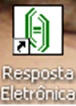 Preenchimento da Proposta:Clicar duas vezes sobre o ícone Resposta Eletrônica;O Sistema abrirá uma janela conforme abaixo.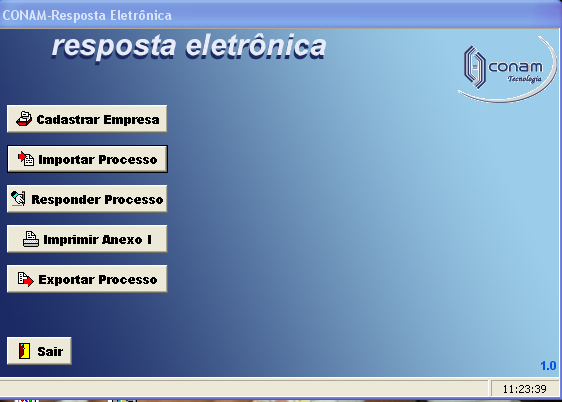 Clicar na opção Cadastrar empresa: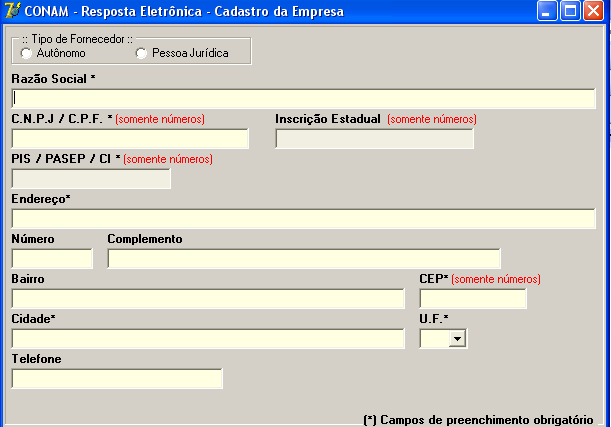 Preencher todos os campos discriminados acima e clicar na opção CONFIRMAR E FECHAR.Acessar a próxima opção, IMPORTAR PROCESSO e clicar no botão IMPORTAR: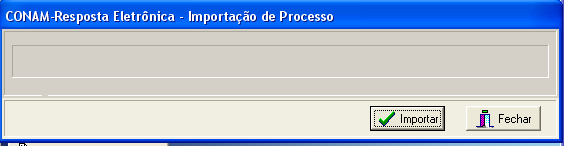 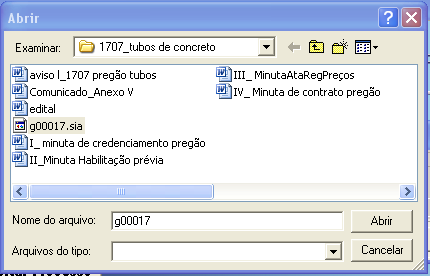 Deverá ser aberta a pasta onde se encontra salva a licitação que a empresa irá participar, clicar no arquivo com extensão “.sia” (no exemplo g00017.sia). Aparecerá uma mensagem informando sobre o brasão, clicar em OK.Clicar na opção RESPONDER PROCESSO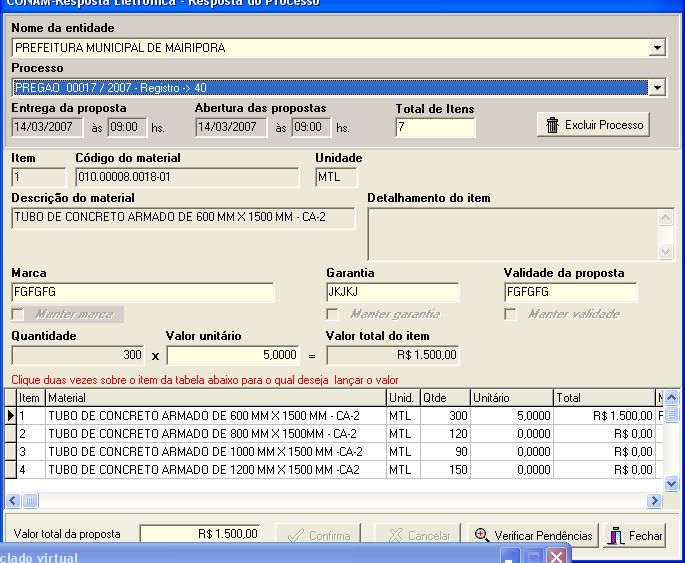 Após preenchida a proposta, FECHAR a janela e clicar na opção IMPRIMIR;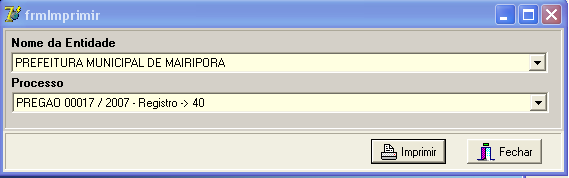 Será aberta uma nova janela com o formulário de proposta já preenchida, clicar no ícone da impressora, será impressa a proposta, que deverá ser conferida e assinada pelo responsável da empresa.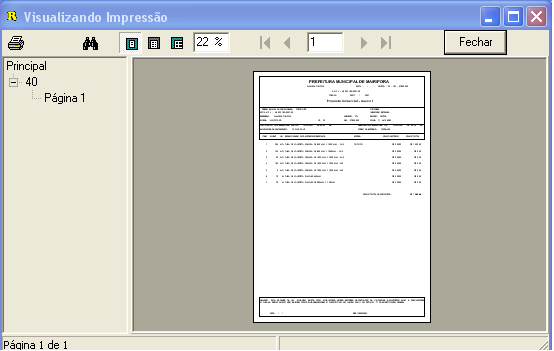 Clicar na opção Exportar processo, preencher os campos Empresa e Processo;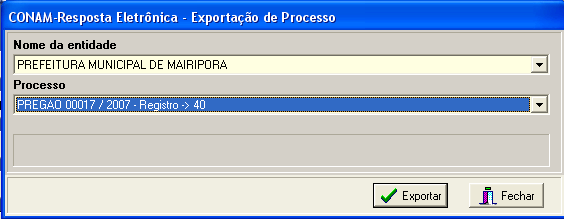 Clicar na opção EXPORTAR, salvá-lo na pasta de sua preferência e após gravar em um CD e juntar no envelope proposta de preço com a via impressa e assinada.OBSERVAÇÃO: não pode ser renomeado o arquivo, visto que se trata de arquivo criptografado, e qualquer alteração incorrerá na perca do arquivo. Do mesmo jeito que foi gerado, deverá ser gravado no CD.Esse arquivo salvo pela empresa tem a extensão “ret” e é criptografado, ou seja, protegido contra qualquer alteração e após importado só pode ser aberto pelo sistema de compras da Prefeitura Municipal de Mairiporã.OBSERVAÇÃO: é obrigatório apresentar junto com o CD a via impressa e assinada com todas as especificações do edital da proposta de preço, pois em qualquer dúvida, prevalecerá as informações que contarem na via impressa.ITEMQTDUNIDADEESPECIFICAÇÕES11.613UNDABRAÇADEIRA DE 3/4" PARA MANGUEIRA 8MM COM 02 PEÇAS21.238PCTABRAÇADEIRA TIPO D COM PARAFUSO 1/231.238PCTABRAÇADEIRA TIPO D COM PARAFUSO 3/44657UNDACABAMENTO PARA VÁLVULA DE DESCARGA 1.1/4" E 1.1/2" 5657UNDADAPTADOR FLANGE COM REGISTRO SOLDAVEL / ROSCÁVEL CAIXA DE ÁGUA
MARROM 50MMX1.1/26657UNDADAPTADOR FLANGE SOLDAVEL / ROSCÁVEL CAIXA DE ÁGUA MARROM 
25MMX3/47432UNDADESIVO EPOXI ESTRUTURAL MEDIA FLUIDEZ COMPOUND 1KG 885UNDALICATE AMPERÍMETRO 302- MEDIÇÃO DE CORRENTE DE CA DE 400 A, 
CLASSIFICAÇÃO DE SEGURANÇA CAT IV 300 V, CAT III 600 V, GARRA DE 30 
MM PARA APLICAÇÕES DIVERSAS, 9128UNDALICATE BOMBA D'ÁGUA CABO REVESTIDO 12" 10255UNDALICATE DE BICO MEIA CANA RETO 6 POLEGADAS11248UNDALICATE DE PRESSÃO 10 POLEGADAS12248UNDALICATE DE PRESSÃO 7 POLEGADAS13248UNDALICATE ISOLADO CORTE DIAGONAL 6 POLEGADAS1498UNDALICATE ISOLADO MULTIFUNCIONAL 7"1598UNDALICATE PRENSA TERMINAL TUBULAR DE 6 À 16MM1698UNDALICATE REBITADOR PROFISSIONAL 10,5 POL. COM 4 PONTAS17255UNDALICATE UNIVERSAL ISOLADO 8 POLEGADAS18139UNDANCINHO 12 DENTES STANDARD COM CABO LEVE MADEIRA19128UNDAPLICADOR DE SILICONE E CHUMBADORES QUÍMICOS20555ROLOARAME FARPADO – 250M212.558KGARAME GALVANIZADO N.182211.348KGARAME RECOZIDO N.1823182UNDARCO DE SERRA EXTRA-TENSÃO COM LÂMINA DE 12" STANDARD2425.500M³AREIA MÉDIA251.290SCARGAMASSA ACI INTERNO CINZA 20KG 261.290UNDARGAMASSA MASSA PRONTA INTERNO E EXTERNO CINZA 20KG 27256UNDASPERSOR DE IMPULSO DE METAL E PLÁSTICO, MEDIDAS: 4 X 13 X 30 CM - 
ESSENCIAL PARA IRRIGAR O SEU JARDIM, GRAMADO OU HORTA DOMÉSTICA28210UNDBANDEJA PARA PINTURA 2,7 L PARA ROLO DE ATE 23 CM29102UNDBASE COM VELCRO 6" PARA LIXADEIRAS PNEUMÁTICAS SEM FUROS 30132UNDBASE PARA LIXADEIRA 6" COM VELCRO PERFURADA 31582UNDBATENTE PORTA MADEIRA PINUS 213X11X3 - CORES DIVERSAS3212UNDBETONEIRA 400 LITROS COM MOTOR 2 HP MONOFÁSICO E KIT SEGURANÇA -
220V3331.500UNDBLOCO CERÂMICO VEDAÇÃO 14X19X29CM3430.750UNDBLOCO DE CIMENTO - 09 X 19 X 39 - VEDAÇÃO, COM FUNDO, ACABAMENTO 
RÚSTICO, COR CINZA . MATERIAL CONCRETO3561.125UNDBLOCO DE CIMENTO - 14 X 19 X 39 VEDAÇÃO, COM FUNDO, ACABAMENTO 
RÚSTICO. MATERIAL CONCRETO. COR CINZA3653.250UNDBLOCO DE CIMENTO 
 19 X 19 X 39 VEDAÇÃO, COM FUNDO, ACABAMENTO 
RÚSTICO. MATERIAL CONCRETO. COR CINZA.3733.750UNDBLOCO ESTRUTURAL 15 CONCRETO COM FUNDO - 14x19x39 - RESISTENCIA 4 
MPA3827.750UNDBLOCO ESTRUTURAL 20 CONCRETO COM FUNDO - 19x19x39 - RESISTENCIA 4 
MPA391.988UNDBLOCO VIDRO ONDULADO TRANSPARENTE 19X19X8CM40675ROLOBOBINA PARA FIO DE NYLON PARA CARRETEIRA COM 280M X 3MM4198UNDBOLSA EM LONA REFORÇADA 15KG COM 12 BOLSOS INTERNOS 10 BOLSOS 
EXTERNOS PARA FERRAMENTAS42184UNDBRAQUELETE 2 POLOS43259UNDBRAQUELETE 3 POLOS44323UNDBROXA PARA PINTURA - RETANGULAR 15X5,6CM45705PCTBUCHA 6MM PARA GESSO / TIJOLO FURADO BAIANO BASE OCA 200PÇ 46705PCTBUCHA 8MM PARA GESSO / TIJOLO FURADO BAIANO BASE OCA 200PÇ 471.170ROLOCABO FLEXIVEL 1,5MM 100 METROS DIVERSAS CORES - 750V 48945ROLOCABO FLEXÍVEL 10 MM 100 METROS DIVERSAS CORES - 750V 49683ROLOCABO FLEXÍVEL 16 MM 100 METROS DIVERSAS CORES - 750V 501.328ROLOCABO FLEXÍVEL 2,5MM 100 METROS DIVERSAS CORES - 750V 51720ROLOCABO FLEXÍVEL 25 MM 100 METROS DIVERSAS CORES - 750V 521.320ROLOCABO FLEXÍVEL 4 MM 100 METROS DIVERSAS CORES - 750V 531.170ROLOCABO FLEXÍVEL 6 MM 100 METROS DIVERSAS CORES - 750V 54945ROLOCABO FLEXIVEL PARALELO 1,5MM 100 METROS551.170ROLOCABO FLEXÍVEL PARALELO 2,5MM 100 METROS 561.170ROLOCABO FLEXÍVEL PARALELO 4 MM 100 METROS 57945ROLOCABO FLEXÍVEL PARALELO 6 MM 100 METROS58259UNDCADEADO DE LATÃO - HASTE EM AÇO ENDURECIDO - 30MM59222UNDCADEADO DE LATÃO - HASTE EM AÇO ENDURECIDO - 50MM603.038UNDCAIBRO SALIGNA BRUTO 5X5,7CM 3M61319UNDCAIXA ¾ CONDULETE FIXO PVC SEM ROSCA621.059UNDCAIXA DE ÁGUA 1000L FÁCIL INSTALAÇÃO POLIETILENO TAMPA ROSCA63426UNDCAIXA DE ÁGUA 5.000L POLIETILENO TAMPA ROSCA AZUL64382UNDCAIXA DE ÁGUA 500L POLIETILENO ÁGUA PROTEGIDA TAMPA ROSCA AZUL65717UNDCAIXA DE EMBUTIR QUADRADA 4X4 AMARELA662.067UNDCAIXA DE EMBUTIR RETANGULAR 4X2 AMARELA6753UNDCAIXA DE FERRAMENTAS SANFONADA 50CM COM 3 GAVETAS, COM ALÇA NA 
PARTE SUPERIOR684UNDCAIXA DE PASSAGEM CENTER SOBR. 30X69139UNDCAIXA DE PASSAGEM EMBUTIR CP-20 240X240MM BRANCA PLÁSTICO PVC70199UNDCAIXA PARA LUZ 3X3 OCTAGONAL 71203UNDCAIXA PASSAGEM CHAPA 20X20X10CM72765UNDCAIXA SIFONADA QUADRADA GRELHA CROMADO 100X100X50MM73833UNDCAIXA SIFONADA QUADRADA GRELHA CROMADO 150X150X50MM 7416.950SCCAL DE PINTURA DISPENSA FIXADOR - SC 8 KG7517.025UNDCAL HIDRATADA SC 20 KG761.013PCTCANALETA C/ FITA DUPLA FACE 20X10MM - 2,00M EMB. C/ 25779.450UNDCANALETA DE CONCRETO ESTRUTURAL 14X14X39CM789.450UNDCANALETA DE CONCRETO ESTRUTURAL 19X14X39CM79248UNDCARRINHO DE MÃO COM CAÇAMBA EXTRAFORTE - CHAPA 20 - 65 LITROS COM PNEU E CÂMARA80132UNDCARRINHO PARA VARRIÇÃO COM SUPORTE PARA VASSOURA E PÁ DE LIXO, 
COM RODAS DE AÇO GALVANIZADO 3,5” X 8” E PNEUS COM CÂMERA DE AR 
OU DE BORRACHA 8151UNDCATRACA REVERSÍVEL ENCAIXE ¾"
 8251UNDCATRACA SIMPLES ½" 83131UNDCAVADEIRA ARTICULADA COM CABO DE MADEIRA 110CM NATURAL84131UNDCAVADEIRA RETA 9 POL. COM CABO 120CM 854UNDCAIXA PARA DISJUNTOR CENTRINHO SOBREPOR COM TAMPA TRANSPARENTE PARA 09 DISJUNTOR8650UNDCHAVE TESTE DIGITAL DT-1 87229UNDCHUVEIRO DUCHA ELETRONICA 110/127V 5500W88274UNDCHUVEIRO DUCHA ND ELETRÔNICA 7700W 220V JATO INTENSO8917.025UNDCIMENTO CP II - F 32 - SC 50 KG9079PCTCINTA PLÁSTICA FITA HELLERMAN ENFORCA GATO - 30 CM 100 UNID91263UNDCOLA DE MADEIRA 250 GR92390UNDCOLA INSTANTÂNEA 5G93240UNDCOLA PARA PVC INCOLOR FRASCO 850G 94203UNDCOLHER DE PEDREIRO PROFISSIONAL 9" CANTO VIVO 
- 22CM95323UNDCOLUNA SOLDADA - 7X14CM X 6M96473UNDCOLUNA SOLDADA - 9X15CM X 6M97480UNDCONDULETE MULTIPLO X ¾ S/TAM98405UNDCONECTOR PIRANHA MORCEGO INTELLI CDP 95 2 PEÇAS99503UNDCONJUNTO 2 INT SIMPLES C/ PLACA 4X2100503UNDCONJUNTO 2 TOMADAS 2P+T 10A 250V DISTANCIADAS101503UNDCONJUNTO INTERRUPTOR SIMPLES 4X2 10A BRANCO102503UNDCONJUNTO INTERRUPTOR SIMPLES E TOMADA 4X2 20A BRANCO103503UNDCONJUNTO TOMADA 4X2 10A BRANCO104503UNDCONJUNTO TOMADA 4X2 20A BRANCO105345UNDCONTATOR TRIPOLAR CWM65-22-30V26 65A 2NA+2NF 220V106713UNDCORANTE LÍQUIDO XADREZ 50ML DIVERSAS CORES PIGMENTO SORTIDAS107102ROLOCORDA DE NYLON - NR18 BOMBEIRO 12MM ROLO COM 100MTS108563KGCORRENTE ELO CURTO AÇO GALVANIZADO 8,0MM 
 GRANEL10939UNDCORTADOR DE PISO MANUAL CAPACIDADE ATÉ 750 MM110469UNDCUBA DE APOIO CERÂMICA REDONDA BRANCA 13,5X35X35CM 1112.400UNDCUMEIRA CERÂMICA 41X21CM COLONIAL RESINADA VERMELHO1122.025UNDCUMEEIRA UNIVERSAL 1,10M FIBROCIMENTO113915UNDCURVA 90 LONGA ELETRODUTO ROSCA, 1/2 PVC114915UNDCURVA 90 LONGA ELETRODUTO ROSCA, 3/4 PVC115540UNDCURVA 90° CURTA PVC PARA ESGOTO 75MM OU 3" 116465UNDCURVA CURTA 90° ESGOTO BRANCO 100MM117143UNDDESEMPENADEIRA AÇO LISA CABO ABERTO 12X29CM118135UNDDESEMPENADEIRA DE METAL COM DENTES: FABRICADA EM AÇO CARBONO 
ESPECIAL DE ALTA QUALIDADE SUPERFÍCIE POLIDA E ACABAMENTO 
ZINCADO, LÂMINA COM TAMANHO 248 X 120 MM. CABO PRODUZIDO EM 
POLIPROPILENO DE ALTA RESISTÊNCIA119143UNDDESEMPENADEIRA PLÁSTICA COM ESPONJA 251 X 151 MM120143UNDDESEMPENADEIRA PLÁSTICA LISA 15X26CM12154UNDDETECTOR DE TENSÃO DE BOLSO VOLTALERT122248UNDDILUENTE AGUARRAZ 5 L123678UNDDISCO DE CORTE 7"
 1,6MM FURO 22,22MM124453UNDDISCO DE SERRA CIRCULAR PARA MADEIRA 184X20MM 60 DENTES125415UNDDISCO SERRA MÁRMORE CORTE GRANITO E MÁRMORE - 110MM126308UNDDISJUNTOR BIPOLAR DIN CURVA C 20A127270UND DISJUNTOR BIPOLAR 20A CURVA C 3KA128270UNDDISJUNTOR BIPOLAR 2P 25A129233UNDDISJUNTOR BIPOLAR DIN 10 AP 200 200 20 10 428130233UNDDISJUNTOR BIPOLAR DIN 16 AP131233UNDDISJUNTOR BIPOLAR DIN CURVA C 100A132270UNDDISJUNTOR BIPOLAR DIN CURVA C 40A133270UNDDISJUNTOR BIPOLAR DIN CURVA C 63A134270UNDDISJUNTOR TRIPOLAR DIN CURVA C 63A135270UNDDISJUNTOR TRIPOLAR DIN CURVA C 100A136270UNDDISJUNTOR UNIPOLAR DIN CURVA C 20A137270UNDDISJUNTOR UNIPOLAR DIN CURVA C 32A138270UNDDISJUNTOR UNIPOLAR DIN CURVA C 10A139282UNDDUCHA HIGIÊNICA COM REGISTRO CROMADO COMPLETA1401.725KGELETRODO RUTÍLICO 2,5MM E60131411.388BRELETRODUTO PVC ROSCÁVEL 3/4" PRETO - 3 METROS142428ROLOELETRODUTO/CONDUITE FLEXÍVEL CORRUGADO 1/2 ROLO 50M143428ROLOELETRODUTO/CONDUITE FLEXÍVEL CORRUGADO 3/4 ROLO 50M144630UNDENGATE FLEXIVEL PVC 50 CM PARA PIA CUBA BANHEIRO COZINHA145330UNDENGATE MANGUEIRA FLEXÍVEL TRANÇADO AÇO INOX 60CM QUENTE FRIA14615UNDENGRAXADEIRA MANUAL COM CAPACIDADE DE 7 KG 147143UNDENXADA LARGA COM CABO: AÇO CARBONO ESPECIAL - MADEIRA - ALTURA: 130CM X LARGURA: 25,5CM X PROFUNDIDADE: 19,8CM14873UNDESCADA 6 DEGRAUS ALUMÍNIO 1,28M 120KG 14943UNDESCADA ARTICULADA 12 DEGRAUS - ALUMÍNIO15024UNDESCADA EXTENSIVEL DE FIBRA DE VIDRO - 12 DEGRAUS15133UNDESCADA PROFISSIONAL ESTICÁVEL DUPLA 11 DEGRAUS - ALUMÍNIO152240GALÃOESMALTE SINTÉTICO COR E PROTEÇÃO BRILHANTE 3,6L - AMARELO153353GALÃOESMALTE SINTÉTICO COR E PROTEÇÃO BRILHANTE 3,6L - AZUL154353GALÃOESMALTE SINTÉTICO COR E PROTEÇÃO BRILHANTE 3,6L - BRANCA155264GALÃOESMALTE SINTÉTICO COR E PROTEÇÃO BRILHANTE 3,6L - VERDE156270GALÃOESMALTE SINTÉTICO COR E PROTEÇÃO BRILHANTE 3,6L - VERMELHO15727UNDESMERILHADEIRA ANGULAR 4 1/2” PROFISSIONAL - 850W158109PCTESPAÇADOR PARA BLOCO DE VIDRO 19X19X8CM CINZA 10 PEÇAS15994UNDESPATULA ACO INOX LISA 3. 1/8 - 79 MM CABO DE MADEIRA160105UNDESPÁTULA AÇO INOX LISA 4. 3/4' - 120 MM CABO DE MADEIRA16183UNDESQUADRO METÁLICO PROFISSIONAL 40CM162353PCTESTOPA BRANCA PARA LIMPEZA 1KG163552UNDEXTENSÃO ELÉTRICA DE 30 METROS 3 X 2,50 MM COM CARRETEL164456UNDEXTENSÃO PROFISSIONAL 3 PINOS 2P+T 20A 3 TOMADAS CABO PP COM 30M165113UNDFACÃO PARA MATO 18`` CABO DE MADEIRA166623UNDFECHADURA EXTERNA DE AÇO ZAMAC PREMIUM POLIDA 167698UNDFECHADURA EXTERNA ESPELHO AÇO 40MM MGM STILO BRONZE LATONADO168623UNDFECHADURA INTERNA 40MM ESPELHO CROMADA1695.070BRFERRO 1/2" CA 50 BR 12M1703.150BRFERRO 1/4" CA 50 BR 12M1713.600BRFERRO 3/16" CA60 BR 12M17210.875BRFERRO 3/8" CA50 BR 12M1733.225BRFERRO 5/16" CA 50 BR 12M1743.075BRFERRO 5/8" CA 50 BR 12M175323UNDFILTRO DE LINHA 4 TOMADAS 176130ROLOFIO CHATO PARA TELEFONE 4 VIAS BG ROLO 300 M17783ROLOFIO P/ SOM BICOLOR 2X1,5MM178225ROLOFIO PARALELO 2X2,50 ROLO BRANCO179125ROLOFIO TELEFONE /INTER.2 PARES180130ROLOFIO TELEFONE DROP F.E. 100 2X 1.00181278UNDFITA CREPE 19MM 182278KGFITA CREPE 19MM X 50M183255UNDFITA CREPE 50MM184552KGFITA CREPE 50MM X 50M 101LA185135ROLO FITA DE AÇO INOX PARA CINTAR POSTES DE 1/2 X 0,8 X 30 METROS186135UNDFITA ISOLANTE 10 MTS AMARELA187135UNDFITA ISOLANTE 10 MTS AZUL188135UNDFITA ISOLANTE 10 MTS VERDE189158UNDFITA ISOLANTE 10 MTS VERMELHA190263UNDFITA ISOLANTE 19MM 10 PEÇAS COM 20 METROS NA COR PRETA191274UNDFITA ISOLANTE ELÉTRICA ALTA TENSÃO 23 BR 19MM ROLO COM 10 METROS192315UNDFITA VEDA ROSCA 18MMX50M193210UNDFOICE ROÇADEIRA CABO DE MADEIRA 120 CM194503LATAFUNDO PREPARADOR DE PAREDES A BASE DE AGUA 18 L - INCOLOR, BAIXO 
ODOR.195244GALÃOFUNDO PROTETOR ANTIOXIDANTE PARA METAIS ZARCÃO 3,6 L196285LATAFUNDO SELADOR ACRILICO 18 L - INCOLOR FOSCO, BAIXO ODOR , INTERNO E EXTERNO19730UNDFURADEIRA DE IMPACTO 1/2" 760 WATTS COM MALETA19812UNDFURADEIRA PARAFUSADEIRA DE IMPACTO 3/8" À BATERIA 12V ACOMPANHADA DE 2 BATERIAS 12V 1.5 AH, CARREGADOR, BIT E MALETA 19913UNDGERADOR DE ENERGIA A DIESEL SILENCIADO MONOFÁSICO 8KVA 110-220V PARTIDA ELÉTRICA 60HZ200765KGGESSO EM PÓ BRANCO 20 KG201132UNDGUIA PASSA FIO PVC ALMA DE AÇO - 20 MTS202132UNDGUIA PASSA FIO PVC ALMA DE AÇO - 15 MTS203132UNDGUIA PASSA FIO PVC ALMA DEAÇO - 10 MTS204758UND INTERRUPTOR 1 TECLA PARALELA 205758UNDINTERRUPTOR 1 TECLA SIMPLES 206300UNDJOELHO 90 SOLDÁVEL COM BUCHA DE LATÃO AZUL PVC 25MM X ¾” 207345UNDJOELHO 90° ESGOTO 200MM 8" 208998UNDJOELHO 90° SOLDÁVEL ¾” 209154UNDJOGO BROCAS DE AÇO FURAR AÇO, FERRO, COBRE 1.5 A 10 MM - 15 PEÇA210129UNDJOGO DE CHAVE DE FENDA E PHILIPS NR10 1000V 6 PEÇAS (ELETRICA)211129UNDJOGO DE BROCAS CONCRETO 3 A 8MM - MODELO X-LINE - 7 PEÇAS212129UND DE BROCAS PARA MADEIRA 3 A 10MM - 8 PEÇAS 213347UNDJOGO DE CHAVE DE FENDA: CHAVE DE FENDA PONTA CHATA 1/8X3", CHAVE 
DE FENDA PONTA CHATA 3/16X4", CHAVE DE FENDA PONTA CHATA 1/4X6", 
CHAVE DE FENDA PONTA CRUZADA 1/8X3", CHAVE DE FENDA PONTA 
CRUZADA 3/16X3", CHAVE DE FENDA PONTA CRUZADA 3/16X4",CHAVE DE 
FENDA CLIPE 1/8X3".21469UNDJOGO DE CHAVE ESTRELA COM 6 A 32MM 12 PEÇAS21566UNDJOGO DE CHAVE GRIFO 8, 10, 12, 14 POLEGADAS EM AÇO - CABO EMBORRACHADO - TIPO AMERICANA21669UNDJOGO DE CHAVES BIELA 12 PEÇAS TIPO L - EM MILÍMETROS 8 – 9 - 10 – 11 –12 – 13 – 14 – 15 – 16 – 17 – 18 – 19 MM21763UNDJOGO DE CHAVES COMBINADAS: COMPOSTO POR 17 CHAVES, SENDO DE 
MEDIDAS: 6, 7, 8, 9, 10, 11, 12, 13, 14, 15, 16, 17, 18, 19, 20, 21 E 22 MM. 
CORPO FORJADO EM AÇO ESPECIAL E TEMPERADO ACABAMENTO CROMADO 
ABERTURA DAS BOCAS CALIBRADAS PESCOÇO LONGO.218174UNDJOGO DE CHAVES DE FENDA E PHILLIPS 7 PEÇAS EM CR-V21972UNDJOGO DE DISCOS PARA LIXAR E POLIR 4.1/2"22027UND JOGO DE FERRAMENTAS COM MALETA DOBRÁVEL 110 PEÇAS - MULTIUSO221251UNDJOGO DE LAMINA PARA SERRA TICO TICO BU1 COM 5 PEÇAS REF: BU36, BU46, BU38, BU310T E BU214S. 22281UNDJOGO DE SERRA COPO 16 À 51 MM COM 6 PEÇAS - PARA A PERFURAÇÃO DE 
METAL, MADEIRA, PLASTICO E ACLILICO.22315UNDJOGO DE SOQUETES COM ENCAIXE DE 1/4, 3/8 E 1/2 POL. 172 PEÇAS - 
FABRICADAS EM MATERIAL DE ALTA QUALIDADE E RESISTÊNCIA AS PEÇAS 
SÃO FABRICADAS EM AÇO CROMO-VANÁDIO CROMADO MATE ACETINADO E 
INDICADAS PARA USO EM SITUAÇÕES DE APERTO MANUAL - ACOMPANHA 
MALETA DE PLÁSTICO COM DESIGN RESISTENTE, OFERECENDO PROTEÇÃO ÀS 
FERRAMENTAS E FACILIDADE DE TRANSPORTE.224376PÇJOGO GUARNIÇÃO MACIÇA CONTEMPORÂNEO QUINA VIVA BBB TAUARI 
210X100X9,5X1,3CM22569CXKIT 100 DISCOS DE CORTE FINO PARA AÇO INOX 4.1/2 POL. 115 X 1.0 X 22MM226533UNDKIT 4 BARRAS DE APOIO 40 E 60CM ALÇA SUPORTE DEFICIENTE IDOSO INOX 
BANHEIRO22711UNDKIT FERRAMENTAS PNEUMÁTICAS ½ - 1 KIT COMPLETO PNEUMÁTICO COM 6 
FERRAMENTAS 14 ACESSÓRIOS: 1 CHAVE DE IMPACTO, 1 CHAVE CATRACA 
1/2", 1 MARTELETE 150MM, 4 FORMÕES 125MM, 1 FURADEIRA 3/8", 1 
CHAVE DE MANDRIL, 1 ESMERILHADEIRA ANGULAR 4", 1 REBOLO, 1 MINI 
RETÍFICA 1/4", 1 ENGATE MACHO, 1 POTE PARA ÓLEO (SEM ÓLEO), 2 
CHAVES DE MÃO PARA AJUSTES E 1 CHAVE HEXAGONAL 4MM.228473UNDKIT PINTURA 5 PEÇAS BANDEJA, 2 ROLOS 18CM, LONA E PINCEL 5CM229578UNDKIT REGISTRO DE GAVETA 3/4'' COM ACABAMENTO230858UNDKIT REGULADOR REGISTRO DE GÁS + MANGUEIRA 1,20CM E 2 
ABRAÇADEIRAS BORBOLETA COM ROSCA DE 5/8 23198UNDKIT TRINCHA COMPLETO - 1 TRINCHA 100 N.1,5 RETO, 1 TRINCHA 100 N.2,5 
RETO, 1 TRINCHA 100 N.2 RETO, 1 TRINCHA 100 N.3 RETO, 1 TRINCHA 101 
N.1,5 ANGULAR, 1 TRINCHA, 101 N.2,5 ANGULAR, 1 TRINCHA 101 N.2 
ANGULAR, 1 TRINCHA 101 N.3 ANGULAR232218UNDKIT TRINCHA PINCEL CERDA MISTA 395 C/ 6 UNIDADES233585UNDKIT VASO SANITÁRIO COM CAIXA ACOPLADA 3/6L SAÍDA VERTICAL2341.463UNDLÂMINA DE CORTE PARA ROÇADEIRA COM 2 PONTAS - 350 MM FURO 20 POL -
2,7 MM2351.230UNDLAMPADA LED BULBO 15W E27 BRANCO FRIO2361.305UNDLAMPADA LED BULBO 20W E27 BRANCO FRIO2371.530UNDLAMPADA LED BULBO 30W E27 BRANCO FRIO2381.380UNDLAMPADA LED BULBO 40W E27 BRANCO FRIO2391.343UNDLAMPADA LED SUPER BULBO 150W E-27 BRANCO FRIO2401.343UNDLAMPADA LED SUPER BULBO 150W E-40 PARA GALPÃO2411.268UNDLÂMPADA LED SUPER BULBO 80W E40 BIVOLT 6500K BRANCO FRIO2421.605UNDLÂMPADA LED TUBULAR T8 20W 120CM BRANCO NEUTRO2431.290UNDLÂMPADA SUPER LED 50W BULBO BIVOLT BRANCO FRIO 6000K E-272441.208UNDLAMPADA TUBULAR LED 18W245908UNDLAMPADA TUBULAR LED 9W246477UNDLANTERNA HOLOFOTE PORTÁTIL COM LAMPIÃO DE MÃO LED 24794UNDLANTERNA TÁTICA PRISMA R4 PRETA24812UNDLAVADORA DE ALTA PRESSÃO 2.600 LIBRAS - L PROFI 2500 220V249177UND LIMA ENXADA E FACÕES COM CABO 8 POLEGADAS, CINZA250177UNDLINHA PARA PEDREIRO COM MEDIDA DE 0,80 MM X 100MM251300UNDLIXA D'AGUA - GRÃO 100 - 225X275mm252180ROLO LIXA DE MASSA - GRÃO 100 - 150mm X 45m253180ROLOLIXA PARA FERRO GRÃO 150 - 50mm X 45m 60 500 30 30 620254248ROLO LIXA PARA MADEIRA GRÃO 60 - 150mm X 45m25518UNDLIXADEIRA ROTO ORBITAL PNEUMÁTICA 6"2561.113UNDLONA PLASTICA PRETA 4X100 - 20KG - (BOBINA)257863ROLOLONA PLÁSTICA PRETA GROSSA 4X100 M - 150 MICRAS258938UNDLUMINÁRIA PLAFON 62X62 48W LED EMBUTIR BRANCO FRIO BORDA BRANCA2591.350UNDLUMINARIA TUBULAR LED SOBREPOR SLIM 6500K 120CM260653UNDLUVA ELETRODUTO ROSCA, 1/2 PARA CONDULETE261803UNDLUVA ELETRODUTO ROSCA, 3/4 PARA CONDULETE 262803UNDLUVA ESGOTO PVC SIMPLES200MM263810UNDLUVA PVC PARA ESGOTO 75MM OU 3" 264803UNDLUVA SIMPLES ESGOTO PVC 100MM265803UND LUVA SOLDÁVEL PVC ¾”26672UNDLUXÍMETRO DISPLAY LCD 3½ DÍGITOS FAIXA 0-100.000LUX 26766UNDMACHADINHA TENACE COM CABO268106UNDMACHADO EM AÇO CARBONO ESPECIAL FORJADO COM CABO DE MADEIRA 
90CM269525UNDMADEIRITE RESINADO FENÓLICA 1,10X2,20M - 10MM270525UNDMADEIRITE RESINADO FENÓLICA 1,10X2,20M - 6MM271495ROLO MANGUEIRA DE IRRIGAÇÃO GOTEJAMENTO 100M + REGISTRO272540ROLOMANGUEIRA DE JARDIM FLEX 30 METROS COM ESGUICHO273184ROLOMANGUEIRA DE NIVEL CRISTAL DE PVC 5/16 POL. X 1,0MM ROLO COM 50 METROS274334ROLOMANGUEIRA IRRIGAÇÃO COM JATO LATERAL - 100 M275402ROLOMANGUEIRA PARA IRRIGAÇÃO 3/4" 100 METROS276214UNDMANTA LÍQUIDA BASE ASFALTO VEDAPREN PRETO BALDE DE 18 LITROS277728ROLOMANTA TÉRMICA PARA TELHADO DISFOIL 2 FACES 50M²278398PARMÃO FRANCESA 20 CM BRANCA 27910UNDMÁQUINA PARA CORTAR VERGALHÃO N3 DE BANCADA COM CABO COM 
LÂMINAS - CAPACIDADE CORTE MÁXIMO: 1” - CORTE DE AÇO: MÁXIMO 25MM280126UNDMARRETA OITAVADA 1 KG - COM CABO DE MADEIRA281126UNDMARRETA OITAVADA 2 KG COM CABO DE MADEIRA282126UNDMARRETA OITAVADA 5 KG COM CABO DE MADEIRA28336UNDMARTELETE PERFURADOR E ROMPEDOR 800 WATTS VELOCIDADE VARIÁVEL 
E REVERSÍVEL SDS-PLUS 110 V 284120UNDMARTELO BOLA 300G285120UNDMARTELO BOLA 500G28648UNDMARTELO DE BORRACHA PRETO 80MM287101UNDMARTELO DE UNHA COM CABO EM MADEIRA 25 MM288327UNDMASSA CORRIDA 1,5 KG289345LATAMASSA CORRIDA 25 KG290330UNDMASSA PARA CALAFETAR CINZA EM GAVETA COM 21 FILETES 350G291510UNDMASSA PLÁSTICA COM CATALISADOR 400 GRAMAS BRANCA292540LATAMASSA TEXTURA ACRILICA LISA - 24 KG - BRANCA29349UNDMEDIDOR DE DISTÂNCIA A LASER CAPACIDADE 100M - MD-100 - 
ESPECIFICAÇÕES TÉCNICAS - DISPLAY LCD/CONTAGEM: QUÁDRUPLO; - 
ILUMINAÇÃO: SIM; - DISTÂNCIA MÁXIMA: 100M; - UNIDADES DE MEDIDA: 
M/IN/FT; - TIPO DE MEDIDAS: SIMPLES/CONTÍNUA/ÁREA/ 
VOLUME/PITAGÓRICA; - OPERAÇÃO DE MEDIDAS: SOMA/SUBTRAÇÃO; - 
PRECISÃO BÁSICA: ±2MM; - INDICADOR DE BATERIA FRACA: SIM; - 
AUTODESLIGAMENTO: SIM; - LASER: CLASSE II; - MEMÓRIA: 100 DADOS; - 
ALIMENTAÇÃO: 2X1,5V AAA; - DIMENSÕES (MM)/PESO (G): 123X55X28/112.29442UNDMEGÔMETRO DIGITAL PORTATIL 1000V 295102PCTMIGUELÃO GRAMPO 2,5MM FIXA FIO 14X16 COM PREGO DE AÇO PACOTE COM 100029675LATASMODULO DIMMER ROTATIVO BRANCO 300W 127V COMPOSE297165UNDMOLA PARA PORTA CORTA FOGO 180º 80KG ALUMÍNIO29836UNDMORSA DE BANCADA - ABERTURA 100MM29921UNDMORSA DE BANCADA - ABERTURA 254MM - DIMENSÕES MORSA (CXLXA): 640 
X 254 X 235MM30015UND MOTOR ESMERIL 6 POLEGADAS 300 WATTS - 220V30112UNDMOTOR VIBRATÓRIO PORTÁTIL PARA CONCRETO 750 WATTS COM MANGOTE- 220V30219UNDMOTOSSERRA À GASOLINA 35 CC COM SABRE DE 14" – 120 - POTÊNCIA DO 
MOTOR (HP):1,9, ROTAÇÃO MÁXIMA (RPM): 3000 TIPO DO MOTOR 
(TEMPOS): 2, PESO: 4.40 KG30315UNDMOTOSSERRA COMPACTA E COM ALTA POTÊNCIA - CAPACIDADE DO
TANQUE DE COMBUSTÍVEL (ML) 0,470 CILINDRADA (CM³) 45.4, CORRENTE 26
RS 3/8" P PICCO MICRO 3, PESO (KG) 1) 4.6, POTÊNCIA (KW/CV) 2.3/3.1,
RELAÇÃO PESO/POTÊNCIA (KG/KW) 2, SABRE PICCO MICRO 3 (PM3), NÍVEL
DE PRESSÃO SONORA DB(A) 2) 99.0, NIVEL DE VIBRAÇÃO ESQUERDA/DIREITA
M/S² 3) 5.7/6.8, NÍVEL DE POTÊNCIA SONORA DB(A) 4) 114304115UNDMULTÍMETRO DIGITAL COM DETECTOR DE TENSÃO SEM CONTATO30530UND NÍVEL DE ALUMÍNIO 72" (1829MM) 3 BOLHAS 43-57230696UNDNÍVEL TORPEDO COM BASE MAGNÉTICA 22,5 CM - ESTRUTURA EM 
ALUMÍNIO / REVESTIDO DE PLÁSTICO ABS 307184CXÓLEO LUBRIFICANTE DESENGRIPANTE MULTIUSO 300 ML - 12 UND308258UND PA DE BICO C/CABO 71CM309326UNDPÁ DE CORTE / VANGA QUADRADA COM CABO 120CM310119UNDPÁ OLARIA COM VIROLA C/CABO31147UNDPARAFUSADEIRA FURADEIRA DE IMPACTO 1/2 - 20V BIVOLT, COM MALETA312600PCTPARAFUSO COM BUCHA DE FIXAÇÃO 10MM COM 100 PEÇAS CINZA313600PCTPARAFUSO COM BUCHA DE FIXAÇÃO 12MM COM 100 PEÇAS CINZA314600PCTPARAFUSO COM BUCHA DE FIXAÇÃO 6MM COM 100 PEÇAS CINZA315600PCT PARAFUSO COM BUCHA DE FIXAÇÃO 8MM COM 100 PEÇAS CINZA316728UNDPARAFUSO PARA VASO E MICTÓRIO COM BUCHA 10 CROMADO ESTEVES317505PCTPARAFUSO SEXTAVADO 3/8 POL. X 2 POL. COM 100 UNIDADES3181.028UNDPARAFUSO SEXTAVADO COM PORCA E ARRUELA 3/8"X2"319514PCTPARAFUSO SX AUTO BROCANTE COSTURA 12 X 3/4 - 100 UNIDADES32033UNDPÉ CABRA 3/4"X60CM RED321169UNDPICARETA ALVIÃO COM CABO DE MADEIRA DE 90CM3223.220M²M² PISO ACETINADO BEGE 45X45CM - PEI43232.402M²PISO BRANCO NEVE BRILHANTE 45X45CM - M² PEI432429UND PLAINA HOBBY N2325503UNDPLUGUE FÊMEA RETO 2P+T 20A BRANCO326499UNDPLUGUE MACHO RETO 2P+T 20A PRETO327215UNDPODADOR DE GALHOS COM SERROTE COM CABO DE MADEIRA DE 150CM3281.433UND PONTALETE DE EUCALIPTO ROLIÇO MADEIRA 3 METROS329979UNDPORTA LISA SEMI MACIÇA - ESPESSURA 35MM X ALTURA 2,10M X LARGURA 
82CM330383UNDPORTA LISA SEMI MACIÇA - ESPESSURA 35MM X ALTURA 2,10M X LARGURA 92CM331218KGPREGO COM CABEÇA 17 X 21 - PACOTE COM 1 KG332218KGPREGO COM CABEÇA 18 X 27 - PACOTE COM 1 KG333218KGPREGO COM CABEÇA 19 X 36 - PACOTE COM 1 KG334765UNDPREGO GALVANIZADO PARA TELHA COM ARRURELA 18X36 - 335218KGPREGO SEM CABEÇA - 10 X 10 1KG336218KGPREGO SEM CABEÇA - 12 X 12 1KG337263UND PROTETOR ELÉTRICO 5 TOMADAS 6 METROS PRETO BIVOLT (FILTRO LINHA)338121UNDPRUMO DE PAREDE EM AÇO 500G - CORPO EM AÇO CARBONO ZINCADO E 
BASE DE APOIO EM MADEIRA33937UNDPULVERIZADOR COSTAL AGRÍCOLA 20L - POSSUI TRAVA NO GATILHO - 01 
JOGO DE ACESSÓRIOS PARA MONTAGEM E MANUTENÇÃO340177UNDQUADRO DE DISTRIBUIÇÃO EMBUTIR - 8 DISJUNTOR DIN341177UNDQUADRO DISTRIBUIÇÃO SOBREPOR PVC P/12 DISJUNTOR DIN 342593UNDREATOR PART. RAP. 2X40X220V34311UNDREBITADEIRA PNEUMÁTICA UBERMANN BT 9601 3/16 4,8 MM34435UNDREBITADOR MANUAL TIPO ALAVANCA PARA REBITES COM ROSCA DE ATÉ 
M12345242PCTREBITE DE REPUXO ALUMÍNIO 1/4 POL. X 25MM COM 250 UNIDADES346405UNDREFLETOR HOLOFOTE MICRO LED SLIM 100W BRANCO FRIO347405UNDREFLETOR HOLOFOTE MICRO LED SLIM 150W BRANCO FRIO348405UNDREFLETOR HOLOFOTE MICRO LED SLIM 200W BRANCO FRIO349405UNDREFLETOR HOLOFOTE MICRO LED SLIM 50W BRANCO FRIO35066UNDRÉGUA PARA PEDREIRO EM ALUMÍNIO COM 3 METROS351148UNDREGULADOR DE GÁS COM MANÔMETRO INDICADO PARA REGULAR A 
PRESSÃO DE SAÍDA EM BOTIJÕES DE ATÉ 13 KG. 352713UND REJUNTE CERÂMICA DIVERSAS CORES - 1KG353653UNDRELE FOTOCELULA BIV 1000W354574UNDRELE FOTOELETRICO FOTOCELULA COMPLETA 12V 10A3551.800UNDRIPA BRUTA EUCALIPTO 2,5X5X250CM356312UNDROLO DE ESPUMA 23CM COM CABO AMARELO357402UNDROLO DE ESPUMA MACIO PARA TEXTURA FINA 23 CM358402UNDROLO DE ESPUMA PARA TEXTURA RUSTICA 23 CM359529UNDROLO DE LÃ ANTI-GOTA 9CM C/ CABO 360604UNDROLO DE LÃ DE CARNEIRO PROFI 23CM COM CABO AZUL E BRANCO361540UNDROLO DE PINTURA COM RESERVATÓRIO - MATERIAL DO ROLO PARA 
PINTURA: ESPUMA POLIÉSTER, LARGURA DO ROLO PARA PINTURA: 22,8CM
CAPACIDADE DO RESERVATÓRIO DE TINTA: 500ML, COMPRIMENTO 
ESTENDIDO: 1.650MM, ACOMPANHA: 2 ROLOS DE ESPUMA (1 MONTADO E 
OUTRO AVULSO), 1 PROTETOR DE RESPINGO, 1 TUBO DE SUCÇÃO DE TINTA, 1 
FIXADOR DE TUBO DE SUCÇÃO, 1 FRASCO DE VASELINA
1 CONJUNTO O'RING, 362289UNDROLO PARA PINTURA DE ESPUMA USO GERAL 9CM363312UNDSAPATA DE AÇO CA-50 6 FERROS 40X40X30CM 3/8364312UNDSAPATA DE AÇO CA-50 6 FERROS 60X60X30CM 8MM3653.525UNDSARRAFO EUCALIPTO BRUTO 24X52MM 3M366507UNDSENSOR DE PRESENÇA DE SOBREPOR 127/220V ATÉ 10 M367-149UNDSERRA CIRCULAR 9.1/4" 2000W 5902B 220V 36815UNDSERRA MÁRMORE 220V 1400W36915UNDSERRA SABRE 1.010 WATTS COM VELOCIDADE VARIÁVEL - 220V37015UNDSERRA TICO-TICO 450W 127V, COM 1 LÂMINA37160UNDSERROTE 18 POLEGADAS - EM AÇO CARBONO, CABO EM PLASTICO E BORRACHA372120UNDSERROTE 24 POLEGADAS TRIPLA AFIAÇÃO - EM AÇO CARBONO, CABO EM 
PLASTICO E BORRACHA37360UNDSERROTE DE PODA AÉREA COM CABO DE MADEIRA DE 150CM374927UNDSIFÃO COPO UNIVERSAL COM TUBO SANFONADO 40X50MM BRANCO375889UNDSIFÃO SANFONADO UNIVERSAL 40X50NN SSU BRANCO 376499UNDSILICONE ACÉTICO MULTIUSO 270 ML377908UNDSOLVENTE AGUARRAZ 0,9 L37812UNDSOPRADOR TÉRMICO 50 A 600 GRAUS 2000 WATTS COM DESLIGAMENTO 
AUTOMÁTICO - 220V - FLUXO DE AR DE 250 A 500 L/M E BOCA DE 22 MM379679UNDSOQUETE DE PORCELANA E27 04 A 250V380679UNDSOQUETE DE PORCELANA E40 16 A 500V381754UNDSOQUETE G5 PARA LÂMPADA TUBULAR T5 COM RABICHO 30CM38283UND SUPORTE GAIOLA PARA ROLO DE PINTURA 23 CM3834UNDSUPORTE PARA DISJUNTOR 1M LISO3841.125UNDTABUA 30 PINUS 2,1CMX29CMX3M3851.088UNDTÁBUA PINUS 600 SERRADO NATURAL BRUTO 3MX20CMX0,16CM38663UND TALHADEIRA PÁ ENCAIXE SDS PLUS 40X250MM38763UNDTALHADEIRA PARA MARTELETE DE 400MM COM ENCAIXE38884UNDTANQUE HORIZONTAL DE 250 LITROS - ACOMPANHA DUAS CONEXÕES DE 
1/2"BSP 1 NA PARTE SUPERIOR (USADA PARA RETORNO) E OUTRO NA 
INFERIOR (USADA PARA ABASTECIMENTO OU SAÍDA DO LÍQUIDO 
ARMAZENADO)389480UNDTE CURTO ESGOTO 200MM390563UNDTÊ PVC PARA ESGOTO 75MM OU 3"391593UNDTE SOLDÁVEL PVC ¾”3921.275ROLOTELA ALAMBRADO GALVANIZADA FIO 16 MALHA 70MM 1,80M X25M3931.275ROLOTELA ALAMBRADO GALVANIZADA MALHA 2" FIO 12 - 2,77MM 2X25M3941.275ROLOTELA ALAMBRADO GALVANIZADA MALHA 2" FIO 14 -2,11MM 2X25M395323ROLOTELA FACHADEIRA 3M X 50 M VERDE LEVE396825UNDTELA SOLDADA MALHA POP MEDIA- 15X15 - 3.4MM -2MX3M397863UNDTELA SOLDADA MALHA TOP LEVE - 20X20 3.4MM 2X3M3983.525UNDTELHA CERÂMICA 40X23,3CM ROMANA RESINADA VERMELHA3992.813UNDTELHA FIBROCIMENTO 5 MM - 1,10 X 2,4440015UNDTERRÔMETRO DIGITAL PORTÁTIL40128UNDTESOURA CORTA VERGALHÃO 30 POL40236UNDTESOURA DE PODA PROFISSIONAL COM LÂMINA METÁLICA E CABO 
EMBORRACHADO 40336UNDTESOURA PARA CERCA VIVA 12"40436UNDTESOURÃO DE PODA TIPO BYPASS, TRAMONTINA, CABO EXTENSÍVEL 46.5 A 
78 CM40515.375UNDTIJOLO MACIÇO VERMELHO 22,5X10,5X5CM4061.313LATATINTA ACRÍLICA FOSCO EXTERIOR E INTERIOR PREMIUM BRANCO 18L 4071.763LATATINTA ACRILICA PISO FOSCO PREMIUM 18L - CORES408653LATATINTA LATEX FOSCO AMARELO EXTERIOR E INTERIOR CLÁSSICA PREMIUM – 
18L409713LATATINTA LATEX FOSCO AZUL EXTERIOR E INTERIOR CLÁSSICA PREMIUM – 18L410788LATATINTA LATEX FOSCO BRANCO EXTERIOR E INTERIOR CLÁSSICA PREMIUM – 
18L411563LATATINTA LATEX FOSCO CINZA EXTERIOR E INTERIOR CLÁSSICA PREMIUM – 
18L412638LATATINTA LATEX FOSCO GELO EXTERIOR E INTERIOR CLÁSSICA PREMIUM – 18L413788LATATINTA LATEX FOSCO PALHA EXTERIOR E INTERIOR CLÁSSICA PREMIUM – 18L414563LATATINTA LATEX FOSCO VERDE EXTERIOR E INTERIOR CLÁSSICA PREMIUM – 18L415563LATATINTA LATEX FOSCO VERMELHO EXTERIOR E INTERIOR CLÁSSICA PREMIUM – 
18L416428UND TOMADA EXTERNA SISTEMA X417428UND TOMADA PAD 2P+T 20A 418353UNDTOMADA PADRÃO 2P + T - 10A419353UND TOMADA PARA EMBUTIR 20 AMP420353UNDINTERRUPTOR PARALELO COM TOMADA SISTEMA X - 10 A421353UNDTOMADA SIXTEMA X TOMADA 2P+T 10 A422330UNDTOMADAS PARA TELEFONE423259UNDTORNEIRA BÓIA ALTA VAZÃO 2" PARA GRANDES RESERVATÓRIOS424255UNDTORNEIRA BOIA PARA CAIXA D'ÁGUA 3/4"425300UNDTORNEIRA DE BANCADA PARA LAVATÓRIO BICA ALTA CROMADA: 
COMPOSIÇÃO BÁSICA: LIGA DE COBRE (BRONZE E LATÃO), PLÁSTICOS DE 
ENGENHARIA E ELASTÔMEROS.426282UNDTORNEIRA DE MESA PARA COZINHA CROMADO 1/2, BICA: ALTA/MÓVEL427282UNDTORNEIRA DE PAREDE PARA COZINHA CROMADO 1/4, BICA: ALTA/MÓVEL428282UNDTORNEIRA PARA BANHEIRO DE PAREDE ANTIVANDALISMO PRESSMATIC 
BAIXA PRESSÃO 85MM 3/4'' 429240UNDTORNEIRA PARA JARDIM E TANQUE COM ROSCA PARA MANGUEIRA: 
MECANISMO DE FECHAMENTO ROTATIVO
COMPOSIÇÃO BÁSICA: LIGA DE COBRE (BRONZE E LATÃO), PLÁSTICOS DE 
ENGENHARIA E ELASTÔMEROS. 43056UNDTORQUÊS / CHAVE ALICATE ARMADOR P/CONSTRUÇÃO CIVIL 12"43156UNDTORQUÊS / CHAVE ALICATE ARMADOR P/CONSTRUÇÃO CIVIL 13"43224UNDTRENA ANALÓGICA COM RODA 1KM - FAIXA DE MEDIÇÃO: 0-999.9M/FT, 
PESO LÍQUIDO: 400G, EXTENSÃO DO PRODUTO TOTAL: 1.010MM, EXTENSÃO 
DO PRODUTO RETRÁTIL: 450MM, HASTE TELESCÓPICA: Φ16MM, Φ19MM, 
Φ22MM, ESPESSURA DO TUBO DE ALUMÍNIO 0.7MM, DIÂMETRO DA RODA: 
142 MM, LARGURA DA RODA: 20.5 MM, RODA: EM ABS, BANDA DE 
RODAGEM: PLÁSTICO ELÁSTICO TPR, MANOPLA: PLÁSTICO ELÁSTICO TPR433114UNDTRENA DE BOLSO 5 METROS E FITA 19 MM - FITA DE AÇO COM PINTURA ANTIREFLEXO, ESTOJO ANATÔMICO EM ABS DE ALTA RESISTÊNCIA, COM TRAVA E 
PRESILHA PARA CINTO, COM ALÇA DE NYLON, GANCHO AUTO AJUSTÁVEL NA 
PONTA DA FITA, PERMITINDO MEDIÇÕES INTERNAS E EXTERNAS MAIS 
PRECISAS434105UNDTRENA LONGA DE FIBRA, COM 100 METROS, CAIXA ABERTA - FITA EM FIBRA DE VIDRO DE ALTA RESISTÊNCIA, RESISTENTE A ÁGUA E VARIAÇÕES DE TEMPERATURA, CAIXA PLÁSTICA EM ABS DE ALTA RESISTÊNCIA, GRADUAÇÃO EM MM E POLEGADAS, MANIVELA PARA RECOLHIMENTO DA FITA, CLIPE METÁLICO NA PONTA DA FITA E CABO ERGONÔMICO EMBORRACHADO435287UNDTUBO ESPIRAL PRETO - ORGANIZADOR DE FIOS DE 5 METROS COM 
DIÂMETRO DE 1/2436383BRTUBO PVC PARA ESGOTO 100MM 4" - 6 METROS437368BRTUBO PVC PARA ESGOTO 200MM 8" - 6 METROS438368BRTUBO PVC PARA ESGOTO 75MM 3" - 6 METROS439488BR TUBO SOLDÁVEL 6 METROS ¾”  440608UNDUNIDUT PARA CX MULTRIPLA ¾ - ALUMINIO441360UNDVÁLVULA DE ESCOAMENTO 212 PARA PIA AMERICANA 3.1/2" X 1.1/2" 
CROMADO442623UNDVÁLVULA DE ESCOAMENTO PARA LAVATÓRIO/CUBA/BIDE CROMADO443315UNDVÁLVULA DESCARGA 1.1/2" CROMADA – COMPLETA44427UNDVARAL DE CHÃO DE ALUMÍNIO COM ABAS – PADRÃO ALTURA 91CM, 
LARGURA 56CM, COMPRIMENTO 1,53C445327UNDVASO SANITARIO CONVENCIONAL BRANCO446229UNDVASSOURA METÁLICA 22 DENTES COM CABO 120CM447720GALÃOVERNIZ ULTRA PROTEÇÃO 3,6 L INTERIOR E EXTERIOR - NATURAL4481.800UNDVIGA DE MADEIRA EUCALIPTO BRUTA 11X5ITEMQTDUNIDADEESPECIFICAÇÕES449537UNDABRAÇADEIRA DE 3/4" PARA MANGUEIRA 8MM COM 02 PEÇAS450412PCTABRAÇADEIRA TIPO D COM PARAFUSO 1/2451412PCTABRAÇADEIRA TIPO D COM PARAFUSO 3/4452218UNDACABAMENTO PARA VÁLVULA DE DESCARGA 1.1/4" E 1.1/2" 453218UNDADAPTADOR FLANGE COM REGISTRO SOLDAVEL / ROSCÁVEL CAIXA DE ÁGUA
MARROM 50MMX1.1/2454218UNDADAPTADOR FLANGE SOLDAVEL / ROSCÁVEL CAIXA DE ÁGUA MARROM 
25MMX3/4455143UNDADESIVO EPOXI ESTRUTURAL MEDIA FLUIDEZ COMPOUND 1KG 45628UNDALICATE AMPERÍMETRO 302- MEDIÇÃO DE CORRENTE DE CA DE 400 A, 
CLASSIFICAÇÃO DE SEGURANÇA CAT IV 300 V, CAT III 600 V, GARRA DE 30 
MM PARA APLICAÇÕES DIVERSAS, 45742UNDALICATE BOMBA D'ÁGUA CABO REVESTIDO 12" 45885UNDALICATE DE BICO MEIA CANA RETO 6 POLEGADAS45982UNDALICATE DE PRESSÃO 10 POLEGADAS46082UNDALICATE DE PRESSÃO 7 POLEGADAS46182UNDALICATE ISOLADO CORTE DIAGONAL 6 POLEGADAS46232UNDALICATE ISOLADO MULTIFUNCIONAL 7"46332UNDALICATE PRENSA TERMINAL TUBULAR DE 6 À 16MM46432UNDALICATE REBITADOR PROFISSIONAL 10,5 POL. COM 4 PONTAS46585UNDALICATE UNIVERSAL ISOLADO 8 POLEGADAS46646UNDANCINHO 12 DENTES STANDARD COM CABO LEVE MADEIRA46742UNDAPLICADOR DE SILICONE E CHUMBADORES QUÍMICOS468185ROLOARAME FARPADO – 250M469852KGARAME GALVANIZADO N.184703.782,00KGARAME RECOZIDO N.1847160UNDARCO DE SERRA EXTRA-TENSÃO COM LÂMINA DE 12" STANDARD4728.500,00M³AREIA MÉDIA473430SCARGAMASSA ACI INTERNO CINZA 20KG 474430UNDARGAMASSA MASSA PRONTA INTERNO E EXTERNO CINZA 20KG 47585UNDASPERSOR DE IMPULSO DE METAL E PLÁSTICO, MEDIDAS: 4 X 13 X 30 CM - 
ESSENCIAL PARA IRRIGAR O SEU JARDIM, GRAMADO OU HORTA DOMÉSTICA47670UNDBANDEJA PARA PINTURA 2,7 L PARA ROLO DE ATE 23 CM47733UNDBASE COM VELCRO 6" PARA LIXADEIRAS PNEUMÁTICAS SEM FUROS 47843UNDBASE PARA LIXADEIRA 6" COM VELCRO PERFURADA 479193UNDBATENTE PORTA MADEIRA PINUS 213X11X3 - CORES DIVERSAS4803UNDBETONEIRA 400 LITROS COM MOTOR 2 HP MONOFÁSICO E KIT SEGURANÇA -
220V48110.500,00UNDBLOCO CERÂMICO VEDAÇÃO 14X19X29CM48210.250,00UNDBLOCO DE CIMENTO - 09 X 19 X 39 - VEDAÇÃO, COM FUNDO, ACABAMENTO 
RÚSTICO, COR CINZA . MATERIAL CONCRETO48320.375,00UNDBLOCO DE CIMENTO - 14 X 19 X 39 VEDAÇÃO, COM FUNDO, ACABAMENTO 
RÚSTICO. MATERIAL CONCRETO. COR CINZA48417.750,00UNDBLOCO DE CIMENTO 
 19 X 19 X 39 VEDAÇÃO, COM FUNDO, ACABAMENTO 
RÚSTICO. MATERIAL CONCRETO. COR CINZA.48511.250,00UNDBLOCO ESTRUTURAL 15 CONCRETO COM FUNDO - 14x19x39 - RESISTENCIA 4 
MPA4869.250,00UNDBLOCO ESTRUTURAL 20 CONCRETO COM FUNDO - 19x19x39 - RESISTENCIA 4 
MPA487662UNDBLOCO VIDRO ONDULADO TRANSPARENTE 19X19X8CM488225ROLOBOBINA PARA FIO DE NYLON PARA CARRETEIRA COM 280M X 3MM48932UNDBOLSA EM LONA REFORÇADA 15KG COM 12 BOLSOS INTERNOS 10 BOLSOS 
EXTERNOS PARA FERRAMENTAS49061UNDBRAQUELETE 2 POLOS49186UNDBRAQUELETE 3 POLOS492107UNDBROXA PARA PINTURA - RETANGULAR 15X5,6CM493235PCTBUCHA 6MM PARA GESSO / TIJOLO FURADO BAIANO BASE OCA 200PÇ 494235PCTBUCHA 8MM PARA GESSO / TIJOLO FURADO BAIANO BASE OCA 200PÇ 495390ROLOCABO FLEXIVEL 1,5MM 100 METROS DIVERSAS CORES - 750V 496315ROLOCABO FLEXÍVEL 10 MM 100 METROS DIVERSAS CORES - 750V 497227ROLOCABO FLEXÍVEL 16 MM 100 METROS DIVERSAS CORES - 750V 498442ROLOCABO FLEXÍVEL 2,5MM 100 METROS DIVERSAS CORES - 750V 499240ROLOCABO FLEXÍVEL 25 MM 100 METROS DIVERSAS CORES - 750V 500440ROLOCABO FLEXÍVEL 4 MM 100 METROS DIVERSAS CORES - 750V 501390ROLOCABO FLEXÍVEL 6 MM 100 METROS DIVERSAS CORES - 750V 502315ROLOCABO FLEXIVEL PARALELO 1,5MM 100 METROS503390ROLOCABO FLEXÍVEL PARALELO 2,5MM 100 METROS 504390ROLOCABO FLEXÍVEL PARALELO 4 MM 100 METROS 505315ROLOCABO FLEXÍVEL PARALELO 6 MM 100 METROS50686UNDCADEADO DE LATÃO - HASTE EM AÇO ENDURECIDO - 30MM50773UNDCADEADO DE LATÃO - HASTE EM AÇO ENDURECIDO - 50MM5081.012,00UNDCAIBRO SALIGNA BRUTO 5X5,7CM 3M509106UNDCAIXA ¾ CONDULETE FIXO PVC SEM ROSCA510352UNDCAIXA DE ÁGUA 1000L FÁCIL INSTALAÇÃO POLIETILENO TAMPA ROSCA511141UNDCAIXA DE ÁGUA 5.000L POLIETILENO TAMPA ROSCA AZUL512127UNDCAIXA DE ÁGUA 500L POLIETILENO ÁGUA PROTEGIDA TAMPA ROSCA AZUL513238UNDCAIXA DE EMBUTIR QUADRADA 4X4 AMARELA514688UNDCAIXA DE EMBUTIR RETANGULAR 4X2 AMARELA51517UNDCAIXA DE FERRAMENTAS SANFONADA 50CM COM 3 GAVETAS, COM ALÇA NA 
PARTE SUPERIOR5161UNDCAIXA DE PASSAGEM CENTER SOBR. 30X51746UNDCAIXA DE PASSAGEM EMBUTIR CP-20 240X240MM BRANCA PLÁSTICO PVC51866UNDCAIXA PARA LUZ 3X3 OCTAGONAL 51967UNDCAIXA PASSAGEM CHAPA 20X20X10CM520255UNDCAIXA SIFONADA QUADRADA GRELHA CROMADO 100X100X50MM521277UNDCAIXA SIFONADA QUADRADA GRELHA CROMADO 150X150X50MM 5225.650,00SCCAL DE PINTURA DISPENSA FIXADOR - SC 8 KG5235.675,00UNDCAL HIDRATADA SC 20 KG524337PCTCANALETA C/ FITA DUPLA FACE 20X10MM - 2,00M EMB. C/ 255253.150,00UNDCANALETA DE CONCRETO ESTRUTURAL 14X14X39CM5263.150,00UNDCANALETA DE CONCRETO ESTRUTURAL 19X14X39CM52782UNDCARRINHO DE MÃO COM CAÇAMBA EXTRAFORTE - CHAPA 20 - 65 LITROS COM PNEU E CÂMARA52843UNDCARRINHO PARA VARRIÇÃO COM SUPORTE PARA VASSOURA E PÁ DE LIXO, 
COM RODAS DE AÇO GALVANIZADO 3,5” X 8” E PNEUS COM CÂMERA DE AR 
OU DE BORRACHA 52916UNDCATRACA REVERSÍVEL ENCAIXE ¾"
 53016UNDCATRACA SIMPLES ½" 53143UNDCAVADEIRA ARTICULADA COM CABO DE MADEIRA 110CM NATURAL53243UNDCAVADEIRA RETA 9 POL. COM CABO 120CM 5331UNDCAIXA PARA DISJUNTOR CENTRINHO SOBREPOR COM TAMPA TRANSPARENTE PARA 09 DISJUNTOR53416UNDCHAVE TESTE DIGITAL DT-1 53576UNDCHUVEIRO DUCHA ELETRONICA 110/127V 5500W53691UNDCHUVEIRO DUCHA ND ELETRÔNICA 7700W 220V JATO INTENSO5375.675,00UNDCIMENTO CP II - F 32 - SC 50 KG53826PCTCINTA PLÁSTICA FITA HELLERMAN ENFORCA GATO - 30 CM 100 UNID53987UNDCOLA DE MADEIRA 250 GR540130UNDCOLA INSTANTÂNEA 5G54180UNDCOLA PARA PVC INCOLOR FRASCO 850G 54267UNDCOLHER DE PEDREIRO PROFISSIONAL 9" CANTO VIVO 
- 22CM543107UNDCOLUNA SOLDADA - 7X14CM X 6M544157UNDCOLUNA SOLDADA - 9X15CM X 6M545160UNDCONDULETE MULTIPLO X ¾ S/TAM546135UNDCONECTOR PIRANHA MORCEGO INTELLI CDP 95 2 PEÇAS547167UNDCONJUNTO 2 INT SIMPLES C/ PLACA 4X2548167UNDCONJUNTO 2 TOMADAS 2P+T 10A 250V DISTANCIADAS549167UNDCONJUNTO INTERRUPTOR SIMPLES 4X2 10A BRANCO550167UNDCONJUNTO INTERRUPTOR SIMPLES E TOMADA 4X2 20A BRANCO551167UNDCONJUNTO TOMADA 4X2 10A BRANCO552167UNDCONJUNTO TOMADA 4X2 20A BRANCO553115UNDCONTATOR TRIPOLAR CWM65-22-30V26 65A 2NA+2NF 220V554237UNDCORANTE LÍQUIDO XADREZ 50ML DIVERSAS CORES PIGMENTO SORTIDAS55533ROLOCORDA DE NYLON - NR18 BOMBEIRO 12MM ROLO COM 100MTS556187KGCORRENTE ELO CURTO AÇO GALVANIZADO 8,0MM 
 GRANEL55713UNDCORTADOR DE PISO MANUAL CAPACIDADE ATÉ 750 MM558156UNDCUBA DE APOIO CERÂMICA REDONDA BRANCA 13,5X35X35CM 559800UNDCUMEIRA CERÂMICA 41X21CM COLONIAL RESINADA VERMELHO560675UNDCUMEEIRA UNIVERSAL 1,10M FIBROCIMENTO561305UNDCURVA 90 LONGA ELETRODUTO ROSCA, 1/2 PVC562305UNDCURVA 90 LONGA ELETRODUTO ROSCA, 3/4 PVC563180UNDCURVA 90° CURTA PVC PARA ESGOTO 75MM OU 3" 564155UNDCURVA CURTA 90° ESGOTO BRANCO 100MM56547UNDDESEMPENADEIRA AÇO LISA CABO ABERTO 12X29CM56645UNDDESEMPENADEIRA DE METAL COM DENTES: FABRICADA EM AÇO CARBONO 
ESPECIAL DE ALTA QUALIDADE SUPERFÍCIE POLIDA E ACABAMENTO 
ZINCADO, LÂMINA COM TAMANHO 248 X 120 MM. CABO PRODUZIDO EM 
POLIPROPILENO DE ALTA RESISTÊNCIA56747UNDDESEMPENADEIRA PLÁSTICA COM ESPONJA 251 X 151 MM56847UNDDESEMPENADEIRA PLÁSTICA LISA 15X26CM56918UNDDETECTOR DE TENSÃO DE BOLSO VOLTALERT57082UNDDILUENTE AGUARRAZ 5 L571225UNDDISCO DE CORTE 7"
 1,6MM FURO 22,22MM572150UNDDISCO DE SERRA CIRCULAR PARA MADEIRA 184X20MM 60 DENTES573138UNDDISCO SERRA MÁRMORE CORTE GRANITO E MÁRMORE - 110MM574102UNDDISJUNTOR BIPOLAR DIN CURVA C 20A57590UND DISJUNTOR BIPOLAR 20A CURVA C 3KA57690UNDDISJUNTOR BIPOLAR 2P 25A57777UNDDISJUNTOR BIPOLAR DIN 10 AP 200 200 20 10 42857877UNDDISJUNTOR BIPOLAR DIN 16 AP57977UNDDISJUNTOR BIPOLAR DIN CURVA C 100A58090UNDDISJUNTOR BIPOLAR DIN CURVA C 40A58190UNDDISJUNTOR BIPOLAR DIN CURVA C 63A58290UNDDISJUNTOR TRIPOLAR DIN CURVA C 63A58390UNDDISJUNTOR TRIPOLAR DIN CURVA C 100A58490UNDDISJUNTOR UNIPOLAR DIN CURVA C 20A58590UNDDISJUNTOR UNIPOLAR DIN CURVA C 32A58690UNDDISJUNTOR UNIPOLAR DIN CURVA C 10A58793UNDDUCHA HIGIÊNICA COM REGISTRO CROMADO COMPLETA588575KGELETRODO RUTÍLICO 2,5MM E6013589462BRELETRODUTO PVC ROSCÁVEL 3/4" PRETO - 3 METROS590142ROLOELETRODUTO/CONDUITE FLEXÍVEL CORRUGADO 1/2 ROLO 50M591142ROLOELETRODUTO/CONDUITE FLEXÍVEL CORRUGADO 3/4 ROLO 50M592210UNDENGATE FLEXIVEL PVC 50 CM PARA PIA CUBA BANHEIRO COZINHA593110UNDENGATE MANGUEIRA FLEXÍVEL TRANÇADO AÇO INOX 60CM QUENTE FRIA5945UNDENGRAXADEIRA MANUAL COM CAPACIDADE DE 7 KG 59547UNDENXADA LARGA COM CABO: AÇO CARBONO ESPECIAL - MADEIRA - ALTURA: 130CM X LARGURA: 25,5CM X PROFUNDIDADE: 19,8CM59624UNDESCADA 6 DEGRAUS ALUMÍNIO 1,28M 120KG 59714UNDESCADA ARTICULADA 12 DEGRAUS - ALUMÍNIO5988UNDESCADA EXTENSIVEL DE FIBRA DE VIDRO - 12 DEGRAUS59911UNDESCADA PROFISSIONAL ESTICÁVEL DUPLA 11 DEGRAUS - ALUMÍNIO60080GALÃOESMALTE SINTÉTICO COR E PROTEÇÃO BRILHANTE 3,6L - AMARELO601117GALÃOESMALTE SINTÉTICO COR E PROTEÇÃO BRILHANTE 3,6L - AZUL602117GALÃOESMALTE SINTÉTICO COR E PROTEÇÃO BRILHANTE 3,6L - BRANCA60388GALÃOESMALTE SINTÉTICO COR E PROTEÇÃO BRILHANTE 3,6L - VERDE60490GALÃOESMALTE SINTÉTICO COR E PROTEÇÃO BRILHANTE 3,6L - VERMELHO6058UNDESMERILHADEIRA ANGULAR 4 1/2” PROFISSIONAL - 850W60636PCTESPAÇADOR PARA BLOCO DE VIDRO 19X19X8CM CINZA 10 PEÇAS60731UNDESPATULA ACO INOX LISA 3. 1/8 - 79 MM CABO DE MADEIRA60835UNDESPÁTULA AÇO INOX LISA 4. 3/4' - 120 MM CABO DE MADEIRA60927UNDESQUADRO METÁLICO PROFISSIONAL 40CM610117PCTESTOPA BRANCA PARA LIMPEZA 1KG611183UNDEXTENSÃO ELÉTRICA DE 30 METROS 3 X 2,50 MM COM CARRETEL612152UNDEXTENSÃO PROFISSIONAL 3 PINOS 2P+T 20A 3 TOMADAS CABO PP COM 30M61337UNDFACÃO PARA MATO 18`` CABO DE MADEIRA614207UNDFECHADURA EXTERNA DE AÇO ZAMAC PREMIUM POLIDA 615232UNDFECHADURA EXTERNA ESPELHO AÇO 40MM MGM STILO BRONZE LATONADO616207UNDFECHADURA INTERNA 40MM ESPELHO CROMADA617130BRFERRO 1/2" CA 50 BR 12M6181.050,00BRFERRO 1/4" CA 50 BR 12M6191.200,00BRFERRO 3/16" CA60 BR 12M6203.625,00BRFERRO 3/8" CA50 BR 12M6211.075,00BRFERRO 5/16" CA 50 BR 12M6221.025,00BRFERRO 5/8" CA 50 BR 12M623107UNDFILTRO DE LINHA 4 TOMADAS 62443ROLOFIO CHATO PARA TELEFONE 4 VIAS BG ROLO 300 M62527ROLOFIO P/ SOM BICOLOR 2X1,5MM62675ROLOFIO PARALELO 2X2,50 ROLO BRANCO62741ROLOFIO TELEFONE /INTER.2 PARES62843ROLOFIO TELEFONE DROP F.E. 100 2X 1.0062992UNDFITA CREPE 19MM 63092KGFITA CREPE 19MM X 50M63185UNDFITA CREPE 50MM632183KGFITA CREPE 50MM X 50M 101LA63345ROLO FITA DE AÇO INOX PARA CINTAR POSTES DE 1/2 X 0,8 X 30 METROS63445UNDFITA ISOLANTE 10 MTS AMARELA63545UNDFITA ISOLANTE 10 MTS AZUL63645UNDFITA ISOLANTE 10 MTS VERDE63752UNDFITA ISOLANTE 10 MTS VERMELHA63887UNDFITA ISOLANTE 19MM 10 PEÇAS COM 20 METROS NA COR PRETA63991UNDFITA ISOLANTE ELÉTRICA ALTA TENSÃO 23 BR 19MM ROLO COM 10 METROS640105UNDFITA VEDA ROSCA 18MMX50M64170UNDFOICE ROÇADEIRA CABO DE MADEIRA 120 CM642167LATAFUNDO PREPARADOR DE PAREDES A BASE DE AGUA 18 L - INCOLOR, BAIXO 
ODOR.64381GALÃOFUNDO PROTETOR ANTIOXIDANTE PARA METAIS ZARCÃO 3,6 L64495LATAFUNDO SELADOR ACRILICO 18 L - INCOLOR FOSCO, BAIXO ODOR , INTERNO E EXTERNO6459UNDFURADEIRA DE IMPACTO 1/2" 760 WATTS COM MALETA6464UNDFURADEIRA PARAFUSADEIRA DE IMPACTO 3/8" À BATERIA 12V ACOMPANHADA DE 2 BATERIAS 12V 1.5 AH, CARREGADOR, BIT E MALETA 6474UNDGERADOR DE ENERGIA A DIESEL SILENCIADO MONOFÁSICO 8KVA 110-220V PARTIDA ELÉTRICA 60HZ648255KGGESSO EM PÓ BRANCO 20 KG64943UNDGUIA PASSA FIO PVC ALMA DE AÇO - 20 MTS65043UNDGUIA PASSA FIO PVC ALMA DE AÇO - 15 MTS65143UNDGUIA PASSA FIO PVC ALMA DEAÇO - 10 MTS652252UND INTERRUPTOR 1 TECLA PARALELA 653252UNDINTERRUPTOR 1 TECLA SIMPLES 654100UNDJOELHO 90 SOLDÁVEL COM BUCHA DE LATÃO AZUL PVC 25MM X ¾” 655115UNDJOELHO 90° ESGOTO 200MM 8" 656332UNDJOELHO 90° SOLDÁVEL ¾” 65751UNDJOGO BROCAS DE AÇO FURAR AÇO, FERRO, COBRE 1.5 A 10 MM - 15 PEÇA65843UNDJOGO DE CHAVE DE FENDA E PHILIPS NR10 1000V 6 PEÇAS (ELETRICA)65943UNDJOGO DE BROCAS CONCRETO 3 A 8MM - MODELO X-LINE - 7 PEÇAS66043UND DE BROCAS PARA MADEIRA 3 A 10MM - 8 PEÇAS 661115UNDJOGO DE CHAVE DE FENDA: CHAVE DE FENDA PONTA CHATA 1/8X3", CHAVE 
DE FENDA PONTA CHATA 3/16X4", CHAVE DE FENDA PONTA CHATA 1/4X6", 
CHAVE DE FENDA PONTA CRUZADA 1/8X3", CHAVE DE FENDA PONTA 
CRUZADA 3/16X3", CHAVE DE FENDA PONTA CRUZADA 3/16X4",CHAVE DE 
FENDA CLIPE 1/8X3".66223UNDJOGO DE CHAVE ESTRELA COM 6 A 32MM 12 PEÇAS66321UNDJOGO DE CHAVE GRIFO 8, 10, 12, 14 POLEGADAS EM AÇO - CABO EMBORRACHADO - TIPO AMERICANA66423UNDJOGO DE CHAVES BIELA 12 PEÇAS TIPO L - EM MILÍMETROS 8 – 9 - 10 – 11 –12 – 13 – 14 – 15 – 16 – 17 – 18 – 19 MM66521UNDJOGO DE CHAVES COMBINADAS: COMPOSTO POR 17 CHAVES, SENDO DE 
MEDIDAS: 6, 7, 8, 9, 10, 11, 12, 13, 14, 15, 16, 17, 18, 19, 20, 21 E 22 MM. 
CORPO FORJADO EM AÇO ESPECIAL E TEMPERADO ACABAMENTO CROMADO 
ABERTURA DAS BOCAS CALIBRADAS PESCOÇO LONGO.66658UNDJOGO DE CHAVES DE FENDA E PHILLIPS 7 PEÇAS EM CR-V66723UNDJOGO DE DISCOS PARA LIXAR E POLIR 4.1/2"6688UND JOGO DE FERRAMENTAS COM MALETA DOBRÁVEL 110 PEÇAS - MULTIUSO66983UNDJOGO DE LAMINA PARA SERRA TICO TICO BU1 COM 5 PEÇAS REF: BU36, BU46, BU38, BU310T E BU214S. 67027UNDJOGO DE SERRA COPO 16 À 51 MM COM 6 PEÇAS - PARA A PERFURAÇÃO DE 
METAL, MADEIRA, PLASTICO E ACLILICO.6715UNDJOGO DE SOQUETES COM ENCAIXE DE 1/4, 3/8 E 1/2 POL. 172 PEÇAS - 
FABRICADAS EM MATERIAL DE ALTA QUALIDADE E RESISTÊNCIA AS PEÇAS 
SÃO FABRICADAS EM AÇO CROMO-VANÁDIO CROMADO MATE ACETINADO E 
INDICADAS PARA USO EM SITUAÇÕES DE APERTO MANUAL - ACOMPANHA 
MALETA DE PLÁSTICO COM DESIGN RESISTENTE, OFERECENDO PROTEÇÃO ÀS 
FERRAMENTAS E FACILIDADE DE TRANSPORTE.672125PÇJOGO GUARNIÇÃO MACIÇA CONTEMPORÂNEO QUINA VIVA BBB TAUARI 
210X100X9,5X1,3CM67322CXKIT 100 DISCOS DE CORTE FINO PARA AÇO INOX 4.1/2 POL. 115 X 1.0 X 22MM674177UNDKIT 4 BARRAS DE APOIO 40 E 60CM ALÇA SUPORTE DEFICIENTE IDOSO INOX 
BANHEIRO6753UNDKIT FERRAMENTAS PNEUMÁTICAS ½ - 1 KIT COMPLETO PNEUMÁTICO COM 6 
FERRAMENTAS 14 ACESSÓRIOS: 1 CHAVE DE IMPACTO, 1 CHAVE CATRACA 
1/2", 1 MARTELETE 150MM, 4 FORMÕES 125MM, 1 FURADEIRA 3/8", 1 
CHAVE DE MANDRIL, 1 ESMERILHADEIRA ANGULAR 4", 1 REBOLO, 1 MINI 
RETÍFICA 1/4", 1 ENGATE MACHO, 1 POTE PARA ÓLEO (SEM ÓLEO), 2 
CHAVES DE MÃO PARA AJUSTES E 1 CHAVE HEXAGONAL 4MM.676157UNDKIT PINTURA 5 PEÇAS BANDEJA, 2 ROLOS 18CM, LONA E PINCEL 5CM677192UNDKIT REGISTRO DE GAVETA 3/4'' COM ACABAMENTO678285UNDKIT REGULADOR REGISTRO DE GÁS + MANGUEIRA 1,20CM E 2 
ABRAÇADEIRAS BORBOLETA COM ROSCA DE 5/8 67932UNDKIT TRINCHA COMPLETO - 1 TRINCHA 100 N.1,5 RETO, 1 TRINCHA 100 N.2,5 
RETO, 1 TRINCHA 100 N.2 RETO, 1 TRINCHA 100 N.3 RETO, 1 TRINCHA 101 
N.1,5 ANGULAR, 1 TRINCHA, 101 N.2,5 ANGULAR, 1 TRINCHA 101 N.2 
ANGULAR, 1 TRINCHA 101 N.3 ANGULAR68072UNDKIT TRINCHA PINCEL CERDA MISTA 395 C/ 6 UNIDADES681195UNDKIT VASO SANITÁRIO COM CAIXA ACOPLADA 3/6L SAÍDA VERTICAL682487UNDLÂMINA DE CORTE PARA ROÇADEIRA COM 2 PONTAS - 350 MM FURO 20 POL -
2,7 MM683410UNDLAMPADA LED BULBO 15W E27 BRANCO FRIO684435UNDLAMPADA LED BULBO 20W E27 BRANCO FRIO685510UNDLAMPADA LED BULBO 30W E27 BRANCO FRIO686460UNDLAMPADA LED BULBO 40W E27 BRANCO FRIO687447UNDLAMPADA LED SUPER BULBO 150W E-27 BRANCO FRIO688447UNDLAMPADA LED SUPER BULBO 150W E-40 PARA GALPÃO689422UNDLÂMPADA LED SUPER BULBO 80W E40 BIVOLT 6500K BRANCO FRIO690535UNDLÂMPADA LED TUBULAR T8 20W 120CM BRANCO NEUTRO691430UNDLÂMPADA SUPER LED 50W BULBO BIVOLT BRANCO FRIO 6000K E-27692402UNDLAMPADA TUBULAR LED 18W693302UNDLAMPADA TUBULAR LED 9W694158UNDLANTERNA HOLOFOTE PORTÁTIL COM LAMPIÃO DE MÃO LED 69531UNDLANTERNA TÁTICA PRISMA R4 PRETA6963UNDLAVADORA DE ALTA PRESSÃO 2.600 LIBRAS - L PROFI 2500 220V69758UND LIMA ENXADA E FACÕES COM CABO 8 POLEGADAS, CINZA69858UNDLINHA PARA PEDREIRO COM MEDIDA DE 0,80 MM X 100MM699100UNDLIXA D'AGUA - GRÃO 100 - 225X275mm70060ROLO LIXA DE MASSA - GRÃO 100 - 150mm X 45m70160ROLOLIXA PARA FERRO GRÃO 150 - 50mm X 45m 60 500 30 30 62070282ROLO LIXA PARA MADEIRA GRÃO 60 - 150mm X 45m7035UNDLIXADEIRA ROTO ORBITAL PNEUMÁTICA 6"704287UNDLONA PLASTICA PRETA 4X100 - 20KG - (BOBINA)705287ROLOLONA PLÁSTICA PRETA GROSSA 4X100 M - 150 MICRAS706312UNDLUMINÁRIA PLAFON 62X62 48W LED EMBUTIR BRANCO FRIO BORDA BRANCA707450UNDLUMINARIA TUBULAR LED SOBREPOR SLIM 6500K 120CM708217UNDLUVA ELETRODUTO ROSCA, 1/2 PARA CONDULETE709267UNDLUVA ELETRODUTO ROSCA, 3/4 PARA CONDULETE 710267UNDLUVA ESGOTO PVC SIMPLES200MM711260UNDLUVA PVC PARA ESGOTO 75MM OU 3" 712267UNDLUVA SIMPLES ESGOTO PVC 100MM713267UND LUVA SOLDÁVEL PVC ¾”71423UNDLUXÍMETRO DISPLAY LCD 3½ DÍGITOS FAIXA 0-100.000LUX 71521UNDMACHADINHA TENACE COM CABO71635UNDMACHADO EM AÇO CARBONO ESPECIAL FORJADO COM CABO DE MADEIRA 
90CM717175UNDMADEIRITE RESINADO FENÓLICA 1,10X2,20M - 10MM718175UNDMADEIRITE RESINADO FENÓLICA 1,10X2,20M - 6MM719165ROLO MANGUEIRA DE IRRIGAÇÃO GOTEJAMENTO 100M + REGISTRO720180ROLOMANGUEIRA DE JARDIM FLEX 30 METROS COM ESGUICHO72161ROLOMANGUEIRA DE NIVEL CRISTAL DE PVC 5/16 POL. X 1,0MM ROLO COM 50 METROS722111ROLOMANGUEIRA IRRIGAÇÃO COM JATO LATERAL - 100 M723133ROLOMANGUEIRA PARA IRRIGAÇÃO 3/4" 100 METROS72471UNDMANTA LÍQUIDA BASE ASFALTO VEDAPREN PRETO BALDE DE 18 LITROS725242ROLOMANTA TÉRMICA PARA TELHADO DISFOIL 2 FACES 50M²726132PARMÃO FRANCESA 20 CM BRANCA 7273UNDMÁQUINA PARA CORTAR VERGALHÃO N3 DE BANCADA COM CABO COM 
LÂMINAS - CAPACIDADE CORTE MÁXIMO: 1” - CORTE DE AÇO: MÁXIMO 25MM72841UNDMARRETA OITAVADA 1 KG - COM CABO DE MADEIRA72941UNDMARRETA OITAVADA 2 KG COM CABO DE MADEIRA73041UNDMARRETA OITAVADA 5 KG COM CABO DE MADEIRA73111UNDMARTELETE PERFURADOR E ROMPEDOR 800 WATTS VELOCIDADE VARIÁVEL 
E REVERSÍVEL SDS-PLUS 110 V 73240UNDMARTELO BOLA 300G73340UNDMARTELO BOLA 500G73416UNDMARTELO DE BORRACHA PRETO 80MM73533UNDMARTELO DE UNHA COM CABO EM MADEIRA 25 MM736108UNDMASSA CORRIDA 1,5 KG737115LATAMASSA CORRIDA 25 KG738110UNDMASSA PARA CALAFETAR CINZA EM GAVETA COM 21 FILETES 350G739170UNDMASSA PLÁSTICA COM CATALISADOR 400 GRAMAS BRANCA740180LATAMASSA TEXTURA ACRILICA LISA - 24 KG - BRANCA74116UNDMEDIDOR DE DISTÂNCIA A LASER CAPACIDADE 100M - MD-100 - 
ESPECIFICAÇÕES TÉCNICAS - DISPLAY LCD/CONTAGEM: QUÁDRUPLO; - 
ILUMINAÇÃO: SIM; - DISTÂNCIA MÁXIMA: 100M; - UNIDADES DE MEDIDA: 
M/IN/FT; - TIPO DE MEDIDAS: SIMPLES/CONTÍNUA/ÁREA/ 
VOLUME/PITAGÓRICA; - OPERAÇÃO DE MEDIDAS: SOMA/SUBTRAÇÃO; - 
PRECISÃO BÁSICA: ±2MM; - INDICADOR DE BATERIA FRACA: SIM; - 
AUTODESLIGAMENTO: SIM; - LASER: CLASSE II; - MEMÓRIA: 100 DADOS; - 
ALIMENTAÇÃO: 2X1,5V AAA; - DIMENSÕES (MM)/PESO (G): 123X55X28/112.74213UNDMEGÔMETRO DIGITAL PORTATIL 1000V 74333PCTMIGUELÃO GRAMPO 2,5MM FIXA FIO 14X16 COM PREGO DE AÇO PACOTE COM 100074425LATASMODULO DIMMER ROTATIVO BRANCO 300W 127V COMPOSE74555UNDMOLA PARA PORTA CORTA FOGO 180º 80KG ALUMÍNIO74612UNDMORSA DE BANCADA - ABERTURA 100MM7477UNDMORSA DE BANCADA - ABERTURA 254MM - DIMENSÕES MORSA (CXLXA): 640 
X 254 X 235MM7484UND MOTOR ESMERIL 6 POLEGADAS 300 WATTS - 220V7493UNDMOTOR VIBRATÓRIO PORTÁTIL PARA CONCRETO 750 WATTS COM MANGOTE- 220V7506UNDMOTOSSERRA À GASOLINA 35 CC COM SABRE DE 14" – 120 - POTÊNCIA DO 
MOTOR (HP):1,9, ROTAÇÃO MÁXIMA (RPM): 3000 TIPO DO MOTOR 
(TEMPOS): 2, PESO: 4.40 KG7515UNDMOTOSSERRA COMPACTA E COM ALTA POTÊNCIA - CAPACIDADE DO
TANQUE DE COMBUSTÍVEL (ML) 0,470 CILINDRADA (CM³) 45.4, CORRENTE 26
RS 3/8" P PICCO MICRO 3, PESO (KG) 1) 4.6, POTÊNCIA (KW/CV) 2.3/3.1,
RELAÇÃO PESO/POTÊNCIA (KG/KW) 2, SABRE PICCO MICRO 3 (PM3), NÍVEL
DE PRESSÃO SONORA DB(A) 2) 99.0, NIVEL DE VIBRAÇÃO ESQUERDA/DIREITA
M/S² 3) 5.7/6.8, NÍVEL DE POTÊNCIA SONORA DB(A) 4) 11475238UNDMULTÍMETRO DIGITAL COM DETECTOR DE TENSÃO SEM CONTATO7539UND NÍVEL DE ALUMÍNIO 72" (1829MM) 3 BOLHAS 43-57275432UNDNÍVEL TORPEDO COM BASE MAGNÉTICA 22,5 CM - ESTRUTURA EM 
ALUMÍNIO / REVESTIDO DE PLÁSTICO ABS 75561CXÓLEO LUBRIFICANTE DESENGRIPANTE MULTIUSO 300 ML - 12 UND75686UND PA DE BICO C/CABO 71CM757108UNDPÁ DE CORTE / VANGA QUADRADA COM CABO 120CM75839UNDPÁ OLARIA COM VIROLA C/CABO75915UNDPARAFUSADEIRA FURADEIRA DE IMPACTO 1/2 - 20V BIVOLT, COM MALETA760200PCTPARAFUSO COM BUCHA DE FIXAÇÃO 10MM COM 100 PEÇAS CINZA761200PCTPARAFUSO COM BUCHA DE FIXAÇÃO 12MM COM 100 PEÇAS CINZA762200PCTPARAFUSO COM BUCHA DE FIXAÇÃO 6MM COM 100 PEÇAS CINZA763200PCT PARAFUSO COM BUCHA DE FIXAÇÃO 8MM COM 100 PEÇAS CINZA764242UNDPARAFUSO PARA VASO E MICTÓRIO COM BUCHA 10 CROMADO ESTEVES765168PCTPARAFUSO SEXTAVADO 3/8 POL. X 2 POL. COM 100 UNIDADES766342UNDPARAFUSO SEXTAVADO COM PORCA E ARRUELA 3/8"X2"767171PCTPARAFUSO SX AUTO BROCANTE COSTURA 12 X 3/4 - 100 UNIDADES76811UNDPÉ CABRA 3/4"X60CM RED76956UNDPICARETA ALVIÃO COM CABO DE MADEIRA DE 90CM77080M²M² PISO ACETINADO BEGE 45X45CM - PEI4771800M²PISO BRANCO NEVE BRILHANTE 45X45CM - M² PEI47729UND PLAINA HOBBY N2773167UNDPLUGUE FÊMEA RETO 2P+T 20A BRANCO774166UNDPLUGUE MACHO RETO 2P+T 20A PRETO77571UNDPODADOR DE GALHOS COM SERROTE COM CABO DE MADEIRA DE 150CM776477UND PONTALETE DE EUCALIPTO ROLIÇO MADEIRA 3 METROS777326UNDPORTA LISA SEMI MACIÇA - ESPESSURA 35MM X ALTURA 2,10M X LARGURA 
82CM778127UNDPORTA LISA SEMI MACIÇA - ESPESSURA 35MM X ALTURA 2,10M X LARGURA 92CM77972KGPREGO COM CABEÇA 17 X 21 - PACOTE COM 1 KG78072KGPREGO COM CABEÇA 18 X 27 - PACOTE COM 1 KG78172KGPREGO COM CABEÇA 19 X 36 - PACOTE COM 1 KG782255UNDPREGO GALVANIZADO PARA TELHA COM ARRURELA 18X36 - 78372KGPREGO SEM CABEÇA - 10 X 10 1KG78472KGPREGO SEM CABEÇA - 12 X 12 1KG78587UND PROTETOR ELÉTRICO 5 TOMADAS 6 METROS PRETO BIVOLT (FILTRO LINHA)78640UNDPRUMO DE PAREDE EM AÇO 500G - CORPO EM AÇO CARBONO ZINCADO E 
BASE DE APOIO EM MADEIRA78712UNDPULVERIZADOR COSTAL AGRÍCOLA 20L - POSSUI TRAVA NO GATILHO - 01 
JOGO DE ACESSÓRIOS PARA MONTAGEM E MANUTENÇÃO78858UNDQUADRO DE DISTRIBUIÇÃO EMBUTIR - 8 DISJUNTOR DIN78958UNDQUADRO DISTRIBUIÇÃO SOBREPOR PVC P/12 DISJUNTOR DIN 790197UNDREATOR PART. RAP. 2X40X220V7913UNDREBITADEIRA PNEUMÁTICA UBERMANN BT 9601 3/16 4,8 MM79211UNDREBITADOR MANUAL TIPO ALAVANCA PARA REBITES COM ROSCA DE ATÉ 
M1279380PCTREBITE DE REPUXO ALUMÍNIO 1/4 POL. X 25MM COM 250 UNIDADES794135UNDREFLETOR HOLOFOTE MICRO LED SLIM 100W BRANCO FRIO795135UNDREFLETOR HOLOFOTE MICRO LED SLIM 150W BRANCO FRIO796135UNDREFLETOR HOLOFOTE MICRO LED SLIM 200W BRANCO FRIO797135UNDREFLETOR HOLOFOTE MICRO LED SLIM 50W BRANCO FRIO79822UNDRÉGUA PARA PEDREIRO EM ALUMÍNIO COM 3 METROS79949UNDREGULADOR DE GÁS COM MANÔMETRO INDICADO PARA REGULAR A 
PRESSÃO DE SAÍDA EM BOTIJÕES DE ATÉ 13 KG. 800237UND REJUNTE CERÂMICA DIVERSAS CORES - 1KG801217UNDRELE FOTOCELULA BIV 1000W802191UNDRELE FOTOELETRICO FOTOCELULA COMPLETA 12V 10A803600UNDRIPA BRUTA EUCALIPTO 2,5X5X250CM804103UNDROLO DE ESPUMA 23CM COM CABO AMARELO805133UNDROLO DE ESPUMA MACIO PARA TEXTURA FINA 23 CM806133UNDROLO DE ESPUMA PARA TEXTURA RUSTICA 23 CM807176UNDROLO DE LÃ ANTI-GOTA 9CM C/ CABO 808201UNDROLO DE LÃ DE CARNEIRO PROFI 23CM COM CABO AZUL E BRANCO809180UNDROLO DE PINTURA COM RESERVATÓRIO - MATERIAL DO ROLO PARA 
PINTURA: ESPUMA POLIÉSTER, LARGURA DO ROLO PARA PINTURA: 22,8CM
CAPACIDADE DO RESERVATÓRIO DE TINTA: 500ML, COMPRIMENTO 
ESTENDIDO: 1.650MM, ACOMPANHA: 2 ROLOS DE ESPUMA (1 MONTADO E 
OUTRO AVULSO), 1 PROTETOR DE RESPINGO, 1 TUBO DE SUCÇÃO DE TINTA, 1 
FIXADOR DE TUBO DE SUCÇÃO, 1 FRASCO DE VASELINA
1 CONJUNTO O'RING, 81096UNDROLO PARA PINTURA DE ESPUMA USO GERAL 9CM811103UNDSAPATA DE AÇO CA-50 6 FERROS 40X40X30CM 3/8812103UNDSAPATA DE AÇO CA-50 6 FERROS 60X60X30CM 8MM8131.175,00UNDSARRAFO EUCALIPTO BRUTO 24X52MM 3M814168UNDSENSOR DE PRESENÇA DE SOBREPOR 127/220V ATÉ 10 M815168UNDSERRA CIRCULAR 9.1/4" 2000W 5902B 220V 8164UNDSERRA MÁRMORE 220V 1400W8174UNDSERRA SABRE 1.010 WATTS COM VELOCIDADE VARIÁVEL - 220V8184UNDSERRA TICO-TICO 450W 127V, COM 1 LÂMINA81919UNDSERROTE 18 POLEGADAS - EM AÇO CARBONO, CABO EM PLASTICO E BORRACHA82039UNDSERROTE 24 POLEGADAS TRIPLA AFIAÇÃO - EM AÇO CARBONO, CABO EM 
PLASTICO E BORRACHA82119UNDSERROTE DE PODA AÉREA COM CABO DE MADEIRA DE 150CM822308UNDSIFÃO COPO UNIVERSAL COM TUBO SANFONADO 40X50MM BRANCO823296UNDSIFÃO SANFONADO UNIVERSAL 40X50NN SSU BRANCO 824166UNDSILICONE ACÉTICO MULTIUSO 270 ML825302UNDSOLVENTE AGUARRAZ 0,9 L8264UNDSOPRADOR TÉRMICO 50 A 600 GRAUS 2000 WATTS COM DESLIGAMENTO 
AUTOMÁTICO - 220V - FLUXO DE AR DE 250 A 500 L/M E BOCA DE 22 MM827226UNDSOQUETE DE PORCELANA E27 04 A 250V828226UNDSOQUETE DE PORCELANA E40 16 A 500V829251UNDSOQUETE G5 PARA LÂMPADA TUBULAR T5 COM RABICHO 30CM83027UND SUPORTE GAIOLA PARA ROLO DE PINTURA 23 CM8311UNDSUPORTE PARA DISJUNTOR 1M LISO832375UNDTABUA 30 PINUS 2,1CMX29CMX3M833362UNDTÁBUA PINUS 600 SERRADO NATURAL BRUTO 3MX20CMX0,16CM83421UND TALHADEIRA PÁ ENCAIXE SDS PLUS 40X250MM83521UNDTALHADEIRA PARA MARTELETE DE 400MM COM ENCAIXE83627UNDTANQUE HORIZONTAL DE 250 LITROS - ACOMPANHA DUAS CONEXÕES DE 
1/2"BSP 1 NA PARTE SUPERIOR (USADA PARA RETORNO) E OUTRO NA 
INFERIOR (USADA PARA ABASTECIMENTO OU SAÍDA DO LÍQUIDO 
ARMAZENADO)837160UNDTE CURTO ESGOTO 200MM838187UNDTÊ PVC PARA ESGOTO 75MM OU 3"839197UNDTE SOLDÁVEL PVC ¾”840425ROLOTELA ALAMBRADO GALVANIZADA FIO 16 MALHA 70MM 1,80M X25M841425ROLOTELA ALAMBRADO GALVANIZADA MALHA 2" FIO 12 - 2,77MM 2X25M842425ROLOTELA ALAMBRADO GALVANIZADA MALHA 2" FIO 14 -2,11MM 2X25M843107ROLOTELA FACHADEIRA 3M X 50 M VERDE LEVE844275UNDTELA SOLDADA MALHA POP MEDIA- 15X15 - 3.4MM -2MX3M845287UNDTELA SOLDADA MALHA TOP LEVE - 20X20 3.4MM 2X3M8461.175,00UNDTELHA CERÂMICA 40X23,3CM ROMANA RESINADA VERMELHA847937UNDTELHA FIBROCIMENTO 5 MM - 1,10 X 2,448485UNDTERRÔMETRO DIGITAL PORTÁTIL8499UNDTESOURA CORTA VERGALHÃO 30 POL85012UNDTESOURA DE PODA PROFISSIONAL COM LÂMINA METÁLICA E CABO 
EMBORRACHADO 85111UNDTESOURA PARA CERCA VIVA 12"85211UNDTESOURÃO DE PODA TIPO BYPASS, TRAMONTINA, CABO EXTENSÍVEL 46.5 A 
78 CM8535.125,00UNDTIJOLO MACIÇO VERMELHO 22,5X10,5X5CM854437LATATINTA ACRÍLICA FOSCO EXTERIOR E INTERIOR PREMIUM BRANCO 18L 855587LATATINTA ACRILICA PISO FOSCO PREMIUM 18L - CORES856217LATATINTA LATEX FOSCO AMARELO EXTERIOR E INTERIOR CLÁSSICA PREMIUM – 
18L857237LATATINTA LATEX FOSCO AZUL EXTERIOR E INTERIOR CLÁSSICA PREMIUM – 18L858262LATATINTA LATEX FOSCO BRANCO EXTERIOR E INTERIOR CLÁSSICA PREMIUM – 
18L859187LATATINTA LATEX FOSCO CINZA EXTERIOR E INTERIOR CLÁSSICA PREMIUM – 
18L860212LATATINTA LATEX FOSCO GELO EXTERIOR E INTERIOR CLÁSSICA PREMIUM – 18L861262LATATINTA LATEX FOSCO PALHA EXTERIOR E INTERIOR CLÁSSICA PREMIUM – 18L862187LATATINTA LATEX FOSCO VERDE EXTERIOR E INTERIOR CLÁSSICA PREMIUM – 18L863187LATATINTA LATEX FOSCO VERMELHO EXTERIOR E INTERIOR CLÁSSICA PREMIUM – 
18L864142UND TOMADA EXTERNA SISTEMA X865142UND TOMADA PAD 2P+T 20A 866117UNDTOMADA PADRÃO 2P + T - 10A867117UND TOMADA PARA EMBUTIR 20 AMP868117UNDINTERRUPTOR PARALELO COM TOMADA SISTEMA X - 10 A869117UNDTOMADA SIXTEMA X TOMADA 2P+T 10 A870110UNDTOMADAS PARA TELEFONE87186UNDTORNEIRA BÓIA ALTA VAZÃO 2" PARA GRANDES RESERVATÓRIOS87285UNDTORNEIRA BOIA PARA CAIXA D'ÁGUA 3/4"873100UNDTORNEIRA DE BANCADA PARA LAVATÓRIO BICA ALTA CROMADA: 
COMPOSIÇÃO BÁSICA: LIGA DE COBRE (BRONZE E LATÃO), PLÁSTICOS DE 
ENGENHARIA E ELASTÔMEROS.87493UNDTORNEIRA DE MESA PARA COZINHA CROMADO 1/2, BICA: ALTA/MÓVEL87593UNDTORNEIRA DE PAREDE PARA COZINHA CROMADO 1/4, BICA: ALTA/MÓVEL87693UNDTORNEIRA PARA BANHEIRO DE PAREDE ANTIVANDALISMO PRESSMATIC 
BAIXA PRESSÃO 85MM 3/4'' 87780UNDTORNEIRA PARA JARDIM E TANQUE COM ROSCA PARA MANGUEIRA: 
MECANISMO DE FECHAMENTO ROTATIVO
COMPOSIÇÃO BÁSICA: LIGA DE COBRE (BRONZE E LATÃO), PLÁSTICOS DE 
ENGENHARIA E ELASTÔMEROS. 87818UNDTORQUÊS / CHAVE ALICATE ARMADOR P/CONSTRUÇÃO CIVIL 12"87918UNDTORQUÊS / CHAVE ALICATE ARMADOR P/CONSTRUÇÃO CIVIL 13"8808UNDTRENA ANALÓGICA COM RODA 1KM - FAIXA DE MEDIÇÃO: 0-999.9M/FT, 
PESO LÍQUIDO: 400G, EXTENSÃO DO PRODUTO TOTAL: 1.010MM, EXTENSÃO 
DO PRODUTO RETRÁTIL: 450MM, HASTE TELESCÓPICA: Φ16MM, Φ19MM, 
Φ22MM, ESPESSURA DO TUBO DE ALUMÍNIO 0.7MM, DIÂMETRO DA RODA: 
142 MM, LARGURA DA RODA: 20.5 MM, RODA: EM ABS, BANDA DE 
RODAGEM: PLÁSTICO ELÁSTICO TPR, MANOPLA: PLÁSTICO ELÁSTICO TPR88137UNDTRENA DE BOLSO 5 METROS E FITA 19 MM - FITA DE AÇO COM PINTURA ANTIREFLEXO, ESTOJO ANATÔMICO EM ABS DE ALTA RESISTÊNCIA, COM TRAVA E 
PRESILHA PARA CINTO, COM ALÇA DE NYLON, GANCHO AUTO AJUSTÁVEL NA 
PONTA DA FITA, PERMITINDO MEDIÇÕES INTERNAS E EXTERNAS MAIS 
PRECISAS88235UNDTRENA LONGA DE FIBRA, COM 100 METROS, CAIXA ABERTA - FITA EM FIBRA DE VIDRO DE ALTA RESISTÊNCIA, RESISTENTE A ÁGUA E VARIAÇÕES DE TEMPERATURA, CAIXA PLÁSTICA EM ABS DE ALTA RESISTÊNCIA, GRADUAÇÃO EM MM E POLEGADAS, MANIVELA PARA RECOLHIMENTO DA FITA, CLIPE METÁLICO NA PONTA DA FITA E CABO ERGONÔMICO EMBORRACHADO88395UNDTUBO ESPIRAL PRETO - ORGANIZADOR DE FIOS DE 5 METROS COM 
DIÂMETRO DE 1/2884127BRTUBO PVC PARA ESGOTO 100MM 4" - 6 METROS885122BRTUBO PVC PARA ESGOTO 200MM 8" - 6 METROS886122BRTUBO PVC PARA ESGOTO 75MM 3" - 6 METROS887162BR TUBO SOLDÁVEL 6 METROS ¾”  888202UNDUNIDUT PARA CX MULTRIPLA ¾ - ALUMINIO889120UNDVÁLVULA DE ESCOAMENTO 212 PARA PIA AMERICANA 3.1/2" X 1.1/2" 
CROMADO890207UNDVÁLVULA DE ESCOAMENTO PARA LAVATÓRIO/CUBA/BIDE CROMADO891105UNDVÁLVULA DESCARGA 1.1/2" CROMADA – COMPLETA8928UNDVARAL DE CHÃO DE ALUMÍNIO COM ABAS – PADRÃO ALTURA 91CM, 
LARGURA 56CM, COMPRIMENTO 1,53C893108UNDVASO SANITARIO CONVENCIONAL BRANCO89476UNDVASSOURA METÁLICA 22 DENTES COM CABO 120CM895240GALÃOVERNIZ ULTRA PROTEÇÃO 3,6 L INTERIOR E EXTERIOR - NATURAL896600UNDVIGA DE MADEIRA EUCALIPTO BRUTA 11X5RAZÃO SOCIAL DA PROPONENTE:RAZÃO SOCIAL DA PROPONENTE:ENDEREÇO:ENDEREÇO:CNPJ:TELEFONE:I.E.:E-MAIL:DADOS BANCÁRIOS DA PROPONENTE:DADOS BANCÁRIOS DA PROPONENTE:DATA: DATA: ITEM QTDUNIDDESCRIÇÃOMARCAVALORUNITÁRIOVALOR TOTAL11.613UNDABRAÇADEIRA DE 3/4" PARA MANGUEIRA 8MM COM 02 PEÇAS21.238PCTABRAÇADEIRA TIPO D COM PARAFUSO 1/231.238PCTABRAÇADEIRA TIPO D COM PARAFUSO 3/44657UNDACABAMENTO PARA VÁLVULA DE DESCARGA 1.1/4" E 1.1/2" 5657UNDADAPTADOR FLANGE COM REGISTRO SOLDAVEL / ROSCÁVEL CAIXA DE ÁGUA
MARROM 50MMX1.1/26657UNDADAPTADOR FLANGE SOLDAVEL / ROSCÁVEL CAIXA DE ÁGUA MARROM 
25MMX3/47432UNDADESIVO EPOXI ESTRUTURAL MEDIA FLUIDEZ COMPOUND 1KG 885UNDALICATE AMPERÍMETRO 302- MEDIÇÃO DE CORRENTE DE CA DE 400 A, 
CLASSIFICAÇÃO DE SEGURANÇA CAT IV 300 V, CAT III 600 V, GARRA DE 30 
MM PARA APLICAÇÕES DIVERSAS, 9128UNDALICATE BOMBA D'ÁGUA CABO REVESTIDO 12" 10255UNDALICATE DE BICO MEIA CANA RETO 6 POLEGADAS11248UNDALICATE DE PRESSÃO 10 POLEGADAS12248UNDALICATE DE PRESSÃO 7 POLEGADAS13248UNDALICATE ISOLADO CORTE DIAGONAL 6 POLEGADAS1498UNDALICATE ISOLADO MULTIFUNCIONAL 7"1598UNDALICATE PRENSA TERMINAL TUBULAR DE 6 À 16MM1698UNDALICATE REBITADOR PROFISSIONAL 10,5 POL. COM 4 PONTAS17255UNDALICATE UNIVERSAL ISOLADO 8 POLEGADAS18139UNDANCINHO 12 DENTES STANDARD COM CABO LEVE MADEIRA19128UNDAPLICADOR DE SILICONE E CHUMBADORES QUÍMICOS20555ROLOARAME FARPADO – 250M212.558KGARAME GALVANIZADO N.182211.348KGARAME RECOZIDO N.1823182UNDARCO DE SERRA EXTRA-TENSÃO COM LÂMINA DE 12" STANDARD2425.500M³AREIA MÉDIA251.290SCARGAMASSA ACI INTERNO CINZA 20KG 261.290UNDARGAMASSA MASSA PRONTA INTERNO E EXTERNO CINZA 20KG 27256UNDASPERSOR DE IMPULSO DE METAL E PLÁSTICO, MEDIDAS: 4 X 13 X 30 CM - 
ESSENCIAL PARA IRRIGAR O SEU JARDIM, GRAMADO OU HORTA DOMÉSTICA28210UNDBANDEJA PARA PINTURA 2,7 L PARA ROLO DE ATE 23 CM29102UNDBASE COM VELCRO 6" PARA LIXADEIRAS PNEUMÁTICAS SEM FUROS 30132UNDBASE PARA LIXADEIRA 6" COM VELCRO PERFURADA 31582UNDBATENTE PORTA MADEIRA PINUS 213X11X3 - CORES DIVERSAS3212UNDBETONEIRA 400 LITROS COM MOTOR 2 HP MONOFÁSICO E KIT SEGURANÇA -
220V3331.500UNDBLOCO CERÂMICO VEDAÇÃO 14X19X29CM3430.750UNDBLOCO DE CIMENTO - 09 X 19 X 39 - VEDAÇÃO, COM FUNDO, ACABAMENTO 
RÚSTICO, COR CINZA . MATERIAL CONCRETO3561.125UNDBLOCO DE CIMENTO - 14 X 19 X 39 VEDAÇÃO, COM FUNDO, ACABAMENTO 
RÚSTICO. MATERIAL CONCRETO. COR CINZA3653.250UNDBLOCO DE CIMENTO 
 19 X 19 X 39 VEDAÇÃO, COM FUNDO, ACABAMENTO 
RÚSTICO. MATERIAL CONCRETO. COR CINZA.3733.750UNDBLOCO ESTRUTURAL 15 CONCRETO COM FUNDO - 14x19x39 - RESISTENCIA 4 
MPA3827.750UNDBLOCO ESTRUTURAL 20 CONCRETO COM FUNDO - 19x19x39 - RESISTENCIA 4 
MPA391.988UNDBLOCO VIDRO ONDULADO TRANSPARENTE 19X19X8CM40675ROLOBOBINA PARA FIO DE NYLON PARA CARRETEIRA COM 280M X 3MM4198UNDBOLSA EM LONA REFORÇADA 15KG COM 12 BOLSOS INTERNOS 10 BOLSOS 
EXTERNOS PARA FERRAMENTAS42184UNDBRAQUELETE 2 POLOS43259UNDBRAQUELETE 3 POLOS44323UNDBROXA PARA PINTURA - RETANGULAR 15X5,6CM45705PCTBUCHA 6MM PARA GESSO / TIJOLO FURADO BAIANO BASE OCA 200PÇ 46705PCTBUCHA 8MM PARA GESSO / TIJOLO FURADO BAIANO BASE OCA 200PÇ 471.170ROLOCABO FLEXIVEL 1,5MM 100 METROS DIVERSAS CORES - 750V 48945ROLOCABO FLEXÍVEL 10 MM 100 METROS DIVERSAS CORES - 750V 49683ROLOCABO FLEXÍVEL 16 MM 100 METROS DIVERSAS CORES - 750V 501.328ROLOCABO FLEXÍVEL 2,5MM 100 METROS DIVERSAS CORES - 750V 51720ROLOCABO FLEXÍVEL 25 MM 100 METROS DIVERSAS CORES - 750V 521.320ROLOCABO FLEXÍVEL 4 MM 100 METROS DIVERSAS CORES - 750V 531.170ROLOCABO FLEXÍVEL 6 MM 100 METROS DIVERSAS CORES - 750V 54945ROLOCABO FLEXIVEL PARALELO 1,5MM 100 METROS551.170ROLOCABO FLEXÍVEL PARALELO 2,5MM 100 METROS 561.170ROLOCABO FLEXÍVEL PARALELO 4 MM 100 METROS 57945ROLOCABO FLEXÍVEL PARALELO 6 MM 100 METROS58259UNDCADEADO DE LATÃO - HASTE EM AÇO ENDURECIDO - 30MM59222UNDCADEADO DE LATÃO - HASTE EM AÇO ENDURECIDO - 50MM603.038UNDCAIBRO SALIGNA BRUTO 5X5,7CM 3M61319UNDCAIXA ¾ CONDULETE FIXO PVC SEM ROSCA621.059UNDCAIXA DE ÁGUA 1000L FÁCIL INSTALAÇÃO POLIETILENO TAMPA ROSCA63426UNDCAIXA DE ÁGUA 5.000L POLIETILENO TAMPA ROSCA AZUL64382UNDCAIXA DE ÁGUA 500L POLIETILENO ÁGUA PROTEGIDA TAMPA ROSCA AZUL65717UNDCAIXA DE EMBUTIR QUADRADA 4X4 AMARELA662.067UNDCAIXA DE EMBUTIR RETANGULAR 4X2 AMARELA6753UNDCAIXA DE FERRAMENTAS SANFONADA 50CM COM 3 GAVETAS, COM ALÇA NA 
PARTE SUPERIOR684UNDCAIXA DE PASSAGEM CENTER SOBR. 30X69139UNDCAIXA DE PASSAGEM EMBUTIR CP-20 240X240MM BRANCA PLÁSTICO PVC70199UNDCAIXA PARA LUZ 3X3 OCTAGONAL 71203UNDCAIXA PASSAGEM CHAPA 20X20X10CM72765UNDCAIXA SIFONADA QUADRADA GRELHA CROMADO 100X100X50MM73833UNDCAIXA SIFONADA QUADRADA GRELHA CROMADO 150X150X50MM 7416.950SCCAL DE PINTURA DISPENSA FIXADOR - SC 8 KG7517.025UNDCAL HIDRATADA SC 20 KG761.013PCTCANALETA C/ FITA DUPLA FACE 20X10MM - 2,00M EMB. C/ 25779.450UNDCANALETA DE CONCRETO ESTRUTURAL 14X14X39CM789.450UNDCANALETA DE CONCRETO ESTRUTURAL 19X14X39CM79248UNDCARRINHO DE MÃO COM CAÇAMBA EXTRAFORTE - CHAPA 20 - 65 LITROS COM PNEU E CÂMARA80132UNDCARRINHO PARA VARRIÇÃO COM SUPORTE PARA VASSOURA E PÁ DE LIXO, 
COM RODAS DE AÇO GALVANIZADO 3,5” X 8” E PNEUS COM CÂMERA DE AR 
OU DE BORRACHA 8151UNDCATRACA REVERSÍVEL ENCAIXE ¾"
 8251UNDCATRACA SIMPLES ½" 83131UNDCAVADEIRA ARTICULADA COM CABO DE MADEIRA 110CM NATURAL84131UNDCAVADEIRA RETA 9 POL. COM CABO 120CM 854UNDCAIXA PARA DISJUNTOR CENTRINHO SOBREPOR COM TAMPA TRANSPARENTE PARA 09 DISJUNTOR8650UNDCHAVE TESTE DIGITAL DT-1 87229UNDCHUVEIRO DUCHA ELETRONICA 110/127V 5500W88274UNDCHUVEIRO DUCHA ND ELETRÔNICA 7700W 220V JATO INTENSO8917.025UNDCIMENTO CP II - F 32 - SC 50 KG9079PCTCINTA PLÁSTICA FITA HELLERMAN ENFORCA GATO - 30 CM 100 UNID91263UNDCOLA DE MADEIRA 250 GR92390UNDCOLA INSTANTÂNEA 5G93240UNDCOLA PARA PVC INCOLOR FRASCO 850G 94203UNDCOLHER DE PEDREIRO PROFISSIONAL 9" CANTO VIVO 
- 22CM95323UNDCOLUNA SOLDADA - 7X14CM X 6M96473UNDCOLUNA SOLDADA - 9X15CM X 6M97480UNDCONDULETE MULTIPLO X ¾ S/TAM98405UNDCONECTOR PIRANHA MORCEGO INTELLI CDP 95 2 PEÇAS99503UNDCONJUNTO 2 INT SIMPLES C/ PLACA 4X2100503UNDCONJUNTO 2 TOMADAS 2P+T 10A 250V DISTANCIADAS101503UNDCONJUNTO INTERRUPTOR SIMPLES 4X2 10A BRANCO102503UNDCONJUNTO INTERRUPTOR SIMPLES E TOMADA 4X2 20A BRANCO103503UNDCONJUNTO TOMADA 4X2 10A BRANCO104503UNDCONJUNTO TOMADA 4X2 20A BRANCO105345UNDCONTATOR TRIPOLAR CWM65-22-30V26 65A 2NA+2NF 220V106713UNDCORANTE LÍQUIDO XADREZ 50ML DIVERSAS CORES PIGMENTO SORTIDAS107102ROLOCORDA DE NYLON - NR18 BOMBEIRO 12MM ROLO COM 100MTS108563KGCORRENTE ELO CURTO AÇO GALVANIZADO 8,0MM 
 GRANEL10939UNDCORTADOR DE PISO MANUAL CAPACIDADE ATÉ 750 MM110469UNDCUBA DE APOIO CERÂMICA REDONDA BRANCA 13,5X35X35CM 1112.400UNDCUMEIRA CERÂMICA 41X21CM COLONIAL RESINADA VERMELHO1122.025UNDCUMEEIRA UNIVERSAL 1,10M FIBROCIMENTO113915UNDCURVA 90 LONGA ELETRODUTO ROSCA, 1/2 PVC114915UNDCURVA 90 LONGA ELETRODUTO ROSCA, 3/4 PVC115540UNDCURVA 90° CURTA PVC PARA ESGOTO 75MM OU 3" 116465UNDCURVA CURTA 90° ESGOTO BRANCO 100MM117143UNDDESEMPENADEIRA AÇO LISA CABO ABERTO 12X29CM118135UNDDESEMPENADEIRA DE METAL COM DENTES: FABRICADA EM AÇO CARBONO 
ESPECIAL DE ALTA QUALIDADE SUPERFÍCIE POLIDA E ACABAMENTO 
ZINCADO, LÂMINA COM TAMANHO 248 X 120 MM. CABO PRODUZIDO EM 
POLIPROPILENO DE ALTA RESISTÊNCIA119143UNDDESEMPENADEIRA PLÁSTICA COM ESPONJA 251 X 151 MM120143UNDDESEMPENADEIRA PLÁSTICA LISA 15X26CM12154UNDDETECTOR DE TENSÃO DE BOLSO VOLTALERT122248UNDDILUENTE AGUARRAZ 5 L123678UNDDISCO DE CORTE 7"
 1,6MM FURO 22,22MM124453UNDDISCO DE SERRA CIRCULAR PARA MADEIRA 184X20MM 60 DENTES125415UNDDISCO SERRA MÁRMORE CORTE GRANITO E MÁRMORE - 110MM126308UNDDISJUNTOR BIPOLAR DIN CURVA C 20A127270UND DISJUNTOR BIPOLAR 20A CURVA C 3KA128270UNDDISJUNTOR BIPOLAR 2P 25A129233UNDDISJUNTOR BIPOLAR DIN 10 AP 200 200 20 10 428130233UNDDISJUNTOR BIPOLAR DIN 16 AP131233UNDDISJUNTOR BIPOLAR DIN CURVA C 100A132270UNDDISJUNTOR BIPOLAR DIN CURVA C 40A133270UNDDISJUNTOR BIPOLAR DIN CURVA C 63A134270UNDDISJUNTOR TRIPOLAR DIN CURVA C 63A135270UNDDISJUNTOR TRIPOLAR DIN CURVA C 100A136270UNDDISJUNTOR UNIPOLAR DIN CURVA C 20A137270UNDDISJUNTOR UNIPOLAR DIN CURVA C 32A138270UNDDISJUNTOR UNIPOLAR DIN CURVA C 10A139282UNDDUCHA HIGIÊNICA COM REGISTRO CROMADO COMPLETA1401.725KGELETRODO RUTÍLICO 2,5MM E60131411.388BRELETRODUTO PVC ROSCÁVEL 3/4" PRETO - 3 METROS142428ROLOELETRODUTO/CONDUITE FLEXÍVEL CORRUGADO 1/2 ROLO 50M143428ROLOELETRODUTO/CONDUITE FLEXÍVEL CORRUGADO 3/4 ROLO 50M144630UNDENGATE FLEXIVEL PVC 50 CM PARA PIA CUBA BANHEIRO COZINHA145330UNDENGATE MANGUEIRA FLEXÍVEL TRANÇADO AÇO INOX 60CM QUENTE FRIA14615UNDENGRAXADEIRA MANUAL COM CAPACIDADE DE 7 KG 147143UNDENXADA LARGA COM CABO: AÇO CARBONO ESPECIAL - MADEIRA - ALTURA: 130CM X LARGURA: 25,5CM X PROFUNDIDADE: 19,8CM14873UNDESCADA 6 DEGRAUS ALUMÍNIO 1,28M 120KG 14943UNDESCADA ARTICULADA 12 DEGRAUS - ALUMÍNIO15024UNDESCADA EXTENSIVEL DE FIBRA DE VIDRO - 12 DEGRAUS15133UNDESCADA PROFISSIONAL ESTICÁVEL DUPLA 11 DEGRAUS - ALUMÍNIO152240GALÃOESMALTE SINTÉTICO COR E PROTEÇÃO BRILHANTE 3,6L - AMARELO153353GALÃOESMALTE SINTÉTICO COR E PROTEÇÃO BRILHANTE 3,6L - AZUL154353GALÃOESMALTE SINTÉTICO COR E PROTEÇÃO BRILHANTE 3,6L - BRANCA155264GALÃOESMALTE SINTÉTICO COR E PROTEÇÃO BRILHANTE 3,6L - VERDE156270GALÃOESMALTE SINTÉTICO COR E PROTEÇÃO BRILHANTE 3,6L - VERMELHO15727UNDESMERILHADEIRA ANGULAR 4 1/2” PROFISSIONAL - 850W158109PCTESPAÇADOR PARA BLOCO DE VIDRO 19X19X8CM CINZA 10 PEÇAS15994UNDESPATULA ACO INOX LISA 3. 1/8 - 79 MM CABO DE MADEIRA160105UNDESPÁTULA AÇO INOX LISA 4. 3/4' - 120 MM CABO DE MADEIRA16183UNDESQUADRO METÁLICO PROFISSIONAL 40CM162353PCTESTOPA BRANCA PARA LIMPEZA 1KG163552UNDEXTENSÃO ELÉTRICA DE 30 METROS 3 X 2,50 MM COM CARRETEL164456UNDEXTENSÃO PROFISSIONAL 3 PINOS 2P+T 20A 3 TOMADAS CABO PP COM 30M165113UNDFACÃO PARA MATO 18`` CABO DE MADEIRA166623UNDFECHADURA EXTERNA DE AÇO ZAMAC PREMIUM POLIDA 167698UNDFECHADURA EXTERNA ESPELHO AÇO 40MM MGM STILO BRONZE LATONADO168623UNDFECHADURA INTERNA 40MM ESPELHO CROMADA1695.070BRFERRO 1/2" CA 50 BR 12M1703.150BRFERRO 1/4" CA 50 BR 12M1713.600BRFERRO 3/16" CA60 BR 12M17210.875BRFERRO 3/8" CA50 BR 12M1733.225BRFERRO 5/16" CA 50 BR 12M1743.075BRFERRO 5/8" CA 50 BR 12M175323UNDFILTRO DE LINHA 4 TOMADAS 176130ROLOFIO CHATO PARA TELEFONE 4 VIAS BG ROLO 300 M17783ROLOFIO P/ SOM BICOLOR 2X1,5MM178225ROLOFIO PARALELO 2X2,50 ROLO BRANCO179125ROLOFIO TELEFONE /INTER.2 PARES180130ROLOFIO TELEFONE DROP F.E. 100 2X 1.00181278UNDFITA CREPE 19MM 182278KGFITA CREPE 19MM X 50M183255UNDFITA CREPE 50MM184552KGFITA CREPE 50MM X 50M 101LA185135ROLO FITA DE AÇO INOX PARA CINTAR POSTES DE 1/2 X 0,8 X 30 METROS186135UNDFITA ISOLANTE 10 MTS AMARELA187135UNDFITA ISOLANTE 10 MTS AZUL188135UNDFITA ISOLANTE 10 MTS VERDE189158UNDFITA ISOLANTE 10 MTS VERMELHA190263UNDFITA ISOLANTE 19MM 10 PEÇAS COM 20 METROS NA COR PRETA191274UNDFITA ISOLANTE ELÉTRICA ALTA TENSÃO 23 BR 19MM ROLO COM 10 METROS192315UNDFITA VEDA ROSCA 18MMX50M193210UNDFOICE ROÇADEIRA CABO DE MADEIRA 120 CM194503LATAFUNDO PREPARADOR DE PAREDES A BASE DE AGUA 18 L - INCOLOR, BAIXO 
ODOR.195244GALÃOFUNDO PROTETOR ANTIOXIDANTE PARA METAIS ZARCÃO 3,6 L196285LATAFUNDO SELADOR ACRILICO 18 L - INCOLOR FOSCO, BAIXO ODOR , INTERNO E EXTERNO19730UNDFURADEIRA DE IMPACTO 1/2" 760 WATTS COM MALETA19812UNDFURADEIRA PARAFUSADEIRA DE IMPACTO 3/8" À BATERIA 12V ACOMPANHADA DE 2 BATERIAS 12V 1.5 AH, CARREGADOR, BIT E MALETA 19913UNDGERADOR DE ENERGIA A DIESEL SILENCIADO MONOFÁSICO 8KVA 110-220V PARTIDA ELÉTRICA 60HZ200765KGGESSO EM PÓ BRANCO 20 KG201132UNDGUIA PASSA FIO PVC ALMA DE AÇO - 20 MTS202132UNDGUIA PASSA FIO PVC ALMA DE AÇO - 15 MTS203132UNDGUIA PASSA FIO PVC ALMA DEAÇO - 10 MTS204758UND INTERRUPTOR 1 TECLA PARALELA 205758UNDINTERRUPTOR 1 TECLA SIMPLES 206300UNDJOELHO 90 SOLDÁVEL COM BUCHA DE LATÃO AZUL PVC 25MM X ¾” 207345UNDJOELHO 90° ESGOTO 200MM 8" 208998UNDJOELHO 90° SOLDÁVEL ¾” 209154UNDJOGO BROCAS DE AÇO FURAR AÇO, FERRO, COBRE 1.5 A 10 MM - 15 PEÇA210129UNDJOGO DE CHAVE DE FENDA E PHILIPS NR10 1000V 6 PEÇAS (ELETRICA)211129UNDJOGO DE BROCAS CONCRETO 3 A 8MM - MODELO X-LINE - 7 PEÇAS212129UND DE BROCAS PARA MADEIRA 3 A 10MM - 8 PEÇAS 213347UNDJOGO DE CHAVE DE FENDA: CHAVE DE FENDA PONTA CHATA 1/8X3", CHAVE 
DE FENDA PONTA CHATA 3/16X4", CHAVE DE FENDA PONTA CHATA 1/4X6", 
CHAVE DE FENDA PONTA CRUZADA 1/8X3", CHAVE DE FENDA PONTA 
CRUZADA 3/16X3", CHAVE DE FENDA PONTA CRUZADA 3/16X4",CHAVE DE 
FENDA CLIPE 1/8X3".21469UNDJOGO DE CHAVE ESTRELA COM 6 A 32MM 12 PEÇAS21566UNDJOGO DE CHAVE GRIFO 8, 10, 12, 14 POLEGADAS EM AÇO - CABO EMBORRACHADO - TIPO AMERICANA21669UNDJOGO DE CHAVES BIELA 12 PEÇAS TIPO L - EM MILÍMETROS 8 – 9 - 10 – 11 –12 – 13 – 14 – 15 – 16 – 17 – 18 – 19 MM21763UNDJOGO DE CHAVES COMBINADAS: COMPOSTO POR 17 CHAVES, SENDO DE 
MEDIDAS: 6, 7, 8, 9, 10, 11, 12, 13, 14, 15, 16, 17, 18, 19, 20, 21 E 22 MM. 
CORPO FORJADO EM AÇO ESPECIAL E TEMPERADO ACABAMENTO CROMADO 
ABERTURA DAS BOCAS CALIBRADAS PESCOÇO LONGO.218174UNDJOGO DE CHAVES DE FENDA E PHILLIPS 7 PEÇAS EM CR-V21972UNDJOGO DE DISCOS PARA LIXAR E POLIR 4.1/2"22027UND JOGO DE FERRAMENTAS COM MALETA DOBRÁVEL 110 PEÇAS - MULTIUSO221251UNDJOGO DE LAMINA PARA SERRA TICO TICO BU1 COM 5 PEÇAS REF: BU36, BU46, BU38, BU310T E BU214S. 22281UNDJOGO DE SERRA COPO 16 À 51 MM COM 6 PEÇAS - PARA A PERFURAÇÃO DE 
METAL, MADEIRA, PLASTICO E ACLILICO.22315UNDJOGO DE SOQUETES COM ENCAIXE DE 1/4, 3/8 E 1/2 POL. 172 PEÇAS - 
FABRICADAS EM MATERIAL DE ALTA QUALIDADE E RESISTÊNCIA AS PEÇAS 
SÃO FABRICADAS EM AÇO CROMO-VANÁDIO CROMADO MATE ACETINADO E 
INDICADAS PARA USO EM SITUAÇÕES DE APERTO MANUAL - ACOMPANHA 
MALETA DE PLÁSTICO COM DESIGN RESISTENTE, OFERECENDO PROTEÇÃO ÀS 
FERRAMENTAS E FACILIDADE DE TRANSPORTE.224376PÇJOGO GUARNIÇÃO MACIÇA CONTEMPORÂNEO QUINA VIVA BBB TAUARI 
210X100X9,5X1,3CM22569CXKIT 100 DISCOS DE CORTE FINO PARA AÇO INOX 4.1/2 POL. 115 X 1.0 X 22MM226533UNDKIT 4 BARRAS DE APOIO 40 E 60CM ALÇA SUPORTE DEFICIENTE IDOSO INOX 
BANHEIRO22711UNDKIT FERRAMENTAS PNEUMÁTICAS ½ - 1 KIT COMPLETO PNEUMÁTICO COM 6 
FERRAMENTAS 14 ACESSÓRIOS: 1 CHAVE DE IMPACTO, 1 CHAVE CATRACA 
1/2", 1 MARTELETE 150MM, 4 FORMÕES 125MM, 1 FURADEIRA 3/8", 1 
CHAVE DE MANDRIL, 1 ESMERILHADEIRA ANGULAR 4", 1 REBOLO, 1 MINI 
RETÍFICA 1/4", 1 ENGATE MACHO, 1 POTE PARA ÓLEO (SEM ÓLEO), 2 
CHAVES DE MÃO PARA AJUSTES E 1 CHAVE HEXAGONAL 4MM.228473UNDKIT PINTURA 5 PEÇAS BANDEJA, 2 ROLOS 18CM, LONA E PINCEL 5CM229578UNDKIT REGISTRO DE GAVETA 3/4'' COM ACABAMENTO230858UNDKIT REGULADOR REGISTRO DE GÁS + MANGUEIRA 1,20CM E 2 
ABRAÇADEIRAS BORBOLETA COM ROSCA DE 5/8 23198UNDKIT TRINCHA COMPLETO - 1 TRINCHA 100 N.1,5 RETO, 1 TRINCHA 100 N.2,5 
RETO, 1 TRINCHA 100 N.2 RETO, 1 TRINCHA 100 N.3 RETO, 1 TRINCHA 101 
N.1,5 ANGULAR, 1 TRINCHA, 101 N.2,5 ANGULAR, 1 TRINCHA 101 N.2 
ANGULAR, 1 TRINCHA 101 N.3 ANGULAR232218UNDKIT TRINCHA PINCEL CERDA MISTA 395 C/ 6 UNIDADES233585UNDKIT VASO SANITÁRIO COM CAIXA ACOPLADA 3/6L SAÍDA VERTICAL2341.463UNDLÂMINA DE CORTE PARA ROÇADEIRA COM 2 PONTAS - 350 MM FURO 20 POL -
2,7 MM2351.230UNDLAMPADA LED BULBO 15W E27 BRANCO FRIO2361.305UNDLAMPADA LED BULBO 20W E27 BRANCO FRIO2371.530UNDLAMPADA LED BULBO 30W E27 BRANCO FRIO2381.380UNDLAMPADA LED BULBO 40W E27 BRANCO FRIO2391.343UNDLAMPADA LED SUPER BULBO 150W E-27 BRANCO FRIO2401.343UNDLAMPADA LED SUPER BULBO 150W E-40 PARA GALPÃO2411.268UNDLÂMPADA LED SUPER BULBO 80W E40 BIVOLT 6500K BRANCO FRIO2421.605UNDLÂMPADA LED TUBULAR T8 20W 120CM BRANCO NEUTRO2431.290UNDLÂMPADA SUPER LED 50W BULBO BIVOLT BRANCO FRIO 6000K E-272441.208UNDLAMPADA TUBULAR LED 18W245908UNDLAMPADA TUBULAR LED 9W246477UNDLANTERNA HOLOFOTE PORTÁTIL COM LAMPIÃO DE MÃO LED 24794UNDLANTERNA TÁTICA PRISMA R4 PRETA24812UNDLAVADORA DE ALTA PRESSÃO 2.600 LIBRAS - L PROFI 2500 220V249177UND LIMA ENXADA E FACÕES COM CABO 8 POLEGADAS, CINZA250177UNDLINHA PARA PEDREIRO COM MEDIDA DE 0,80 MM X 100MM251300UNDLIXA D'AGUA - GRÃO 100 - 225X275mm252180ROLO LIXA DE MASSA - GRÃO 100 - 150mm X 45m253180ROLOLIXA PARA FERRO GRÃO 150 - 50mm X 45m 60 500 30 30 620254248ROLO LIXA PARA MADEIRA GRÃO 60 - 150mm X 45m25518UNDLIXADEIRA ROTO ORBITAL PNEUMÁTICA 6"2561.113UNDLONA PLASTICA PRETA 4X100 - 20KG - (BOBINA)257863ROLOLONA PLÁSTICA PRETA GROSSA 4X100 M - 150 MICRAS258938UNDLUMINÁRIA PLAFON 62X62 48W LED EMBUTIR BRANCO FRIO BORDA BRANCA2591.350UNDLUMINARIA TUBULAR LED SOBREPOR SLIM 6500K 120CM260653UNDLUVA ELETRODUTO ROSCA, 1/2 PARA CONDULETE261803UNDLUVA ELETRODUTO ROSCA, 3/4 PARA CONDULETE 262803UNDLUVA ESGOTO PVC SIMPLES200MM263810UNDLUVA PVC PARA ESGOTO 75MM OU 3" 264803UNDLUVA SIMPLES ESGOTO PVC 100MM265803UND LUVA SOLDÁVEL PVC ¾”26672UNDLUXÍMETRO DISPLAY LCD 3½ DÍGITOS FAIXA 0-100.000LUX 26766UNDMACHADINHA TENACE COM CABO268106UNDMACHADO EM AÇO CARBONO ESPECIAL FORJADO COM CABO DE MADEIRA 
90CM269525UNDMADEIRITE RESINADO FENÓLICA 1,10X2,20M - 10MM270525UNDMADEIRITE RESINADO FENÓLICA 1,10X2,20M - 6MM271495ROLO MANGUEIRA DE IRRIGAÇÃO GOTEJAMENTO 100M + REGISTRO272540ROLOMANGUEIRA DE JARDIM FLEX 30 METROS COM ESGUICHO273184ROLOMANGUEIRA DE NIVEL CRISTAL DE PVC 5/16 POL. X 1,0MM ROLO COM 50 METROS274334ROLOMANGUEIRA IRRIGAÇÃO COM JATO LATERAL - 100 M275402ROLOMANGUEIRA PARA IRRIGAÇÃO 3/4" 100 METROS276214UNDMANTA LÍQUIDA BASE ASFALTO VEDAPREN PRETO BALDE DE 18 LITROS277728ROLOMANTA TÉRMICA PARA TELHADO DISFOIL 2 FACES 50M²278398PARMÃO FRANCESA 20 CM BRANCA 27910UNDMÁQUINA PARA CORTAR VERGALHÃO N3 DE BANCADA COM CABO COM 
LÂMINAS - CAPACIDADE CORTE MÁXIMO: 1” - CORTE DE AÇO: MÁXIMO 25MM280126UNDMARRETA OITAVADA 1 KG - COM CABO DE MADEIRA281126UNDMARRETA OITAVADA 2 KG COM CABO DE MADEIRA282126UNDMARRETA OITAVADA 5 KG COM CABO DE MADEIRA28336UNDMARTELETE PERFURADOR E ROMPEDOR 800 WATTS VELOCIDADE VARIÁVEL 
E REVERSÍVEL SDS-PLUS 110 V 284120UNDMARTELO BOLA 300G285120UNDMARTELO BOLA 500G28648UNDMARTELO DE BORRACHA PRETO 80MM287101UNDMARTELO DE UNHA COM CABO EM MADEIRA 25 MM288327UNDMASSA CORRIDA 1,5 KG289345LATAMASSA CORRIDA 25 KG290330UNDMASSA PARA CALAFETAR CINZA EM GAVETA COM 21 FILETES 350G291510UNDMASSA PLÁSTICA COM CATALISADOR 400 GRAMAS BRANCA292540LATAMASSA TEXTURA ACRILICA LISA - 24 KG - BRANCA29349UNDMEDIDOR DE DISTÂNCIA A LASER CAPACIDADE 100M - MD-100 - 
ESPECIFICAÇÕES TÉCNICAS - DISPLAY LCD/CONTAGEM: QUÁDRUPLO; - 
ILUMINAÇÃO: SIM; - DISTÂNCIA MÁXIMA: 100M; - UNIDADES DE MEDIDA: 
M/IN/FT; - TIPO DE MEDIDAS: SIMPLES/CONTÍNUA/ÁREA/ 
VOLUME/PITAGÓRICA; - OPERAÇÃO DE MEDIDAS: SOMA/SUBTRAÇÃO; - 
PRECISÃO BÁSICA: ±2MM; - INDICADOR DE BATERIA FRACA: SIM; - 
AUTODESLIGAMENTO: SIM; - LASER: CLASSE II; - MEMÓRIA: 100 DADOS; - 
ALIMENTAÇÃO: 2X1,5V AAA; - DIMENSÕES (MM)/PESO (G): 123X55X28/112.29442UNDMEGÔMETRO DIGITAL PORTATIL 1000V 295102PCTMIGUELÃO GRAMPO 2,5MM FIXA FIO 14X16 COM PREGO DE AÇO PACOTE COM 100029675LATASMODULO DIMMER ROTATIVO BRANCO 300W 127V COMPOSE297165UNDMOLA PARA PORTA CORTA FOGO 180º 80KG ALUMÍNIO29836UNDMORSA DE BANCADA - ABERTURA 100MM29921UNDMORSA DE BANCADA - ABERTURA 254MM - DIMENSÕES MORSA (CXLXA): 640 
X 254 X 235MM30015UND MOTOR ESMERIL 6 POLEGADAS 300 WATTS - 220V30112UNDMOTOR VIBRATÓRIO PORTÁTIL PARA CONCRETO 750 WATTS COM MANGOTE- 220V30219UNDMOTOSSERRA À GASOLINA 35 CC COM SABRE DE 14" – 120 - POTÊNCIA DO 
MOTOR (HP):1,9, ROTAÇÃO MÁXIMA (RPM): 3000 TIPO DO MOTOR 
(TEMPOS): 2, PESO: 4.40 KG30315UNDMOTOSSERRA COMPACTA E COM ALTA POTÊNCIA - CAPACIDADE DO
TANQUE DE COMBUSTÍVEL (ML) 0,470 CILINDRADA (CM³) 45.4, CORRENTE 26
RS 3/8" P PICCO MICRO 3, PESO (KG) 1) 4.6, POTÊNCIA (KW/CV) 2.3/3.1,
RELAÇÃO PESO/POTÊNCIA (KG/KW) 2, SABRE PICCO MICRO 3 (PM3), NÍVEL
DE PRESSÃO SONORA DB(A) 2) 99.0, NIVEL DE VIBRAÇÃO ESQUERDA/DIREITA
M/S² 3) 5.7/6.8, NÍVEL DE POTÊNCIA SONORA DB(A) 4) 114304115UNDMULTÍMETRO DIGITAL COM DETECTOR DE TENSÃO SEM CONTATO30530UND NÍVEL DE ALUMÍNIO 72" (1829MM) 3 BOLHAS 43-57230696UNDNÍVEL TORPEDO COM BASE MAGNÉTICA 22,5 CM - ESTRUTURA EM 
ALUMÍNIO / REVESTIDO DE PLÁSTICO ABS 307184CXÓLEO LUBRIFICANTE DESENGRIPANTE MULTIUSO 300 ML - 12 UND308258UND PA DE BICO C/CABO 71CM309326UNDPÁ DE CORTE / VANGA QUADRADA COM CABO 120CM310119UNDPÁ OLARIA COM VIROLA C/CABO31147UNDPARAFUSADEIRA FURADEIRA DE IMPACTO 1/2 - 20V BIVOLT, COM MALETA312600PCTPARAFUSO COM BUCHA DE FIXAÇÃO 10MM COM 100 PEÇAS CINZA313600PCTPARAFUSO COM BUCHA DE FIXAÇÃO 12MM COM 100 PEÇAS CINZA314600PCTPARAFUSO COM BUCHA DE FIXAÇÃO 6MM COM 100 PEÇAS CINZA315600PCT PARAFUSO COM BUCHA DE FIXAÇÃO 8MM COM 100 PEÇAS CINZA316728UNDPARAFUSO PARA VASO E MICTÓRIO COM BUCHA 10 CROMADO ESTEVES317505PCTPARAFUSO SEXTAVADO 3/8 POL. X 2 POL. COM 100 UNIDADES3181.028UNDPARAFUSO SEXTAVADO COM PORCA E ARRUELA 3/8"X2"319514PCTPARAFUSO SX AUTO BROCANTE COSTURA 12 X 3/4 - 100 UNIDADES32033UNDPÉ CABRA 3/4"X60CM RED321169UNDPICARETA ALVIÃO COM CABO DE MADEIRA DE 90CM3223.220M²M² PISO ACETINADO BEGE 45X45CM - PEI43232.402M²PISO BRANCO NEVE BRILHANTE 45X45CM - M² PEI432429UND PLAINA HOBBY N2325503UNDPLUGUE FÊMEA RETO 2P+T 20A BRANCO326499UNDPLUGUE MACHO RETO 2P+T 20A PRETO327215UNDPODADOR DE GALHOS COM SERROTE COM CABO DE MADEIRA DE 150CM3281.433UND PONTALETE DE EUCALIPTO ROLIÇO MADEIRA 3 METROS329979UNDPORTA LISA SEMI MACIÇA - ESPESSURA 35MM X ALTURA 2,10M X LARGURA 
82CM330383UNDPORTA LISA SEMI MACIÇA - ESPESSURA 35MM X ALTURA 2,10M X LARGURA 92CM331218KGPREGO COM CABEÇA 17 X 21 - PACOTE COM 1 KG332218KGPREGO COM CABEÇA 18 X 27 - PACOTE COM 1 KG333218KGPREGO COM CABEÇA 19 X 36 - PACOTE COM 1 KG334765UNDPREGO GALVANIZADO PARA TELHA COM ARRURELA 18X36 - 335218KGPREGO SEM CABEÇA - 10 X 10 1KG336218KGPREGO SEM CABEÇA - 12 X 12 1KG337263UND PROTETOR ELÉTRICO 5 TOMADAS 6 METROS PRETO BIVOLT (FILTRO LINHA)338121UNDPRUMO DE PAREDE EM AÇO 500G - CORPO EM AÇO CARBONO ZINCADO E 
BASE DE APOIO EM MADEIRA33937UNDPULVERIZADOR COSTAL AGRÍCOLA 20L - POSSUI TRAVA NO GATILHO - 01 
JOGO DE ACESSÓRIOS PARA MONTAGEM E MANUTENÇÃO340177UNDQUADRO DE DISTRIBUIÇÃO EMBUTIR - 8 DISJUNTOR DIN341177UNDQUADRO DISTRIBUIÇÃO SOBREPOR PVC P/12 DISJUNTOR DIN 342593UNDREATOR PART. RAP. 2X40X220V34311UNDREBITADEIRA PNEUMÁTICA UBERMANN BT 9601 3/16 4,8 MM34435UNDREBITADOR MANUAL TIPO ALAVANCA PARA REBITES COM ROSCA DE ATÉ 
M12345242PCTREBITE DE REPUXO ALUMÍNIO 1/4 POL. X 25MM COM 250 UNIDADES346405UNDREFLETOR HOLOFOTE MICRO LED SLIM 100W BRANCO FRIO347405UNDREFLETOR HOLOFOTE MICRO LED SLIM 150W BRANCO FRIO348405UNDREFLETOR HOLOFOTE MICRO LED SLIM 200W BRANCO FRIO349405UNDREFLETOR HOLOFOTE MICRO LED SLIM 50W BRANCO FRIO35066UNDRÉGUA PARA PEDREIRO EM ALUMÍNIO COM 3 METROS351148UNDREGULADOR DE GÁS COM MANÔMETRO INDICADO PARA REGULAR A 
PRESSÃO DE SAÍDA EM BOTIJÕES DE ATÉ 13 KG. 352713UND REJUNTE CERÂMICA DIVERSAS CORES - 1KG353653UNDRELE FOTOCELULA BIV 1000W354574UNDRELE FOTOELETRICO FOTOCELULA COMPLETA 12V 10A3551.800UNDRIPA BRUTA EUCALIPTO 2,5X5X250CM356312UNDROLO DE ESPUMA 23CM COM CABO AMARELO357402UNDROLO DE ESPUMA MACIO PARA TEXTURA FINA 23 CM358402UNDROLO DE ESPUMA PARA TEXTURA RUSTICA 23 CM359529UNDROLO DE LÃ ANTI-GOTA 9CM C/ CABO 360604UNDROLO DE LÃ DE CARNEIRO PROFI 23CM COM CABO AZUL E BRANCO361540UNDROLO DE PINTURA COM RESERVATÓRIO - MATERIAL DO ROLO PARA PINTURA: ESPUMA POLIÉSTER, LARGURA DO ROLO PARA PINTURA: 22,8CM
CAPACIDADE DO RESERVATÓRIO DE TINTA: 500ML, COMPRIMENTO 
ESTENDIDO: 1.650MM, ACOMPANHA: 2 ROLOS DE ESPUMA (1 MONTADO E OUTRO AVULSO), 1 PROTETOR DE RESPINGO, 1 TUBO DE SUCÇÃO DE TINTA, 1 FIXADOR DE TUBO DE SUCÇÃO, 1 FRASCO DE VASELINA 1 CONJUNTO O'RING, 362289UNDROLO PARA PINTURA DE ESPUMA USO GERAL 9CM363312UNDSAPATA DE AÇO CA-50 6 FERROS 40X40X30CM 3/8364312UNDSAPATA DE AÇO CA-50 6 FERROS 60X60X30CM 8MM3653.525UNDSARRAFO EUCALIPTO BRUTO 24X52MM 3M366507UNDSENSOR DE PRESENÇA DE SOBREPOR 127/220V ATÉ 10 M367-149UNDSERRA CIRCULAR 9.1/4" 2000W 5902B 220V 36815UNDSERRA MÁRMORE 220V 1400W36915UNDSERRA SABRE 1.010 WATTS COM VELOCIDADE VARIÁVEL - 220V37015UNDSERRA TICO-TICO 450W 127V, COM 1 LÂMINA37160UNDSERROTE 18 POLEGADAS - EM AÇO CARBONO, CABO EM PLASTICO E BORRACHA372120UNDSERROTE 24 POLEGADAS TRIPLA AFIAÇÃO - EM AÇO CARBONO, CABO EM 
PLASTICO E BORRACHA37360UNDSERROTE DE PODA AÉREA COM CABO DE MADEIRA DE 150CM374927UNDSIFÃO COPO UNIVERSAL COM TUBO SANFONADO 40X50MM BRANCO375889UNDSIFÃO SANFONADO UNIVERSAL 40X50NN SSU BRANCO 376499UNDSILICONE ACÉTICO MULTIUSO 270 ML377908UNDSOLVENTE AGUARRAZ 0,9 L37812UNDSOPRADOR TÉRMICO 50 A 600 GRAUS 2000 WATTS COM DESLIGAMENTO AUTOMÁTICO - 220V - FLUXO DE AR DE 250 A 500 L/M E BOCA DE 22 MM379679UNDSOQUETE DE PORCELANA E27 04 A 250V380679UNDSOQUETE DE PORCELANA E40 16 A 500V381754UNDSOQUETE G5 PARA LÂMPADA TUBULAR T5 COM RABICHO 30CM38283UND SUPORTE GAIOLA PARA ROLO DE PINTURA 23 CM3834UNDSUPORTE PARA DISJUNTOR 1M LISO3841.125UNDTABUA 30 PINUS 2,1CMX29CMX3M3851.088UNDTÁBUA PINUS 600 SERRADO NATURAL BRUTO 3MX20CMX0,16CM38663UND TALHADEIRA PÁ ENCAIXE SDS PLUS 40X250MM38763UNDTALHADEIRA PARA MARTELETE DE 400MM COM ENCAIXE38884UNDTANQUE HORIZONTAL DE 250 LITROS - ACOMPANHA DUAS CONEXÕES DE 1/2"BSP 1 NA PARTE SUPERIOR (USADA PARA RETORNO) E OUTRO NA 
INFERIOR (USADA PARA ABASTECIMENTO OU SAÍDA DO LÍQUIDO ARMAZENADO)389480UNDTE CURTO ESGOTO 200MM390563UNDTÊ PVC PARA ESGOTO 75MM OU 3"391593UNDTE SOLDÁVEL PVC ¾”3921.275ROLOTELA ALAMBRADO GALVANIZADA FIO 16 MALHA 70MM 1,80M X25M3931.275ROLOTELA ALAMBRADO GALVANIZADA MALHA 2" FIO 12 - 2,77MM 2X25M3941.275ROLOTELA ALAMBRADO GALVANIZADA MALHA 2" FIO 14 -2,11MM 2X25M395323ROLOTELA FACHADEIRA 3M X 50 M VERDE LEVE396825UNDTELA SOLDADA MALHA POP MEDIA- 15X15 - 3.4MM -2MX3M397863UNDTELA SOLDADA MALHA TOP LEVE - 20X20 3.4MM 2X3M3983.525UNDTELHA CERÂMICA 40X23,3CM ROMANA RESINADA VERMELHA3992.813UNDTELHA FIBROCIMENTO 5 MM - 1,10 X 2,4440015UNDTERRÔMETRO DIGITAL PORTÁTIL40128UNDTESOURA CORTA VERGALHÃO 30 POL40236UNDTESOURA DE PODA PROFISSIONAL COM LÂMINA METÁLICA E CABO 
EMBORRACHADO 40336UNDTESOURA PARA CERCA VIVA 12"40436UNDTESOURÃO DE PODA TIPO BYPASS, TRAMONTINA, CABO EXTENSÍVEL 46.5 A 78 CM40515.375UNDTIJOLO MACIÇO VERMELHO 22,5X10,5X5CM4061.313LATATINTA ACRÍLICA FOSCO EXTERIOR E INTERIOR PREMIUM BRANCO 18L 4071.763LATATINTA ACRILICA PISO FOSCO PREMIUM 18L - CORES408653LATATINTA LATEX FOSCO AMARELO EXTERIOR E INTERIOR CLÁSSICA PREMIUM – 18L409713LATATINTA LATEX FOSCO AZUL EXTERIOR E INTERIOR CLÁSSICA PREMIUM – 18L410788LATATINTA LATEX FOSCO BRANCO EXTERIOR E INTERIOR CLÁSSICA PREMIUM – 18L411563LATATINTA LATEX FOSCO CINZA EXTERIOR E INTERIOR CLÁSSICA PREMIUM – 18L412638LATATINTA LATEX FOSCO GELO EXTERIOR E INTERIOR CLÁSSICA PREMIUM – 18L413788LATATINTA LATEX FOSCO PALHA EXTERIOR E INTERIOR CLÁSSICA PREMIUM – 18L414563LATATINTA LATEX FOSCO VERDE EXTERIOR E INTERIOR CLÁSSICA PREMIUM – 18L415563LATATINTA LATEX FOSCO VERMELHO EXTERIOR E INTERIOR CLÁSSICA PREMIUM – 18L416428UND TOMADA EXTERNA SISTEMA X417428UND TOMADA PAD 2P+T 20A 418353UNDTOMADA PADRÃO 2P + T - 10A419353UND TOMADA PARA EMBUTIR 20 AMP420353UNDINTERRUPTOR PARALELO COM TOMADA SISTEMA X - 10 A421353UNDTOMADA SIXTEMA X TOMADA 2P+T 10 A422330UNDTOMADAS PARA TELEFONE423259UNDTORNEIRA BÓIA ALTA VAZÃO 2" PARA GRANDES RESERVATÓRIOS424255UNDTORNEIRA BOIA PARA CAIXA D'ÁGUA 3/4"425300UNDTORNEIRA DE BANCADA PARA LAVATÓRIO BICA ALTA CROMADA: COMPOSIÇÃO BÁSICA: LIGA DE COBRE (BRONZE E LATÃO), PLÁSTICOS DE ENGENHARIA E ELASTÔMEROS.426282UNDTORNEIRA DE MESA PARA COZINHA CROMADO 1/2, BICA: ALTA/MÓVEL427282UNDTORNEIRA DE PAREDE PARA COZINHA CROMADO 1/4, BICA: ALTA/MÓVEL428282UNDTORNEIRA PARA BANHEIRO DE PAREDE ANTIVANDALISMO PRESSMATIC 
BAIXA PRESSÃO 85MM 3/4'' 429240UNDTORNEIRA PARA JARDIM E TANQUE COM ROSCA PARA MANGUEIRA: 
MECANISMO DE FECHAMENTO ROTATIVO
COMPOSIÇÃO BÁSICA: LIGA DE COBRE (BRONZE E LATÃO), PLÁSTICOS DE 
ENGENHARIA E ELASTÔMEROS. 43056UNDTORQUÊS / CHAVE ALICATE ARMADOR P/CONSTRUÇÃO CIVIL 12"43156UNDTORQUÊS / CHAVE ALICATE ARMADOR P/CONSTRUÇÃO CIVIL 13"43224UNDTRENA ANALÓGICA COM RODA 1KM - FAIXA DE MEDIÇÃO: 0-999.9M/FT, PESO LÍQUIDO: 400G, EXTENSÃO DO PRODUTO TOTAL: 1.010MM, EXTENSÃO 
DO PRODUTO RETRÁTIL: 450MM, HASTE TELESCÓPICA: Φ16MM, Φ19MM, Φ22MM, ESPESSURA DO TUBO DE ALUMÍNIO 0.7MM, DIÂMETRO DA RODA: 142 MM, LARGURA DA RODA: 20.5 MM, RODA: EM ABS, BANDA DE RODAGEM: PLÁSTICO ELÁSTICO TPR, MANOPLA: PLÁSTICO ELÁSTICO TPR433114UNDTRENA DE BOLSO 5 METROS E FITA 19 MM - FITA DE AÇO COM PINTURA ANTIREFLEXO, ESTOJO ANATÔMICO EM ABS DE ALTA RESISTÊNCIA, COM TRAVA E PRESILHA PARA CINTO, COM ALÇA DE NYLON, GANCHO AUTO AJUSTÁVEL NA 
PONTA DA FITA, PERMITINDO MEDIÇÕES INTERNAS E EXTERNAS MAIS PRECISAS434105UNDTRENA LONGA DE FIBRA, COM 100 METROS, CAIXA ABERTA - FITA EM FIBRA DE VIDRO DE ALTA RESISTÊNCIA, ESISTENTE A ÁGUA E VARIAÇÕES DE 
TEMPERATURA, CAIXA PLÁSTICA EM ABS DE ALTA RESISTÊNCIA, GRADUAÇÃO 
EM MM E POLEGADAS, MANIVELA PARA RECOLHIMENTO DA FITA, CLIPE METÁLICO NA PONTA DA FITA E CABO ERGONÔMICO EMBORRACHADO435287UNDTUBO ESPIRAL PRETO - ORGANIZADOR DE FIOS DE 5 METROS COM DIÂMETRO DE 1/2436383BRTUBO PVC PARA ESGOTO 100MM 4" - 6 METROS437368BRTUBO PVC PARA ESGOTO 200MM 8" - 6 METROS438368BRTUBO PVC PARA ESGOTO 75MM 3" - 6 METROS439488BR TUBO SOLDÁVEL 6 METROS ¾”  440608UNDUNIDUT PARA CX MULTRIPLA ¾ - ALUMINIO441360UNDVÁLVULA DE ESCOAMENTO 212 PARA PIA AMERICANA 3.1/2" X 1.1/2" 
CROMADO442623UNDVÁLVULA DE ESCOAMENTO PARA LAVATÓRIO/CUBA/BIDE CROMADO443315UNDVÁLVULA DESCARGA 1.1/2" CROMADA – COMPLETA44427UNDVARAL DE CHÃO DE ALUMÍNIO COM ABAS – PADRÃO ALTURA 91CM, LARGURA 56CM, COMPRIMENTO 1,53C445327UNDVASO SANITARIO CONVENCIONAL BRANCO446229UNDVASSOURA METÁLICA 22 DENTES COM CABO 120CM447720GALÃOVERNIZ ULTRA PROTEÇÃO 3,6 L INTERIOR E EXTERIOR - NATURAL4481.800UNDVIGA DE MADEIRA EUCALIPTO BRUTA 11X5ITEM QTDUNIDDESCRIÇÃOMARCAVALORUNITÁRIOVALOR TOTAL449537UNDABRAÇADEIRA DE 3/4" PARA MANGUEIRA 8MM COM 02 PEÇAS450412PCTABRAÇADEIRA TIPO D COM PARAFUSO 1/2451412PCTABRAÇADEIRA TIPO D COM PARAFUSO 3/4452218UNDACABAMENTO PARA VÁLVULA DE DESCARGA 1.1/4" E 1.1/2" 453218UNDADAPTADOR FLANGE COM REGISTRO SOLDAVEL / ROSCÁVEL CAIXA DE ÁGUA
MARROM 50MMX1.1/2454218UNDADAPTADOR FLANGE SOLDAVEL / ROSCÁVEL CAIXA DE ÁGUA MARROM 
25MMX3/4455143UNDADESIVO EPOXI ESTRUTURAL MEDIA FLUIDEZ COMPOUND 1KG 45628UNDALICATE AMPERÍMETRO 302- MEDIÇÃO DE CORRENTE DE CA DE 400 A, 
CLASSIFICAÇÃO DE SEGURANÇA CAT IV 300 V, CAT III 600 V, GARRA DE 30 
MM PARA APLICAÇÕES DIVERSAS, 45742UNDALICATE BOMBA D'ÁGUA CABO REVESTIDO 12" 45885UNDALICATE DE BICO MEIA CANA RETO 6 POLEGADAS45982UNDALICATE DE PRESSÃO 10 POLEGADAS46082UNDALICATE DE PRESSÃO 7 POLEGADAS46182UNDALICATE ISOLADO CORTE DIAGONAL 6 POLEGADAS46232UNDALICATE ISOLADO MULTIFUNCIONAL 7"46332UNDALICATE PRENSA TERMINAL TUBULAR DE 6 À 16MM46432UNDALICATE REBITADOR PROFISSIONAL 10,5 POL. COM 4 PONTAS46585UNDALICATE UNIVERSAL ISOLADO 8 POLEGADAS46646UNDANCINHO 12 DENTES STANDARD COM CABO LEVE MADEIRA46742UNDAPLICADOR DE SILICONE E CHUMBADORES QUÍMICOS468185ROLOARAME FARPADO – 250M469852KGARAME GALVANIZADO N.184703.782,00KGARAME RECOZIDO N.1847160UNDARCO DE SERRA EXTRA-TENSÃO COM LÂMINA DE 12" STANDARD4728.500,00M³AREIA MÉDIA473430SCARGAMASSA ACI INTERNO CINZA 20KG 474430UNDARGAMASSA MASSA PRONTA INTERNO E EXTERNO CINZA 20KG 47585UNDASPERSOR DE IMPULSO DE METAL E PLÁSTICO, MEDIDAS: 4 X 13 X 30 CM - 
ESSENCIAL PARA IRRIGAR O SEU JARDIM, GRAMADO OU HORTA DOMÉSTICA47670UNDBANDEJA PARA PINTURA 2,7 L PARA ROLO DE ATE 23 CM47733UNDBASE COM VELCRO 6" PARA LIXADEIRAS PNEUMÁTICAS SEM FUROS 47843UNDBASE PARA LIXADEIRA 6" COM VELCRO PERFURADA 479193UNDBATENTE PORTA MADEIRA PINUS 213X11X3 - CORES DIVERSAS4803UNDBETONEIRA 400 LITROS COM MOTOR 2 HP MONOFÁSICO E KIT SEGURANÇA -
220V48110.500,00UNDBLOCO CERÂMICO VEDAÇÃO 14X19X29CM48210.250,00UNDBLOCO DE CIMENTO - 09 X 19 X 39 - VEDAÇÃO, COM FUNDO, ACABAMENTO 
RÚSTICO, COR CINZA . MATERIAL CONCRETO48320.375,00UNDBLOCO DE CIMENTO - 14 X 19 X 39 VEDAÇÃO, COM FUNDO, ACABAMENTO 
RÚSTICO. MATERIAL CONCRETO. COR CINZA48417.750,00UNDBLOCO DE CIMENTO 
 19 X 19 X 39 VEDAÇÃO, COM FUNDO, ACABAMENTO 
RÚSTICO. MATERIAL CONCRETO. COR CINZA.48511.250,00UNDBLOCO ESTRUTURAL 15 CONCRETO COM FUNDO - 14x19x39 - RESISTENCIA 4 
MPA4869.250,00UNDBLOCO ESTRUTURAL 20 CONCRETO COM FUNDO - 19x19x39 - RESISTENCIA 4 
MPA487662UNDBLOCO VIDRO ONDULADO TRANSPARENTE 19X19X8CM488225ROLOBOBINA PARA FIO DE NYLON PARA CARRETEIRA COM 280M X 3MM48932UNDBOLSA EM LONA REFORÇADA 15KG COM 12 BOLSOS INTERNOS 10 BOLSOS 
EXTERNOS PARA FERRAMENTAS49061UNDBRAQUELETE 2 POLOS49186UNDBRAQUELETE 3 POLOS492107UNDBROXA PARA PINTURA - RETANGULAR 15X5,6CM493235PCTBUCHA 6MM PARA GESSO / TIJOLO FURADO BAIANO BASE OCA 200PÇ 494235PCTBUCHA 8MM PARA GESSO / TIJOLO FURADO BAIANO BASE OCA 200PÇ 495390ROLOCABO FLEXIVEL 1,5MM 100 METROS DIVERSAS CORES - 750V 496315ROLOCABO FLEXÍVEL 10 MM 100 METROS DIVERSAS CORES - 750V 497227ROLOCABO FLEXÍVEL 16 MM 100 METROS DIVERSAS CORES - 750V 498442ROLOCABO FLEXÍVEL 2,5MM 100 METROS DIVERSAS CORES - 750V 499240ROLOCABO FLEXÍVEL 25 MM 100 METROS DIVERSAS CORES - 750V 500440ROLOCABO FLEXÍVEL 4 MM 100 METROS DIVERSAS CORES - 750V 501390ROLOCABO FLEXÍVEL 6 MM 100 METROS DIVERSAS CORES - 750V 502315ROLOCABO FLEXIVEL PARALELO 1,5MM 100 METROS503390ROLOCABO FLEXÍVEL PARALELO 2,5MM 100 METROS 504390ROLOCABO FLEXÍVEL PARALELO 4 MM 100 METROS 505315ROLOCABO FLEXÍVEL PARALELO 6 MM 100 METROS50686UNDCADEADO DE LATÃO - HASTE EM AÇO ENDURECIDO - 30MM50773UNDCADEADO DE LATÃO - HASTE EM AÇO ENDURECIDO - 50MM5081.012,00UNDCAIBRO SALIGNA BRUTO 5X5,7CM 3M509106UNDCAIXA ¾ CONDULETE FIXO PVC SEM ROSCA510352UNDCAIXA DE ÁGUA 1000L FÁCIL INSTALAÇÃO POLIETILENO TAMPA ROSCA511141UNDCAIXA DE ÁGUA 5.000L POLIETILENO TAMPA ROSCA AZUL512127UNDCAIXA DE ÁGUA 500L POLIETILENO ÁGUA PROTEGIDA TAMPA ROSCA AZUL513238UNDCAIXA DE EMBUTIR QUADRADA 4X4 AMARELA514688UNDCAIXA DE EMBUTIR RETANGULAR 4X2 AMARELA51517UNDCAIXA DE FERRAMENTAS SANFONADA 50CM COM 3 GAVETAS, COM ALÇA NA 
PARTE SUPERIOR5161UNDCAIXA DE PASSAGEM CENTER SOBR. 30X51746UNDCAIXA DE PASSAGEM EMBUTIR CP-20 240X240MM BRANCA PLÁSTICO PVC51866UNDCAIXA PARA LUZ 3X3 OCTAGONAL 51967UNDCAIXA PASSAGEM CHAPA 20X20X10CM520255UNDCAIXA SIFONADA QUADRADA GRELHA CROMADO 100X100X50MM521277UNDCAIXA SIFONADA QUADRADA GRELHA CROMADO 150X150X50MM 5225.650,00SCCAL DE PINTURA DISPENSA FIXADOR - SC 8 KG5235.675,00UNDCAL HIDRATADA SC 20 KG524337PCTCANALETA C/ FITA DUPLA FACE 20X10MM - 2,00M EMB. C/ 255253.150,00UNDCANALETA DE CONCRETO ESTRUTURAL 14X14X39CM5263.150,00UNDCANALETA DE CONCRETO ESTRUTURAL 19X14X39CM52782UNDCARRINHO DE MÃO COM CAÇAMBA EXTRAFORTE - CHAPA 20 - 65 LITROS COM PNEU E CÂMARA52843UNDCARRINHO PARA VARRIÇÃO COM SUPORTE PARA VASSOURA E PÁ DE LIXO, 
COM RODAS DE AÇO GALVANIZADO 3,5” X 8” E PNEUS COM CÂMERA DE AR 
OU DE BORRACHA 52916UNDCATRACA REVERSÍVEL ENCAIXE ¾"
 53016UNDCATRACA SIMPLES ½" 53143UNDCAVADEIRA ARTICULADA COM CABO DE MADEIRA 110CM NATURAL53243UNDCAVADEIRA RETA 9 POL. COM CABO 120CM 5331UNDCAIXA PARA DISJUNTOR CENTRINHO SOBREPOR COM TAMPA TRANSPARENTE PARA 09 DISJUNTOR53416UNDCHAVE TESTE DIGITAL DT-1 53576UNDCHUVEIRO DUCHA ELETRONICA 110/127V 5500W53691UNDCHUVEIRO DUCHA ND ELETRÔNICA 7700W 220V JATO INTENSO5375.675,00UNDCIMENTO CP II - F 32 - SC 50 KG53826PCTCINTA PLÁSTICA FITA HELLERMAN ENFORCA GATO - 30 CM 100 UNID53987UNDCOLA DE MADEIRA 250 GR540130UNDCOLA INSTANTÂNEA 5G54180UNDCOLA PARA PVC INCOLOR FRASCO 850G 54267UNDCOLHER DE PEDREIRO PROFISSIONAL 9" CANTO VIVO 
- 22CM543107UNDCOLUNA SOLDADA - 7X14CM X 6M544157UNDCOLUNA SOLDADA - 9X15CM X 6M545160UNDCONDULETE MULTIPLO X ¾ S/TAM546135UNDCONECTOR PIRANHA MORCEGO INTELLI CDP 95 2 PEÇAS547167UNDCONJUNTO 2 INT SIMPLES C/ PLACA 4X2548167UNDCONJUNTO 2 TOMADAS 2P+T 10A 250V DISTANCIADAS549167UNDCONJUNTO INTERRUPTOR SIMPLES 4X2 10A BRANCO550167UNDCONJUNTO INTERRUPTOR SIMPLES E TOMADA 4X2 20A BRANCO551167UNDCONJUNTO TOMADA 4X2 10A BRANCO552167UNDCONJUNTO TOMADA 4X2 20A BRANCO553115UNDCONTATOR TRIPOLAR CWM65-22-30V26 65A 2NA+2NF 220V554237UNDCORANTE LÍQUIDO XADREZ 50ML DIVERSAS CORES PIGMENTO SORTIDAS55533ROLOCORDA DE NYLON - NR18 BOMBEIRO 12MM ROLO COM 100MTS556187KGCORRENTE ELO CURTO AÇO GALVANIZADO 8,0MM 
 GRANEL55713UNDCORTADOR DE PISO MANUAL CAPACIDADE ATÉ 750 MM558156UNDCUBA DE APOIO CERÂMICA REDONDA BRANCA 13,5X35X35CM 559800UNDCUMEIRA CERÂMICA 41X21CM COLONIAL RESINADA VERMELHO560675UNDCUMEEIRA UNIVERSAL 1,10M FIBROCIMENTO561305UNDCURVA 90 LONGA ELETRODUTO ROSCA, 1/2 PVC562305UNDCURVA 90 LONGA ELETRODUTO ROSCA, 3/4 PVC563180UNDCURVA 90° CURTA PVC PARA ESGOTO 75MM OU 3" 564155UNDCURVA CURTA 90° ESGOTO BRANCO 100MM56547UNDDESEMPENADEIRA AÇO LISA CABO ABERTO 12X29CM56645UNDDESEMPENADEIRA DE METAL COM DENTES: FABRICADA EM AÇO CARBONO 
ESPECIAL DE ALTA QUALIDADE SUPERFÍCIE POLIDA E ACABAMENTO 
ZINCADO, LÂMINA COM TAMANHO 248 X 120 MM. CABO PRODUZIDO EM 
POLIPROPILENO DE ALTA RESISTÊNCIA56747UNDDESEMPENADEIRA PLÁSTICA COM ESPONJA 251 X 151 MM56847UNDDESEMPENADEIRA PLÁSTICA LISA 15X26CM56918UNDDETECTOR DE TENSÃO DE BOLSO VOLTALERT57082UNDDILUENTE AGUARRAZ 5 L571225UNDDISCO DE CORTE 7"
 1,6MM FURO 22,22MM572150UNDDISCO DE SERRA CIRCULAR PARA MADEIRA 184X20MM 60 DENTES573138UNDDISCO SERRA MÁRMORE CORTE GRANITO E MÁRMORE - 110MM574102UNDDISJUNTOR BIPOLAR DIN CURVA C 20A57590UND DISJUNTOR BIPOLAR 20A CURVA C 3KA57690UNDDISJUNTOR BIPOLAR 2P 25A57777UNDDISJUNTOR BIPOLAR DIN 10 AP 200 200 20 10 42857877UNDDISJUNTOR BIPOLAR DIN 16 AP57977UNDDISJUNTOR BIPOLAR DIN CURVA C 100A58090UNDDISJUNTOR BIPOLAR DIN CURVA C 40A58190UNDDISJUNTOR BIPOLAR DIN CURVA C 63A58290UNDDISJUNTOR TRIPOLAR DIN CURVA C 63A58390UNDDISJUNTOR TRIPOLAR DIN CURVA C 100A58490UNDDISJUNTOR UNIPOLAR DIN CURVA C 20A58590UNDDISJUNTOR UNIPOLAR DIN CURVA C 32A58690UNDDISJUNTOR UNIPOLAR DIN CURVA C 10A58793UNDDUCHA HIGIÊNICA COM REGISTRO CROMADO COMPLETA588575KGELETRODO RUTÍLICO 2,5MM E6013589462BRELETRODUTO PVC ROSCÁVEL 3/4" PRETO - 3 METROS590142ROLOELETRODUTO/CONDUITE FLEXÍVEL CORRUGADO 1/2 ROLO 50M591142ROLOELETRODUTO/CONDUITE FLEXÍVEL CORRUGADO 3/4 ROLO 50M592210UNDENGATE FLEXIVEL PVC 50 CM PARA PIA CUBA BANHEIRO COZINHA593110UNDENGATE MANGUEIRA FLEXÍVEL TRANÇADO AÇO INOX 60CM QUENTE FRIA5945UNDENGRAXADEIRA MANUAL COM CAPACIDADE DE 7 KG 59547UNDENXADA LARGA COM CABO: AÇO CARBONO ESPECIAL - MADEIRA - ALTURA: 130CM X LARGURA: 25,5CM X PROFUNDIDADE: 19,8CM59624UNDESCADA 6 DEGRAUS ALUMÍNIO 1,28M 120KG 59714UNDESCADA ARTICULADA 12 DEGRAUS - ALUMÍNIO5988UNDESCADA EXTENSIVEL DE FIBRA DE VIDRO - 12 DEGRAUS59911UNDESCADA PROFISSIONAL ESTICÁVEL DUPLA 11 DEGRAUS - ALUMÍNIO60080GALÃOESMALTE SINTÉTICO COR E PROTEÇÃO BRILHANTE 3,6L - AMARELO601117GALÃOESMALTE SINTÉTICO COR E PROTEÇÃO BRILHANTE 3,6L - AZUL602117GALÃOESMALTE SINTÉTICO COR E PROTEÇÃO BRILHANTE 3,6L - BRANCA60388GALÃOESMALTE SINTÉTICO COR E PROTEÇÃO BRILHANTE 3,6L - VERDE60490GALÃOESMALTE SINTÉTICO COR E PROTEÇÃO BRILHANTE 3,6L - VERMELHO6058UNDESMERILHADEIRA ANGULAR 4 1/2” PROFISSIONAL - 850W60636PCTESPAÇADOR PARA BLOCO DE VIDRO 19X19X8CM CINZA 10 PEÇAS60731UNDESPATULA ACO INOX LISA 3. 1/8 - 79 MM CABO DE MADEIRA60835UNDESPÁTULA AÇO INOX LISA 4. 3/4' - 120 MM CABO DE MADEIRA60927UNDESQUADRO METÁLICO PROFISSIONAL 40CM610117PCTESTOPA BRANCA PARA LIMPEZA 1KG611183UNDEXTENSÃO ELÉTRICA DE 30 METROS 3 X 2,50 MM COM CARRETEL612152UNDEXTENSÃO PROFISSIONAL 3 PINOS 2P+T 20A 3 TOMADAS CABO PP COM 30M61337UNDFACÃO PARA MATO 18`` CABO DE MADEIRA614207UNDFECHADURA EXTERNA DE AÇO ZAMAC PREMIUM POLIDA 615232UNDFECHADURA EXTERNA ESPELHO AÇO 40MM MGM STILO BRONZE LATONADO616207UNDFECHADURA INTERNA 40MM ESPELHO CROMADA617130BRFERRO 1/2" CA 50 BR 12M6181.050,00BRFERRO 1/4" CA 50 BR 12M6191.200,00BRFERRO 3/16" CA60 BR 12M6203.625,00BRFERRO 3/8" CA50 BR 12M6211.075,00BRFERRO 5/16" CA 50 BR 12M6221.025,00BRFERRO 5/8" CA 50 BR 12M623107UNDFILTRO DE LINHA 4 TOMADAS 62443ROLOFIO CHATO PARA TELEFONE 4 VIAS BG ROLO 300 M62527ROLOFIO P/ SOM BICOLOR 2X1,5MM62675ROLOFIO PARALELO 2X2,50 ROLO BRANCO62741ROLOFIO TELEFONE /INTER.2 PARES62843ROLOFIO TELEFONE DROP F.E. 100 2X 1.0062992UNDFITA CREPE 19MM 63092KGFITA CREPE 19MM X 50M63185UNDFITA CREPE 50MM632183KGFITA CREPE 50MM X 50M 101LA63345ROLO FITA DE AÇO INOX PARA CINTAR POSTES DE 1/2 X 0,8 X 30 METROS63445UNDFITA ISOLANTE 10 MTS AMARELA63545UNDFITA ISOLANTE 10 MTS AZUL63645UNDFITA ISOLANTE 10 MTS VERDE63752UNDFITA ISOLANTE 10 MTS VERMELHA63887UNDFITA ISOLANTE 19MM 10 PEÇAS COM 20 METROS NA COR PRETA63991UNDFITA ISOLANTE ELÉTRICA ALTA TENSÃO 23 BR 19MM ROLO COM 10 METROS640105UNDFITA VEDA ROSCA 18MMX50M64170UNDFOICE ROÇADEIRA CABO DE MADEIRA 120 CM642167LATAFUNDO PREPARADOR DE PAREDES A BASE DE AGUA 18 L - INCOLOR, BAIXO 
ODOR.64381GALÃOFUNDO PROTETOR ANTIOXIDANTE PARA METAIS ZARCÃO 3,6 L64495LATAFUNDO SELADOR ACRILICO 18 L - INCOLOR FOSCO, BAIXO ODOR , INTERNO E EXTERNO6459UNDFURADEIRA DE IMPACTO 1/2" 760 WATTS COM MALETA6464UNDFURADEIRA PARAFUSADEIRA DE IMPACTO 3/8" À BATERIA 12V ACOMPANHADA DE 2 BATERIAS 12V 1.5 AH, CARREGADOR, BIT E MALETA 6474UNDGERADOR DE ENERGIA A DIESEL SILENCIADO MONOFÁSICO 8KVA 110-220V PARTIDA ELÉTRICA 60HZ648255KGGESSO EM PÓ BRANCO 20 KG64943UNDGUIA PASSA FIO PVC ALMA DE AÇO - 20 MTS65043UNDGUIA PASSA FIO PVC ALMA DE AÇO - 15 MTS65143UNDGUIA PASSA FIO PVC ALMA DEAÇO - 10 MTS652252UND INTERRUPTOR 1 TECLA PARALELA 653252UNDINTERRUPTOR 1 TECLA SIMPLES 654100UNDJOELHO 90 SOLDÁVEL COM BUCHA DE LATÃO AZUL PVC 25MM X ¾” 655115UNDJOELHO 90° ESGOTO 200MM 8" 656332UNDJOELHO 90° SOLDÁVEL ¾” 65751UNDJOGO BROCAS DE AÇO FURAR AÇO, FERRO, COBRE 1.5 A 10 MM - 15 PEÇA65843UNDJOGO DE CHAVE DE FENDA E PHILIPS NR10 1000V 6 PEÇAS (ELETRICA)65943UNDJOGO DE BROCAS CONCRETO 3 A 8MM - MODELO X-LINE - 7 PEÇAS66043UND DE BROCAS PARA MADEIRA 3 A 10MM - 8 PEÇAS 661115UNDJOGO DE CHAVE DE FENDA: CHAVE DE FENDA PONTA CHATA 1/8X3", CHAVE 
DE FENDA PONTA CHATA 3/16X4", CHAVE DE FENDA PONTA CHATA 1/4X6", 
CHAVE DE FENDA PONTA CRUZADA 1/8X3", CHAVE DE FENDA PONTA 
CRUZADA 3/16X3", CHAVE DE FENDA PONTA CRUZADA 3/16X4",CHAVE DE 
FENDA CLIPE 1/8X3".66223UNDJOGO DE CHAVE ESTRELA COM 6 A 32MM 12 PEÇAS66321UNDJOGO DE CHAVE GRIFO 8, 10, 12, 14 POLEGADAS EM AÇO - CABO EMBORRACHADO - TIPO AMERICANA66423UNDJOGO DE CHAVES BIELA 12 PEÇAS TIPO L - EM MILÍMETROS 8 – 9 - 10 – 11 –12 – 13 – 14 – 15 – 16 – 17 – 18 – 19 MM66521UNDJOGO DE CHAVES COMBINADAS: COMPOSTO POR 17 CHAVES, SENDO DE 
MEDIDAS: 6, 7, 8, 9, 10, 11, 12, 13, 14, 15, 16, 17, 18, 19, 20, 21 E 22 MM. 
CORPO FORJADO EM AÇO ESPECIAL E TEMPERADO ACABAMENTO CROMADO 
ABERTURA DAS BOCAS CALIBRADAS PESCOÇO LONGO.66658UNDJOGO DE CHAVES DE FENDA E PHILLIPS 7 PEÇAS EM CR-V66723UNDJOGO DE DISCOS PARA LIXAR E POLIR 4.1/2"6688UND JOGO DE FERRAMENTAS COM MALETA DOBRÁVEL 110 PEÇAS - MULTIUSO66983UNDJOGO DE LAMINA PARA SERRA TICO TICO BU1 COM 5 PEÇAS REF: BU36, BU46, BU38, BU310T E BU214S. 67027UNDJOGO DE SERRA COPO 16 À 51 MM COM 6 PEÇAS - PARA A PERFURAÇÃO DE 
METAL, MADEIRA, PLASTICO E ACLILICO.6715UNDJOGO DE SOQUETES COM ENCAIXE DE 1/4, 3/8 E 1/2 POL. 172 PEÇAS - 
FABRICADAS EM MATERIAL DE ALTA QUALIDADE E RESISTÊNCIA AS PEÇAS 
SÃO FABRICADAS EM AÇO CROMO-VANÁDIO CROMADO MATE ACETINADO E 
INDICADAS PARA USO EM SITUAÇÕES DE APERTO MANUAL - ACOMPANHA 
MALETA DE PLÁSTICO COM DESIGN RESISTENTE, OFERECENDO PROTEÇÃO ÀS 
FERRAMENTAS E FACILIDADE DE TRANSPORTE.672125PÇJOGO GUARNIÇÃO MACIÇA CONTEMPORÂNEO QUINA VIVA BBB TAUARI 
210X100X9,5X1,3CM67322CXKIT 100 DISCOS DE CORTE FINO PARA AÇO INOX 4.1/2 POL. 115 X 1.0 X 22MM674177UNDKIT 4 BARRAS DE APOIO 40 E 60CM ALÇA SUPORTE DEFICIENTE IDOSO INOX 
BANHEIRO6753UNDKIT FERRAMENTAS PNEUMÁTICAS ½ - 1 KIT COMPLETO PNEUMÁTICO COM 6 
FERRAMENTAS 14 ACESSÓRIOS: 1 CHAVE DE IMPACTO, 1 CHAVE CATRACA 
1/2", 1 MARTELETE 150MM, 4 FORMÕES 125MM, 1 FURADEIRA 3/8", 1 
CHAVE DE MANDRIL, 1 ESMERILHADEIRA ANGULAR 4", 1 REBOLO, 1 MINI 
RETÍFICA 1/4", 1 ENGATE MACHO, 1 POTE PARA ÓLEO (SEM ÓLEO), 2 
CHAVES DE MÃO PARA AJUSTES E 1 CHAVE HEXAGONAL 4MM.676157UNDKIT PINTURA 5 PEÇAS BANDEJA, 2 ROLOS 18CM, LONA E PINCEL 5CM677192UNDKIT REGISTRO DE GAVETA 3/4'' COM ACABAMENTO678285UNDKIT REGULADOR REGISTRO DE GÁS + MANGUEIRA 1,20CM E 2 
ABRAÇADEIRAS BORBOLETA COM ROSCA DE 5/8 67932UNDKIT TRINCHA COMPLETO - 1 TRINCHA 100 N.1,5 RETO, 1 TRINCHA 100 N.2,5 
RETO, 1 TRINCHA 100 N.2 RETO, 1 TRINCHA 100 N.3 RETO, 1 TRINCHA 101 
N.1,5 ANGULAR, 1 TRINCHA, 101 N.2,5 ANGULAR, 1 TRINCHA 101 N.2 
ANGULAR, 1 TRINCHA 101 N.3 ANGULAR68072UNDKIT TRINCHA PINCEL CERDA MISTA 395 C/ 6 UNIDADES681195UNDKIT VASO SANITÁRIO COM CAIXA ACOPLADA 3/6L SAÍDA VERTICAL682487UNDLÂMINA DE CORTE PARA ROÇADEIRA COM 2 PONTAS - 350 MM FURO 20 POL -
2,7 MM683410UNDLAMPADA LED BULBO 15W E27 BRANCO FRIO684435UNDLAMPADA LED BULBO 20W E27 BRANCO FRIO685510UNDLAMPADA LED BULBO 30W E27 BRANCO FRIO686460UNDLAMPADA LED BULBO 40W E27 BRANCO FRIO687447UNDLAMPADA LED SUPER BULBO 150W E-27 BRANCO FRIO688447UNDLAMPADA LED SUPER BULBO 150W E-40 PARA GALPÃO689422UNDLÂMPADA LED SUPER BULBO 80W E40 BIVOLT 6500K BRANCO FRIO690535UNDLÂMPADA LED TUBULAR T8 20W 120CM BRANCO NEUTRO691430UNDLÂMPADA SUPER LED 50W BULBO BIVOLT BRANCO FRIO 6000K E-27692402UNDLAMPADA TUBULAR LED 18W693302UNDLAMPADA TUBULAR LED 9W694158UNDLANTERNA HOLOFOTE PORTÁTIL COM LAMPIÃO DE MÃO LED 69531UNDLANTERNA TÁTICA PRISMA R4 PRETA6963UNDLAVADORA DE ALTA PRESSÃO 2.600 LIBRAS - L PROFI 2500 220V69758UND LIMA ENXADA E FACÕES COM CABO 8 POLEGADAS, CINZA69858UNDLINHA PARA PEDREIRO COM MEDIDA DE 0,80 MM X 100MM699100UNDLIXA D'AGUA - GRÃO 100 - 225X275mm70060ROLO LIXA DE MASSA - GRÃO 100 - 150mm X 45m70160ROLOLIXA PARA FERRO GRÃO 150 - 50mm X 45m 60 500 30 30 62070282ROLO LIXA PARA MADEIRA GRÃO 60 - 150mm X 45m7035UNDLIXADEIRA ROTO ORBITAL PNEUMÁTICA 6"704287UNDLONA PLASTICA PRETA 4X100 - 20KG - (BOBINA)705287ROLOLONA PLÁSTICA PRETA GROSSA 4X100 M - 150 MICRAS706312UNDLUMINÁRIA PLAFON 62X62 48W LED EMBUTIR BRANCO FRIO BORDA BRANCA707450UNDLUMINARIA TUBULAR LED SOBREPOR SLIM 6500K 120CM708217UNDLUVA ELETRODUTO ROSCA, 1/2 PARA CONDULETE709267UNDLUVA ELETRODUTO ROSCA, 3/4 PARA CONDULETE 710267UNDLUVA ESGOTO PVC SIMPLES200MM711260UNDLUVA PVC PARA ESGOTO 75MM OU 3" 712267UNDLUVA SIMPLES ESGOTO PVC 100MM713267UND LUVA SOLDÁVEL PVC ¾”71423UNDLUXÍMETRO DISPLAY LCD 3½ DÍGITOS FAIXA 0-100.000LUX 71521UNDMACHADINHA TENACE COM CABO71635UNDMACHADO EM AÇO CARBONO ESPECIAL FORJADO COM CABO DE MADEIRA 
90CM717175UNDMADEIRITE RESINADO FENÓLICA 1,10X2,20M - 10MM718175UNDMADEIRITE RESINADO FENÓLICA 1,10X2,20M - 6MM719165ROLO MANGUEIRA DE IRRIGAÇÃO GOTEJAMENTO 100M + REGISTRO720180ROLOMANGUEIRA DE JARDIM FLEX 30 METROS COM ESGUICHO72161ROLOMANGUEIRA DE NIVEL CRISTAL DE PVC 5/16 POL. X 1,0MM ROLO COM 50 METROS722111ROLOMANGUEIRA IRRIGAÇÃO COM JATO LATERAL - 100 M723133ROLOMANGUEIRA PARA IRRIGAÇÃO 3/4" 100 METROS72471UNDMANTA LÍQUIDA BASE ASFALTO VEDAPREN PRETO BALDE DE 18 LITROS725242ROLOMANTA TÉRMICA PARA TELHADO DISFOIL 2 FACES 50M²726132PARMÃO FRANCESA 20 CM BRANCA 7273UNDMÁQUINA PARA CORTAR VERGALHÃO N3 DE BANCADA COM CABO COM 
LÂMINAS - CAPACIDADE CORTE MÁXIMO: 1” - CORTE DE AÇO: MÁXIMO 25MM72841UNDMARRETA OITAVADA 1 KG - COM CABO DE MADEIRA72941UNDMARRETA OITAVADA 2 KG COM CABO DE MADEIRA73041UNDMARRETA OITAVADA 5 KG COM CABO DE MADEIRA73111UNDMARTELETE PERFURADOR E ROMPEDOR 800 WATTS VELOCIDADE VARIÁVEL 
E REVERSÍVEL SDS-PLUS 110 V 73240UNDMARTELO BOLA 300G73340UNDMARTELO BOLA 500G73416UNDMARTELO DE BORRACHA PRETO 80MM73533UNDMARTELO DE UNHA COM CABO EM MADEIRA 25 MM736108UNDMASSA CORRIDA 1,5 KG737115LATAMASSA CORRIDA 25 KG738110UNDMASSA PARA CALAFETAR CINZA EM GAVETA COM 21 FILETES 350G739170UNDMASSA PLÁSTICA COM CATALISADOR 400 GRAMAS BRANCA740180LATAMASSA TEXTURA ACRILICA LISA - 24 KG - BRANCA74116UNDMEDIDOR DE DISTÂNCIA A LASER CAPACIDADE 100M - MD-100 - 
ESPECIFICAÇÕES TÉCNICAS - DISPLAY LCD/CONTAGEM: QUÁDRUPLO; - 
ILUMINAÇÃO: SIM; - DISTÂNCIA MÁXIMA: 100M; - UNIDADES DE MEDIDA: 
M/IN/FT; - TIPO DE MEDIDAS: SIMPLES/CONTÍNUA/ÁREA/ 
VOLUME/PITAGÓRICA; - OPERAÇÃO DE MEDIDAS: SOMA/SUBTRAÇÃO; - 
PRECISÃO BÁSICA: ±2MM; - INDICADOR DE BATERIA FRACA: SIM; - 
AUTODESLIGAMENTO: SIM; - LASER: CLASSE II; - MEMÓRIA: 100 DADOS; - 
ALIMENTAÇÃO: 2X1,5V AAA; - DIMENSÕES (MM)/PESO (G): 123X55X28/112.74213UNDMEGÔMETRO DIGITAL PORTATIL 1000V 74333PCTMIGUELÃO GRAMPO 2,5MM FIXA FIO 14X16 COM PREGO DE AÇO PACOTE COM 100074425LATASMODULO DIMMER ROTATIVO BRANCO 300W 127V COMPOSE74555UNDMOLA PARA PORTA CORTA FOGO 180º 80KG ALUMÍNIO74612UNDMORSA DE BANCADA - ABERTURA 100MM7477UNDMORSA DE BANCADA - ABERTURA 254MM - DIMENSÕES MORSA (CXLXA): 640 
X 254 X 235MM7484UND MOTOR ESMERIL 6 POLEGADAS 300 WATTS - 220V7493UNDMOTOR VIBRATÓRIO PORTÁTIL PARA CONCRETO 750 WATTS COM MANGOTE- 220V7506UNDMOTOSSERRA À GASOLINA 35 CC COM SABRE DE 14" – 120 - POTÊNCIA DO 
MOTOR (HP):1,9, ROTAÇÃO MÁXIMA (RPM): 3000 TIPO DO MOTOR 
(TEMPOS): 2, PESO: 4.40 KG7515UNDMOTOSSERRA COMPACTA E COM ALTA POTÊNCIA - CAPACIDADE DO
TANQUE DE COMBUSTÍVEL (ML) 0,470 CILINDRADA (CM³) 45.4, CORRENTE 26
RS 3/8" P PICCO MICRO 3, PESO (KG) 1) 4.6, POTÊNCIA (KW/CV) 2.3/3.1,
RELAÇÃO PESO/POTÊNCIA (KG/KW) 2, SABRE PICCO MICRO 3 (PM3), NÍVEL
DE PRESSÃO SONORA DB(A) 2) 99.0, NIVEL DE VIBRAÇÃO ESQUERDA/DIREITA
M/S² 3) 5.7/6.8, NÍVEL DE POTÊNCIA SONORA DB(A) 4) 11475238UNDMULTÍMETRO DIGITAL COM DETECTOR DE TENSÃO SEM CONTATO7539UND NÍVEL DE ALUMÍNIO 72" (1829MM) 3 BOLHAS 43-57275432UNDNÍVEL TORPEDO COM BASE MAGNÉTICA 22,5 CM - ESTRUTURA EM 
ALUMÍNIO / REVESTIDO DE PLÁSTICO ABS 75561CXÓLEO LUBRIFICANTE DESENGRIPANTE MULTIUSO 300 ML - 12 UND75686UND PA DE BICO C/CABO 71CM757108UNDPÁ DE CORTE / VANGA QUADRADA COM CABO 120CM75839UNDPÁ OLARIA COM VIROLA C/CABO75915UNDPARAFUSADEIRA FURADEIRA DE IMPACTO 1/2 - 20V BIVOLT, COM MALETA760200PCTPARAFUSO COM BUCHA DE FIXAÇÃO 10MM COM 100 PEÇAS CINZA761200PCTPARAFUSO COM BUCHA DE FIXAÇÃO 12MM COM 100 PEÇAS CINZA762200PCTPARAFUSO COM BUCHA DE FIXAÇÃO 6MM COM 100 PEÇAS CINZA763200PCT PARAFUSO COM BUCHA DE FIXAÇÃO 8MM COM 100 PEÇAS CINZA764242UNDPARAFUSO PARA VASO E MICTÓRIO COM BUCHA 10 CROMADO ESTEVES765168PCTPARAFUSO SEXTAVADO 3/8 POL. X 2 POL. COM 100 UNIDADES766342UNDPARAFUSO SEXTAVADO COM PORCA E ARRUELA 3/8"X2"767171PCTPARAFUSO SX AUTO BROCANTE COSTURA 12 X 3/4 - 100 UNIDADES76811UNDPÉ CABRA 3/4"X60CM RED76956UNDPICARETA ALVIÃO COM CABO DE MADEIRA DE 90CM77080M²M² PISO ACETINADO BEGE 45X45CM - PEI4771800M²PISO BRANCO NEVE BRILHANTE 45X45CM - M² PEI47729UND PLAINA HOBBY N2773167UNDPLUGUE FÊMEA RETO 2P+T 20A BRANCO774166UNDPLUGUE MACHO RETO 2P+T 20A PRETO77571UNDPODADOR DE GALHOS COM SERROTE COM CABO DE MADEIRA DE 150CM776477UND PONTALETE DE EUCALIPTO ROLIÇO MADEIRA 3 METROS777326UNDPORTA LISA SEMI MACIÇA - ESPESSURA 35MM X ALTURA 2,10M X LARGURA 
82CM778127UNDPORTA LISA SEMI MACIÇA - ESPESSURA 35MM X ALTURA 2,10M X LARGURA 92CM77972KGPREGO COM CABEÇA 17 X 21 - PACOTE COM 1 KG78072KGPREGO COM CABEÇA 18 X 27 - PACOTE COM 1 KG78172KGPREGO COM CABEÇA 19 X 36 - PACOTE COM 1 KG782255UNDPREGO GALVANIZADO PARA TELHA COM ARRURELA 18X36 - 78372KGPREGO SEM CABEÇA - 10 X 10 1KG78472KGPREGO SEM CABEÇA - 12 X 12 1KG78587UND PROTETOR ELÉTRICO 5 TOMADAS 6 METROS PRETO BIVOLT (FILTRO LINHA)78640UNDPRUMO DE PAREDE EM AÇO 500G - CORPO EM AÇO CARBONO ZINCADO E 
BASE DE APOIO EM MADEIRA78712UNDPULVERIZADOR COSTAL AGRÍCOLA 20L - POSSUI TRAVA NO GATILHO - 01 
JOGO DE ACESSÓRIOS PARA MONTAGEM E MANUTENÇÃO78858UNDQUADRO DE DISTRIBUIÇÃO EMBUTIR - 8 DISJUNTOR DIN78958UNDQUADRO DISTRIBUIÇÃO SOBREPOR PVC P/12 DISJUNTOR DIN 790197UNDREATOR PART. RAP. 2X40X220V7913UNDREBITADEIRA PNEUMÁTICA UBERMANN BT 9601 3/16 4,8 MM79211UNDREBITADOR MANUAL TIPO ALAVANCA PARA REBITES COM ROSCA DE ATÉ 
M1279380PCTREBITE DE REPUXO ALUMÍNIO 1/4 POL. X 25MM COM 250 UNIDADES794135UNDREFLETOR HOLOFOTE MICRO LED SLIM 100W BRANCO FRIO795135UNDREFLETOR HOLOFOTE MICRO LED SLIM 150W BRANCO FRIO796135UNDREFLETOR HOLOFOTE MICRO LED SLIM 200W BRANCO FRIO797135UNDREFLETOR HOLOFOTE MICRO LED SLIM 50W BRANCO FRIO79822UNDRÉGUA PARA PEDREIRO EM ALUMÍNIO COM 3 METROS79949UNDREGULADOR DE GÁS COM MANÔMETRO INDICADO PARA REGULAR A 
PRESSÃO DE SAÍDA EM BOTIJÕES DE ATÉ 13 KG. 800237UND REJUNTE CERÂMICA DIVERSAS CORES - 1KG801217UNDRELE FOTOCELULA BIV 1000W802191UNDRELE FOTOELETRICO FOTOCELULA COMPLETA 12V 10A803600UNDRIPA BRUTA EUCALIPTO 2,5X5X250CM804103UNDROLO DE ESPUMA 23CM COM CABO AMARELO805133UNDROLO DE ESPUMA MACIO PARA TEXTURA FINA 23 CM806133UNDROLO DE ESPUMA PARA TEXTURA RUSTICA 23 CM807176UNDROLO DE LÃ ANTI-GOTA 9CM C/ CABO 808201UNDROLO DE LÃ DE CARNEIRO PROFI 23CM COM CABO AZUL E BRANCO809180UNDROLO DE PINTURA COM RESERVATÓRIO - MATERIAL DO ROLO PARA PINTURA: ESPUMA POLIÉSTER, LARGURA DO ROLO PARA PINTURA: 22,8CM
CAPACIDADE DO RESERVATÓRIO DE TINTA: 500ML, COMPRIMENTO 
ESTENDIDO: 1.650MM, ACOMPANHA: 2 ROLOS DE ESPUMA (1 MONTADO E OUTRO AVULSO), 1 PROTETOR DE RESPINGO, 1 TUBO DE SUCÇÃO DE TINTA, 1 FIXADOR DE TUBO DE SUCÇÃO, 1 FRASCO DE VASELINA 1 CONJUNTO O'RING, 81096UNDROLO PARA PINTURA DE ESPUMA USO GERAL 9CM811103UNDSAPATA DE AÇO CA-50 6 FERROS 40X40X30CM 3/8812103UNDSAPATA DE AÇO CA-50 6 FERROS 60X60X30CM 8MM8131.175,00UNDSARRAFO EUCALIPTO BRUTO 24X52MM 3M814168UNDSENSOR DE PRESENÇA DE SOBREPOR 127/220V ATÉ 10 M815168UNDSERRA CIRCULAR 9.1/4" 2000W 5902B 220V 8164UNDSERRA MÁRMORE 220V 1400W8174UNDSERRA SABRE 1.010 WATTS COM VELOCIDADE VARIÁVEL - 220V8184UNDSERRA TICO-TICO 450W 127V, COM 1 LÂMINA81919UNDSERROTE 18 POLEGADAS - EM AÇO CARBONO, CABO EM PLASTICO E BORRACHA82039UNDSERROTE 24 POLEGADAS TRIPLA AFIAÇÃO - EM AÇO CARBONO, CABO EM 
PLASTICO E BORRACHA82119UNDSERROTE DE PODA AÉREA COM CABO DE MADEIRA DE 150CM822308UNDSIFÃO COPO UNIVERSAL COM TUBO SANFONADO 40X50MM BRANCO823296UNDSIFÃO SANFONADO UNIVERSAL 40X50NN SSU BRANCO 824166UNDSILICONE ACÉTICO MULTIUSO 270 ML825302UNDSOLVENTE AGUARRAZ 0,9 L8264UNDSOPRADOR TÉRMICO 50 A 600 GRAUS 2000 WATTS COM DESLIGAMENTO AUTOMÁTICO - 220V - FLUXO DE AR DE 250 A 500 L/M E BOCA DE 22 MM827226UNDSOQUETE DE PORCELANA E27 04 A 250V828226UNDSOQUETE DE PORCELANA E40 16 A 500V829251UNDSOQUETE G5 PARA LÂMPADA TUBULAR T5 COM RABICHO 30CM83027UND SUPORTE GAIOLA PARA ROLO DE PINTURA 23 CM8311UNDSUPORTE PARA DISJUNTOR 1M LISO832375UNDTABUA 30 PINUS 2,1CMX29CMX3M833362UNDTÁBUA PINUS 600 SERRADO NATURAL BRUTO 3MX20CMX0,16CM83421UND TALHADEIRA PÁ ENCAIXE SDS PLUS 40X250MM83521UNDTALHADEIRA PARA MARTELETE DE 400MM COM ENCAIXE83627UNDTANQUE HORIZONTAL DE 250 LITROS - ACOMPANHA DUAS CONEXÕES DE 1/2"BSP 1 NA PARTE SUPERIOR (USADA PARA RETORNO) E OUTRO NA 
INFERIOR (USADA PARA ABASTECIMENTO OU SAÍDA DO LÍQUIDO ARMAZENADO)837160UNDTE CURTO ESGOTO 200MM838187UNDTÊ PVC PARA ESGOTO 75MM OU 3"839197UNDTE SOLDÁVEL PVC ¾”840425ROLOTELA ALAMBRADO GALVANIZADA FIO 16 MALHA 70MM 1,80M X25M841425ROLOTELA ALAMBRADO GALVANIZADA MALHA 2" FIO 12 - 2,77MM 2X25M842425ROLOTELA ALAMBRADO GALVANIZADA MALHA 2" FIO 14 -2,11MM 2X25M843107ROLOTELA FACHADEIRA 3M X 50 M VERDE LEVE844275UNDTELA SOLDADA MALHA POP MEDIA- 15X15 - 3.4MM -2MX3M845287UNDTELA SOLDADA MALHA TOP LEVE - 20X20 3.4MM 2X3M8461.175,00UNDTELHA CERÂMICA 40X23,3CM ROMANA RESINADA VERMELHA847937UNDTELHA FIBROCIMENTO 5 MM - 1,10 X 2,448485UNDTERRÔMETRO DIGITAL PORTÁTIL8499UNDTESOURA CORTA VERGALHÃO 30 POL85012UNDTESOURA DE PODA PROFISSIONAL COM LÂMINA METÁLICA E CABO 
EMBORRACHADO 85111UNDTESOURA PARA CERCA VIVA 12"85211UNDTESOURÃO DE PODA TIPO BYPASS, TRAMONTINA, CABO EXTENSÍVEL 46.5 A 78 CM8535.125,00UNDTIJOLO MACIÇO VERMELHO 22,5X10,5X5CM854437LATATINTA ACRÍLICA FOSCO EXTERIOR E INTERIOR PREMIUM BRANCO 18L 855587LATATINTA ACRILICA PISO FOSCO PREMIUM 18L - CORES856217LATATINTA LATEX FOSCO AMARELO EXTERIOR E INTERIOR CLÁSSICA PREMIUM – 18L857237LATATINTA LATEX FOSCO AZUL EXTERIOR E INTERIOR CLÁSSICA PREMIUM – 18L858262LATATINTA LATEX FOSCO BRANCO EXTERIOR E INTERIOR CLÁSSICA PREMIUM – 18L859187LATATINTA LATEX FOSCO CINZA EXTERIOR E INTERIOR CLÁSSICA PREMIUM – 18L860212LATATINTA LATEX FOSCO GELO EXTERIOR E INTERIOR CLÁSSICA PREMIUM – 18L861262LATATINTA LATEX FOSCO PALHA EXTERIOR E INTERIOR CLÁSSICA PREMIUM – 18L862187LATATINTA LATEX FOSCO VERDE EXTERIOR E INTERIOR CLÁSSICA PREMIUM – 18L863187LATATINTA LATEX FOSCO VERMELHO EXTERIOR E INTERIOR CLÁSSICA PREMIUM – 18L864142UND TOMADA EXTERNA SISTEMA X865142UND TOMADA PAD 2P+T 20A 866117UNDTOMADA PADRÃO 2P + T - 10A867117UND TOMADA PARA EMBUTIR 20 AMP868117UNDINTERRUPTOR PARALELO COM TOMADA SISTEMA X - 10 A869117UNDTOMADA SIXTEMA X TOMADA 2P+T 10 A870110UNDTOMADAS PARA TELEFONE87186UNDTORNEIRA BÓIA ALTA VAZÃO 2" PARA GRANDES RESERVATÓRIOS87285UNDTORNEIRA BOIA PARA CAIXA D'ÁGUA 3/4"873100UNDTORNEIRA DE BANCADA PARA LAVATÓRIO BICA ALTA CROMADA: COMPOSIÇÃO BÁSICA: LIGA DE COBRE (BRONZE E LATÃO), PLÁSTICOS DE ENGENHARIA E ELASTÔMEROS.87493UNDTORNEIRA DE MESA PARA COZINHA CROMADO 1/2, BICA: ALTA/MÓVEL87593UNDTORNEIRA DE PAREDE PARA COZINHA CROMADO 1/4, BICA: ALTA/MÓVEL87693UNDTORNEIRA PARA BANHEIRO DE PAREDE ANTIVANDALISMO PRESSMATIC 
BAIXA PRESSÃO 85MM 3/4'' 87780UNDTORNEIRA PARA JARDIM E TANQUE COM ROSCA PARA MANGUEIRA: 
MECANISMO DE FECHAMENTO ROTATIVO
COMPOSIÇÃO BÁSICA: LIGA DE COBRE (BRONZE E LATÃO), PLÁSTICOS DE 
ENGENHARIA E ELASTÔMEROS. 87818UNDTORQUÊS / CHAVE ALICATE ARMADOR P/CONSTRUÇÃO CIVIL 12"87918UNDTORQUÊS / CHAVE ALICATE ARMADOR P/CONSTRUÇÃO CIVIL 13"8808UNDTRENA ANALÓGICA COM RODA 1KM - FAIXA DE MEDIÇÃO: 0-999.9M/FT, PESO LÍQUIDO: 400G, EXTENSÃO DO PRODUTO TOTAL: 1.010MM, EXTENSÃO 
DO PRODUTO RETRÁTIL: 450MM, HASTE TELESCÓPICA: Φ16MM, Φ19MM, Φ22MM, ESPESSURA DO TUBO DE ALUMÍNIO 0.7MM, DIÂMETRO DA RODA: 142 MM, LARGURA DA RODA: 20.5 MM, RODA: EM ABS, BANDA DE RODAGEM: PLÁSTICO ELÁSTICO TPR, MANOPLA: PLÁSTICO ELÁSTICO TPR88137UNDTRENA DE BOLSO 5 METROS E FITA 19 MM - FITA DE AÇO COM PINTURA ANTIREFLEXO, ESTOJO ANATÔMICO EM ABS DE ALTA RESISTÊNCIA, COM TRAVA E PRESILHA PARA CINTO, COM ALÇA DE NYLON, GANCHO AUTO AJUSTÁVEL NA 
PONTA DA FITA, PERMITINDO MEDIÇÕES INTERNAS E EXTERNAS MAIS PRECISAS88235UNDTRENA LONGA DE FIBRA, COM 100 METROS, CAIXA ABERTA - FITA EM FIBRA DE VIDRO DE ALTA RESISTÊNCIA, ESISTENTE A ÁGUA E VARIAÇÕES DE 
TEMPERATURA, CAIXA PLÁSTICA EM ABS DE ALTA RESISTÊNCIA, GRADUAÇÃO 
EM MM E POLEGADAS, MANIVELA PARA RECOLHIMENTO DA FITA, CLIPE METÁLICO NA PONTA DA FITA E CABO ERGONÔMICO EMBORRACHADO88395UNDTUBO ESPIRAL PRETO - ORGANIZADOR DE FIOS DE 5 METROS COM DIÂMETRO DE 1/2884127BRTUBO PVC PARA ESGOTO 100MM 4" - 6 METROS885122BRTUBO PVC PARA ESGOTO 200MM 8" - 6 METROS886122BRTUBO PVC PARA ESGOTO 75MM 3" - 6 METROS887162BR TUBO SOLDÁVEL 6 METROS ¾”  888202UNDUNIDUT PARA CX MULTRIPLA ¾ - ALUMINIO889120UNDVÁLVULA DE ESCOAMENTO 212 PARA PIA AMERICANA 3.1/2" X 1.1/2" 
CROMADO890207UNDVÁLVULA DE ESCOAMENTO PARA LAVATÓRIO/CUBA/BIDE CROMADO891105UNDVÁLVULA DESCARGA 1.1/2" CROMADA – COMPLETA8928UNDVARAL DE CHÃO DE ALUMÍNIO COM ABAS – PADRÃO ALTURA 91CM, LARGURA 56CM, COMPRIMENTO 1,53C893108UNDVASO SANITARIO CONVENCIONAL BRANCO89476UNDVASSOURA METÁLICA 22 DENTES COM CABO 120CM895240GALÃOVERNIZ ULTRA PROTEÇÃO 3,6 L INTERIOR E EXTERIOR - NATURAL896600UNDVIGA DE MADEIRA EUCALIPTO BRUTA 11X5NOME DO REPRESENTANTE:RG:CPF:E-MAIL PESSOAL:CARGO:ASSINATURA DO REPRESENTANTE:ATA DE REGISTRO DE PREÇOS XXX/2022ATA DE REGISTRO DE PREÇOS XXX/2022ATA DE REGISTRO DE PREÇOS XXX/2022ATA DE REGISTRO DE PREÇOS XXX/2022PROCESSO20.797/2022PREGÃO PRESENCIAL092/2022ITEMQUANT.UNID.OBJETOMARCAR$ UNIT.R$ TOTALITEMQUANT.UNID.OBJETOMARCAR$ UNIT.R$ TOTAL